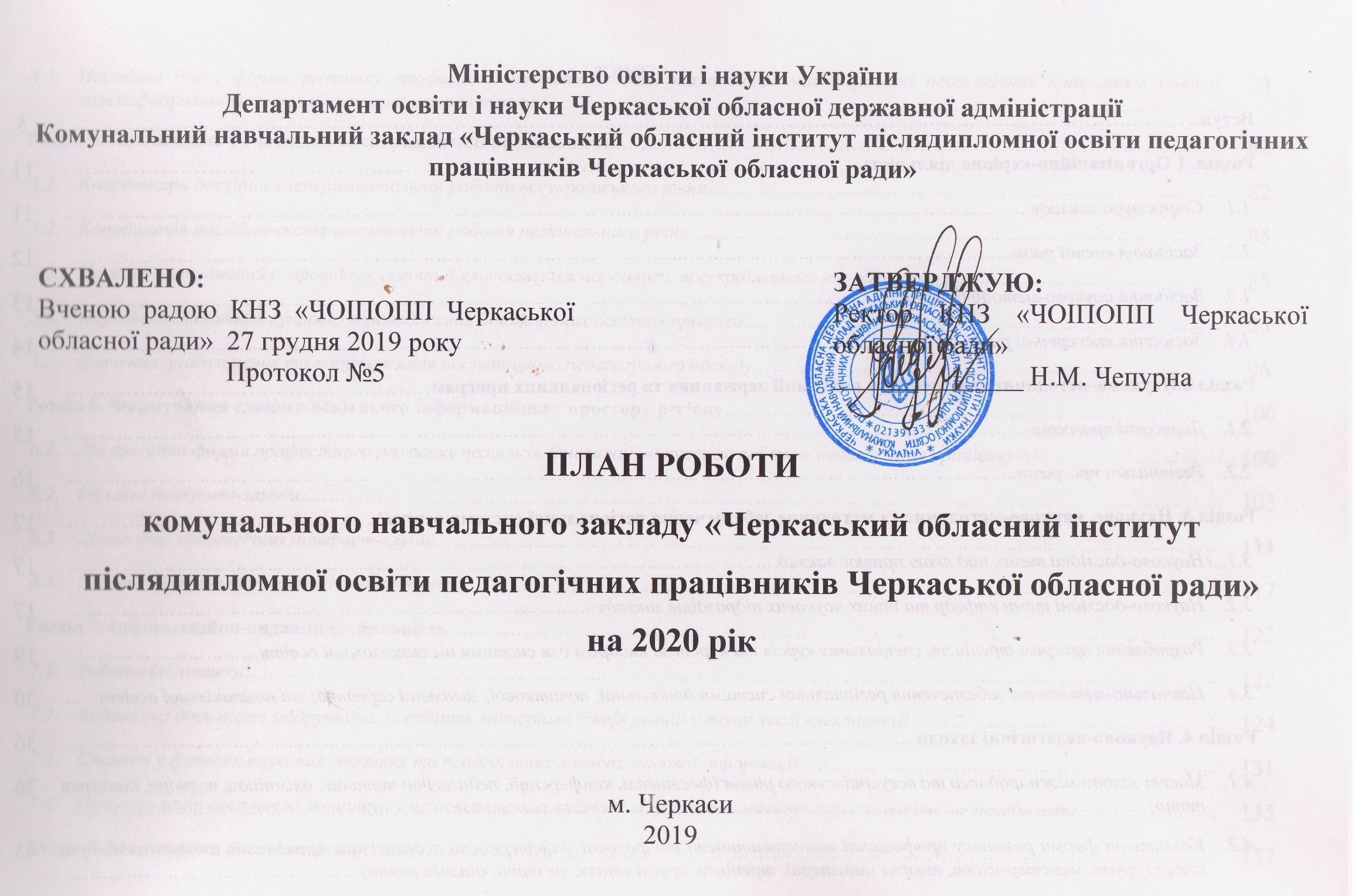 ЗМІСТ ВСТУПУ своїй діяльності комунальний навчальний заклад «Черкаський обласний інститут післядипломної освіти педагогічних працівників Черкаської обласної ради» (далі – Інститут) керується Конституцією України, наказами спеціально уповноваженого центрального органу виконавчої влади у галузі освіти і науки, рішеннями Черкаської обласної ради, розпорядженнями голови Черкаської обласної державної адміністрації, розпорядчими документами департаменту освіти і науки Черкаської обласної державної адміністрації, законодавством України в галузі освіти і науки.У 2019 році Інститут забезпечував реалізацію завдань державної політики в галузі освіти, підвищення кваліфікації педагогічних працівників області, готовність педагогів до роботи в умовах реформування освіти, модернізацію системи освіти дорослих.Інститут діє відповідно до Положення про республіканський (Автономної Республіки Крим), обласні та Київський і Севастопольський міські інститути післядипломної педагогічної освіти (наказ Міністерства освіти і науки України від 17.11.2000 № 538) та Статуту, затвердженого Черкаською обласною радою (розпорядження голови обласної ради від 02.02.2016 № 23-р, зміни і доповнення від 24.06.2019 № 278-р). Керується Конституцією України, Законами України «Про освіту», «Про вищу освіту», «Про мови України», постановами і розпорядженнями Кабінету Міністрів України, наказами Міністерства освіти і науки України.Інститут безпосередньо підпорядковується департаменту освіти і науки Черкаської обласної державної адміністрації; у частині нормативно-правового забезпечення – Міністерству освіти і науки України; з питань науково-методичного забезпечення – Інституту модернізації змісту освіти, державному вищому навчальному закладу «Університет менеджменту освіти».Відповідно до рішення ДАК від 24.11.2011 року, протокол № 91, ліцензований обсяг прийому слухачів на рік становить 4000 (чотири тисячі) осіб.Форма власності – комунальна.Адреса інституту: вул. Бидгощська, 38/1, м. Черкаси, 18003;тел./факс (0472) 64 2178;web: http://oipopp.ed-sp.net;е-mail: oipopp@ukr.netОрганізація роботи комунального навчального закладу «Черкаський обласний інститут післядипломної освіти педагогічних працівників Черкаської обласної ради», графік прийому громадян:Початок роботи: о 8.00.Закінчення роботи: о 17.00Перерва на обід: 13.00-13.45Тривалість робочого дня у пʼятницю: до 16.00.Напередодні святкових днів тривалість робочого часу скорочується на одну годину.Вихідна кореспонденція приймається секретарем ректора в усі дні тижня протягом робочого дня, у пʼятницю – до 11.00.Відправлення кореспонденції – щопʼятниці до 15.00.Вхідна кореспонденція обовʼязково реєструється у секретаря. Одним із пріоритетних завдань інституту є підвищення кваліфікації та вдосконалення фахової майстерності педагогічних працівників та керівних кадрів освіти. У 2019 році за різними формами навчання підвищили кваліфікацію на базі інституту 3944 педагогічних працівників області, зокрема:очною формою навчання було охоплено 2036 осіб/ 72 групи;очно-заочною формою навчання – 214 осіб;очно-дистанційною формою навчання – 879 осіб/ 31 групи;очно-дистанційною формою навчання на базі районних, міських відділів освіти (виїзні курси підвищення кваліфікації) – 223 особи/ 7 груп;дистанційною формою навчання – 170 осіб.в очно-дистанційній формі на платформі PRO FLE для вчителів французької мови було організоване навчання для 28 осіб / 4 групи.Додатково в очно-заочній формі на базі інституту проведено курси підвищення кваліфікації для педагогічних працівників шкіл естетичного виховання за напрямом «Музичне мистецтво» – 91 особа/ 2 групи.Крім того, надано освітні послуги щодо підвищення кваліфікації за різними формами навчання 378 особам із навчальних закладів І-ІІ рівня акредитації, установ і організацій інших міністерств і відомств та освітянам з інших областей України.З метою сприяння опануванню педагогами області методикою викладання нових предметів та спецкурсів у ЗЗСО організовано підготовчі експрес-курси для 394 особи / 15 груп. Із них:експрес-курси з методики викладання предмета «Інформатики» у початковій школі – 138 осіб/ 5 груп;експрес-курси з підготовки до викладання інформатики в 10-11 класі за новою програмою – 110 осіб/ 4 групи;експрес-курси з основ алгоритмізації та програмування і робототехніки – 50 осіб/ 2 групи;експрес-курси для асистентів вчителів і вихователів з питань інклюзивної освіти – 49 осіб/ 2 групи;експрес-курси для вчителів-логопедів та вчителів-дефектологів інклюзивно-ресурсних центрів щодо організації роботи в новостворених закладах – 19 осіб/ 1 група.Додатково були проведені експрес-курси для вчителів, які викладають предмети духовно-морального спрямування (за підтримки батьківського комітету духовної опіки шкіл міста Черкаси) – 28 осіб/ 1 група.Цій же меті також слугували навчальні семінари-тренінги з методики викладання предметів, організовані для 304 осіб/ 7 груп. Зокрема:семінар-тренінг з підготовки вчителів предмета «Основи здоровʼя» до викладання спецкурсу «Вчимося жити разом» – 229 осіб/ 8 груп;семінар-тренінг з методики викладання військово-медичної підготовки предмета «Захист Вітчизни» – 50 осіб/ 2 групи;семінар-тренінг для вчителів предмета «Захист Вітчизни», які не мають офіцерського звання – 25 осіб/ 1 група.Додатково до плану спільно з Гете-інститутом в Україні проведено навчально-методичний семінар «Впровадження методики CLIL у викладання німецької мови» (у семінарі взяли участь 24 вчителі німецької мови).Також на підтримку освітньої реформи «Нова українська школа» Гете-інститутом було проведено триденний семінар-тренінг з підвищення кваліфікації вчителів німецької мови, які викладають у 3-4 класах, і молодих вчителів німецької мови. Для участі у тренінгу запрошено 20 вчителів області.За участі спікерів з Великої Британії Алекса Родітіса та Деніса Морріса було проведено семінар-практикум для вчителів англійської мови щодо навчання іншомовного спілкування у ХХІ столітті. До участі були запрошені вчителі англійської мови області та викладачі іноземних мов вищих навчальних закладів. Всього у семінарі-практикумі взяли участь 230 осіб.У рамках співробітництва інституту із Всеукраїнським благодійним фондом «Східноєвропейська гуманітарна місія» проведено 2 навчальні семінари-тренінги «Виховання характеру дітей», у яких взяли участь 61 особа.Для підвищення професійного рівня педагогів області у міжкурсовий період у 2019 році проведено:22 семінарських заняття;24 засідання творчих груп;12 навчальні семінари-тренінги;14 тренінгів;15 майстер-класів; 1 тренінговий табір;22 інші форми науково-методичної діяльності, серед яких педагогічні діалоги, круглі столи, дискурси, презентації, творчі зустрічі тощо.Із 20-ти масових заходів з педагогами та учнями обласного, всеукраїнського та міжнародного рівнів хотілося б виокремити:Черкаський регіональний фестиваль з робототехніки, за участі команд з Миколаївської області та м. Києва.Міжнародний мовно-літературний конкурс учнівської та студентської молоді імені Тараса Шевченка.Міжнародний конкурс з української мови імені Петра Яцика.ІV етап LІХ Всеукраїнської учнівської олімпіади з математики.Міжрегіональну сесію з обміну досвідом для педагогів 2 класів пілотних закладів загальної середньої освіти Черкаської, Дніпропетровської, Полтавської та Кіровоградської областей, які впроваджують програми НУШ. ХХІV обласну виставку педагогічних напрацювань «Освіта Черкащини –2019».Обласний фестиваль-конкурс «Мистецький дивокрай Черкащини».Сьомий тренінговий табір для спеціалістів психологічної служби закладів освіти області.Обласну серпневу конференцію освітян Черкаської області.ХІ Міжнародний фестиваль педагогічних інновацій, присвячений 65-річчю інституту.Обласні педагогічні читання з Гуманної Педагогіки «Добра воля – найдорожча перемога».Семінар-тренінг для завідувачів методичних служб області «Впровадження сучасних освітніх практик у діяльність закладів освіти як умова реформування освіти».Обласну науково-педагогічну конференцію для керівників ЗЗСО, педагогічні працівники області «Особливості та завдання застосування командного менеджменту в управлінні сучасним освітнім закладом».Регіональний турнір з фінансової грамотності (спільно з Черкаським інститутом банківської справи).ED-CAMP «Панорама інновацій професійного розвитку освітян Черкащини в контексті Нової української школи».Обласну конференцію Ліги старшокласників Черкащини «Перший обласний форум благодійників».Фінальний етап всеукраїнського конкурсу «Учитель року – 2020» та ін.У цілому – 147 заходів.У рамках програми підготовки освітян області до роботи в умовах Нової української школи у 2019 році через семінари-тренінги та тренінгові заняття підготовлено:Відповідно до наказу управління освіти і науки облдержадміністрації від 15.01.2019 № 5 «Про проведення XXIV виставки «Інноваційний пошук освітян Черкащини» з 01 березня по 20 квітня 2019 року на базі комунального навчального закладу «Черкаський обласний інститут післядипломної освіти педагогічних працівників Черкаської обласної ради у рамках виставки «Інноваційний пошук освітян Черкащини – 2019» відбувся конкурс на кращу серію цифрових ресурсів.У конкурсі взяли участь 770 педагогічних працівників області, які представили 502 комплекти (всього 3704 одиниці) цифрових ресурсів із 26-ти районів та міст, 28-ти обʼєднаних територіальних громад області, 4-ьох спеціальних загальноосвітніх шкіл-інтернатів, 1-ого закладу позашкільної освіти обласного підпорядкування. Найбільшу кількість серій цифрових ресурсів представили освітяни міст Золотоноша (31 комплект), Черкаси (29 комплектів) Черкаського (37 комплектів), Христинівського (36 комплектів), Смілянського (28 комплектів) районів, Тальнівської міської ради (25 комплектів). 365 комплектів серій цифрових ресурсів представлено до нагородження, з них найбільше робіт високого рівня: 27 комплектів Черкаського району, по 22 – мм. Золотоноша, Черкаси, 16 – Смілянський район, 15 – Христинівський район, 14 – закладів Тальнівської міської ради. Усі серії цифрових ресурсів, автори яких представлені до нагородження, розміщені на сайті інституту у розділі «Колекція цифрових ресурсів»: http://oipopp.ed-sp.net/digital-resources-collection.Продовжувалося наповнення усіх розділів сайту інституту (Черкаський освітянський портал). Зокрема, «Колекція цифрових ресурсів» станом на 30.12.2019 року налічує 11865 ресурсів: для дошкільної освіти – 754 ресурси, для початкової освіти – 2624 ресурси та для загальної середньої освіти – 8485 ресурсів.Нові розробки цифрових ресурсів виконані відповідно до оновлених навчальних програм з дошкільної, початкової та загальної середньої освіти, орієнтовані на сучасні форми навчання із забезпеченням сумісності з традиційними методами та прийомами навчання, у відповідності до документів, що регламентують зміст освіти, покликані доповнити матеріал уроку додатковими наочними та пізнавальними матеріалами. Можуть використовуватися викладачем та учнем у підготовці до уроку, при проведенні уроку із використанням мультимедійних засобів навчання, при самостійній індивідуальній роботі учня за компʼютером.Розділ «Науково-методичне забезпечення закладів освіти» налічує 2374 розробки, а саме: нормативні документи, методичні рекомендації, методичні посібники, статті, розробки занять, сценарії, презентації, відеофільми, завдання для підготовки до конкурсів, олімпіад, турнірів, тощо.На сайті інституту постійно висвітлюються:новини в галузі освіти України, Черкаської області та інституту;новини «Нової української школи»;актуальні відео;номери журналу «Педагогічний вісник»;інформація про Міжнародний фестиваль педагогічних інновацій;Всеукраїнські педагогічні читання О.А. Захаренка;досягнення інституту на Всеукраїнських та Міжнародних виставках;щомісячні плани роботи інституту та плани конференцій і семінарів;нормативно-правові документи з питань освіти;оголошення та інформація про умови та результати проведення конференцій, семінарів, конкурсів, олімпіад, педагогічних читань і т.п.;підтримується робота обласної очно-дистанційної олімпіадної школи «Інтелектуальний резерв Черкащини»;участь у проектах працівників інституту;річний та щомісячний плани роботи інституту;річні, щомісячні плани курсів підвищення кваліфікації;інформація про діяльність центрів європейської та євроатлантичної інтеграції та економічної освіти інституту;інформація про діяльність «Навчально-практичного центру самопізнання та особистісно-професійного самовдосконалення»;новини, методичні матеріали, нормативні документи та методичні рекомендації щодо проведення ЗНО та моніторингу якості освіти;новини, події, фестивалі англійської мови, робота літніх мовних таборів, інформація про участь у семінарах, вебінарах, конференціях у розділі «Англійська мова в Україні»;фото у фотогалереї;корисні посилання.Підтримується функціонування форуму та віртуальної інтернет-приймальні, з допомогою яких педагоги області мають можливість Онлайн-спілкування з науково-методичними працівниками інституту та отримують відповіді на свої запитання.Черкаський освітянський портал постійно розвивається, надаючи можливість педагогічним працівникам області підвищити власну цифрову компетентність, більш активно запроваджувати цифрові технології у освітній процес.Постійно висвітлюються основні новини та події на головній сторінці інституту та в групі соціальної мережі Facebook.У 2019 році на Черкаському освітянському порталі проведено 57 інтернет-заходів: 29 інтернет-конференцій, 6 інтернет-семінарів, 13 вебінарів, 3 веб-практикуми, 4 засідання творчих груп у дистанційному режимі, 1 веб-квест та 1 інтернет-вікторина, в яких взяло участь близько 1 тис. педагогічних працівників області.Головними напрямами діяльності комунального навчального закладу «Черкаський обласний інститут післядипломної освіти педагогічних працівників Черкаської обласної ради» (далі – інститут ) є:створення умов для післядипломної освіти спеціалістів системи освіти Черкаської області;удосконалення освіти та професійної підготовки освітян шляхом поглиблення, розширення і оновлення професійних компетентностей;підвищення кваліфікації педагогічних працівників, керівних та методичних кадрів галузі освіти та фахівців інших соціальних галузей Черкаської області;науково-методичний супровід розвитку дошкільної, початкової, загальної середньої, позашкільної та професійно-технічної освіти;розвиток реформи Нової української школи, упровадження Державного стандарту початкової освіти;науково-методичне забезпечення інклюзивної освіти;надання педагогічним працівникам Нової української школи адресної допомоги в організації освітнього процесу відповідно до вимог освітньої галузі;запровадження супервізії професійного розвитку педагогічних працівників області, зокрема – надання індивідуальної наставницької допомоги вчителям початкових класів області, які виявили бажання взяти участь у добровільній сертифікації;здійснення на базі закладів загальної середньої освіти фундаментальних і прикладних досліджень, упровадження досягнень психолого-педагогічної науки в освітню практику Нової української школи;надання додаткових освітніх послуг, консультацій за замовленням закладів та установ соціальної сфери різних типів і форм власності, місцевих органів управління, методичних та інших установ, фізичних осіб;сприяння розвитку дистанційних методичних послуг для закладів загальної середньої освіти;координація діяльності та надання науково-методичної і практичної допомоги методичним службам Черкаської області;міжнародна діяльність у соціальній сфері з метою вивчення та впровадження кращого досвіду для задоволення освітніх та інших соціальних потреб для населення, пропаганда та поширення здобутків освітньої галузі Черкаської області на міжнародному рівні.Розділ 1. ОРГАНІЗАЦІЙНО-КЕРІВНА ДІЯЛЬНІСТЬСтруктура закладу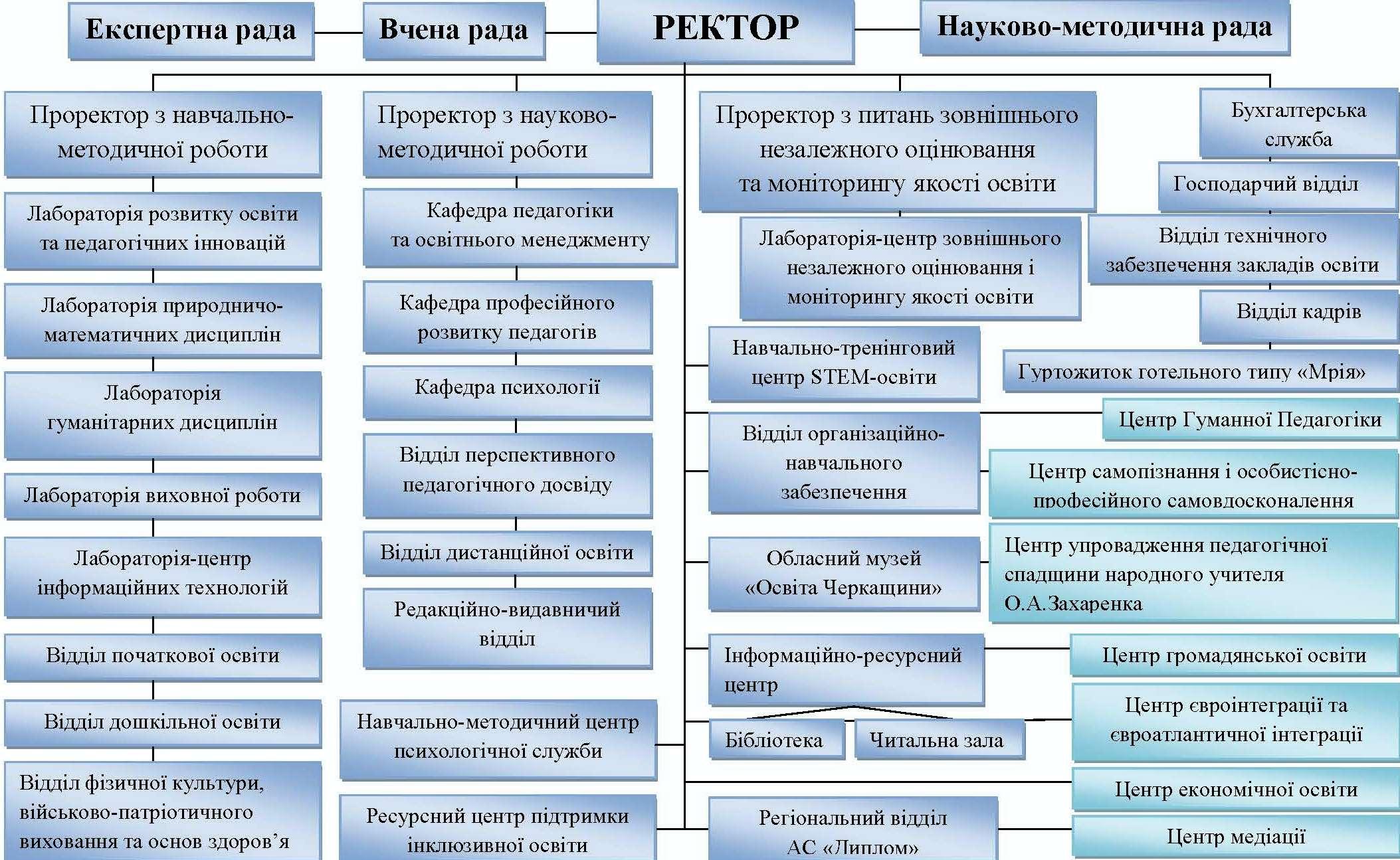 Засідання вченої ради Засідання науково-методичної ради 1.4.	Засідання експертної радиРозділ 2.	НАУКОВО-МЕТОДИЧНЕ ЗАБЕЗПЕЧЕННЯ РЕАЛІЗАЦІЇ ДЕРЖАВНИХ ТА РЕГІОНАЛЬНИХ ПРОГРАМДержавні програми Регіональні програмиРозділ 3. НАУКОВЕ, НАУКОВО-МЕТОДИЧНЕ ТА МЕТОДИЧНЕ 
ЗАБЕЗПЕЧЕННЯ РЕГІОНАЛЬНОЇ CИСТЕМИ ОСВІТИНауково-дослідна тема, над якою працює заклад«Підвищення якості безперервної післядипломної освіти педагогічних працівників та розвиток регіональної системи освіти в контексті нового Закону України «Про освіту» та Концепції «Нова українська школа».Науково-дослідні теми кафедр та інших наукових підрозділів закладуНа виконання науково-дослідної теми інституту кожним структурним підрозділом закладу на 2020 рік конкретизовані науково-дослідні теми з урахуванням специфіки діяльності структурного підрозділу та нових нормативно-директивних документів:Розроблення програм тренінгів, спеціальних курсів та курсів за вибором для системи післядипломної освітиНавчально-методичне забезпечення регіональної системи дошкільної, початкової, загальної середньої та позашкільної освітиРозділ. 4.	НАУКОВО-ПЕДАГОГІЧНІ ЗАХОДИМасові педагогічні заходи міжнародного та всеукраїнського рівня (фестивалі, конференції, педагогічні читання, олімпіади, турніри, конкурси тощо)Колективні форми розвитку професійної компетентності та фахової майстерності педагогічних працівників (обласні семінари, творчі групи, майстер-класи, творчі майстерні, тренінги, круглі столи, зустрічі, діалоги тощо)Постійно діючі форми розвитку професійної компетентності та фахової майстерності педагогічних працівників (школи, міжкафедральні та міжлабораторні центри, творчі майстерні тощо)Розділ 5. ІННОВАЦІЙНА ТА ДОСЛІДНО-ЕКСПЕРИМЕНТАЛЬНА ДІЯЛЬНІСТЬКоординація дослідно-експериментальної роботи Всеукраїнського рівняКоординація дослідно-експериментальної роботи регіонального рівняНауково-методичний супровід проєктної діяльності міжнародного, всеукраїнського та обласного рівняНауково-методичний супровід впровадження інноваційних освітніх програм Вивчення, узагальнення та популяризація перспективного педагогічного досвідуРозділ 6. ФОРМУВАННЯ ЄДИНОГО ОСВІТНЬОГО ПРОСТОРУ РЕГІОНУДистанційні форми професійного розвитку педагогів Обласні інтернет-заходиДіяльність педагогічних Інтернет-клубівРобота віртуальних педагогічних спільнотРозділ 7. ІНФОРМАЦІЙНО-ВИДАВНИЧА ДІЯЛЬНІСТЬРобота бібліотекиВидавнича діяльність (підготовка до друку підручників, посібників, матеріалів конференцій)Статті у фахових виданнях та педагогічних засобах масової інформаціїПопуляризація діяльності інституту на освітянських виставках, у засобах масової інформації та на телебаченніРозділ 8. МОНІТОРИНГ ЯКОСТІ ОСВІТИ РЕГІОНУМоніторинг освітньої діяльності:а)	участь у міжнародних моніторингових дослідженняхб)	участь у всеукраїнських моніторингових дослідженняхв)	участь у регіональних моніторингових дослідженнях8.2.	Науково-методичний супровід моніторингових дослідженьОрганізаційно-методичний супровід зовнішнього незалежного оцінюванняРозділ 9. ФІНАНСОВО-ГОСПОДАРСЬКА ДІЯЛЬНІСТЬ, ІНСТИТУЦІЙНИЙ РОЗВИТОКРозшифровка фінансово-господарської діяльності та потреб для зміцнення матеріально-технічної бази КНЗ «Черкаський обласний інститут післядипломної освіти педагогічних працівників Черкаської обласної ради» на 2020 рік за окремими видатками Розділ 10. ПІДВИЩЕННЯ КВАЛІФІКАЦІЇ КЕРІВНИХ ТА ПЕДАГОГІЧНИХ КАДРІВ ЗАКЛАДІВ ОСВІТИ ОБЛАСТІ10.1.	Курси підвищення кваліфікації керівних та педагогічних кадрів освіти області на базі інститутуОчна форма навчанняОчно-заочна форма навчання **** Зарахування на очно-заочну форму навчання здійснюється за категоріями очних курсів підвищення кваліфікації, які заплановані на даний навчальний термін. Очно-дистанційна форма навчанняОчно-дистанційна форма навчання на замовлення районних, міських відділів освітиПідготовчі експрес-курсиНавчальні семінари-тренінги з методики викладання предметів* У звʼязку з виробничою необхідністю до плану можуть вноситися зміни та доповнення.Курси підвищення кваліфікації науково-педагогічних та педагогічних працівників інституту на базі ДВНЗ «Університет менеджменту освіти» НАПН УкраїниКурси підвищення кваліфікації на базі Центрального інституту післядипломної педагогічної освіти ДЗВО «Університет менеджменту освіти» (за окремим планом ДЗВО «Університет менеджменту освіти»)Вступ……………………………………………………………………………………………………………………………………………………5Розділ. 1 Організаційно-керівна діяльність………………………………………………………………………………………………………11Структура закладу………………………………………………………………………………………………………………………………..……………11Засідання вченої ради…………………………………………………………………………………………………………………….……………………12Засідання науково-методичної ради…………………………………………………………………………………………………..……………………13Засідання експертної ради…………………………………………………………………………………………………………………………………….14Розділ 2.Науково-методичне забезпечення реалізації державних та регіональних програм………………………………………………15Державні програми…………….……………………………………………………………………………………….………………………………………15Регіональні програми…..………………………………………………………………………………………………………………………………………16Розділ 3. Наукове, науково-методичне та методичне забезпечення регіональної системи освіти………………………………………17Науково-дослідна тема, над якою працює заклад.………………………………………………………………………………………………………17Науково-дослідні теми кафедр та інших наукових підрозділів закладу…….………………………………………………………………………17Розроблення програм тренінгів, спеціальних курсів та курсів за вибором для системи післядипломної освіти…………………………..19Навчально-методичне забезпечення регіональної системи дошкільної, початкової, загальної середньої та позашкільної освіти……30Розділ 4. Науково-педагогічні заходи…..……………….………………………………………………………………………………………………………36Масові заходи міжнародного та всеукраїнського рівнів (фестивалі, конференції, педагогічні читання, олімпіади, турніри, конкурси тощо).………………………………………………………………………..……………………………………………………………………………………36Колективні форми розвитку професійної компетентності та фахової майстерності педагогічних працівників (обласні семінари, творчі групи, майстер-класи, творчі майстерні, тренінги, круглі столи, зустрічі, діалоги тощо)………………………………………….45Постійно діючі форми розвитку професійної компетентності та фахової майстерності педагогічних працівників (школи, міжкафедральні та міжлабораторні центри тощо)……………………………………………………………………………………………………73Розділ 5. Інноваційна та дослідно-експериментальна діяльність………………………………………………………………………………82Координація дослідно-експериментальної роботи всеукраїнського рівня..…………………………………………………………………………82Координація дослідно-експериментальної роботи регіонального рівня..……………………………………………………………………………85Науково-методичний супровід проектної діяльності міжнародного, всеукраїнського та обласного рівнів……………………………….88Науково-методичний супровід впровадження інноваційних освітніх програм..……………………………………………………………………93Вивчення, узагальнення та популяризація інноваційного педагогічного досвіду……………………………………………………………………96Розділ 6. Формування єдиного освітнього інформаційного простору регіону………………………………………………………………..100Дистанційні форми професійного розвитку педагогів (дистанційні курси за вибором педагогічних працівників)………………………….100Обласні інтернет-заходи..………………..…………………………………………………………………………………………………………………...103Діяльність педагогічних інтернет-клубів……..……………………………………………………………………………………………………………111Робота віртуальних педагогічних спільнот………….……………………………………………………………………………………………………117Розділ 7. Інформаційно-видавнича діяльність……………………………………………………………………………………………………122Робота бібліотеки………………………………………………………………………………………………………………………………………………122Видавнича діяльність (підручники, посібники, матеріали конференцій у тому числі електронні)….…………………………………………124Статті у фахових наукових виданнях та педагогічних засобах масової інформації……………………………………………………………131Популяризація діяльності інституту на освітянських виставках, у засобах масової інформації та на телебаченні……………………135Розділ 8. Моніторинг якості освіти регіону……………………………………………………………………………………………………….137Моніторинг освітньої діяльності:………………………………………..…………………………………………………………………………………137а) участь у міжнародних моніторингових дослідженнях;..…………………………………………………………………………………………….137б) участь у всеукраїнських моніторингових дослідженнях;..…………………………………………………………………………………………..138Науково-методичний супровід локальних моніторингових досліджень…………………………………………………………………………….139Організаційно-методичний супровід зовнішнього незалежного оцінювання……….………………………………………………………………141Розділ 9. Фінансово-господарська діяльність, інституційний розвиток ……………………………...………………………………………145Розділ 10. Підвищення кваліфікації керівних та педагогічних кадрів закладів освіти області……………………………………………150Курси підвищення кваліфікації керівних та педагогічних кадрів освіти області на базі інституту.........................................................150Курси підвищення кваліфікації науково-педагогічних та педагогічних працівників інституту на базі ДВНЗ «Університет менеджменту освіти» НАПН України.…………………………………………………………………………………………………………………….162КатегоріяІ півріччяІІ півріччяВсьогоДиректори ЗЗСО56819587Заступники директорів50549554Працівники ІРЦ72-72Супервізори-експерти-110110Учителі іноземних мов25210061258Учителі початкових класів, які працюватимуть за методиками the LEGO Foundation-14581458Учителі початкових класів7857931578Учителі музичного мистецтва-686686Учителі образотворчого мистецтва-824824Учителі фізичного виховання-786786Усього7913№з/пТематика засіданьДата проведенняВідповідальнийСтан готовності структурних підрозділів інституту до реалізації положень Постанови Кабінету Міністрів України від 21 серпня 2019 р. № 800 «Про порядок підвищення кваліфікації педагогічних і науково-педагогічних працівників»ЛютийНазаренко Г.А.Про результати дослідно-експериментальної роботи регіонального рівня з теми «Формування моральної самосвідомості зростаючого громадянина України засобами мистецтва»ЛютийЛємєшева Н.А.Про завершення дослідно-експериментальної роботи регіонального рівня з теми «Інформаційно-аналітичне забезпечення управління навчальними закладами»ЛютийЧепурна Н.М., Щербаков А.Г.Про стан діяльності кафедри педагогіки та освітнього менеджменту щодо зміцнення інституційного потенціалу закладів освіти областіТравеньГаряча С.А.Про результати дослідно-експериментальної роботи регіонального рівня з теми «Науково-методичні засади впровадження фінансової грамотності у навчально-виховний процес навчальних закладів»ТравеньХарченко А.М.Про результати дослідно-експериментальної роботи регіонального рівня з теми «Екологізація освітньої діяльності в умовах громадсько-активної школи» ТравеньКрутенко О.В.Про результати дослідно-експериментальної роботи регіонального рівня з теми «Втілення філософсько-педагогічних ідей Григорія Савовича Сковороди в навчально-виховний процес засобами педагогіки практичної дії»ТравеньКрутенко О.В.Діяльність кафедри професійного розвитку педагогів щодо науково-методичного забезпечення індивідуальної траєкторії професійного зростання освітян областіСерпеньАндрющенко Т.К.Про затвердження норм часу для планування і обліку роботи науково-педагогічних працівників кафедр інституту на 2020-2021 рокиСерпеньЧепурна Н.М.Затвердження науково-дослідних тем науково-педагогічних працівників кафедр інститутуСерпеньЧепурна Н.М.Про діяльність структурних підрозділів інституту щодо сприяння становленню толерантної та партнерської взаємодії учасників освітнього процесу, запобігання деструктивним явищам в освітньому середовищіГруденьАфанасенко В.І., Литвин І.М, Войцях Т.В., Кудін В.С.Про результати дослідно-експериментальної роботи регіонального рівня з теми «Реалізація моделей перспективного розвитку інноваційних шкіл Черкаської області»ГруденьЧепурна Н.М.Воскобойнік Н.І.Затвердження звіту про діяльність інституту за 2019 рік ГруденьЧепурна Н.М.Затвердження плану роботи інституту на 2020 рікГруденьЧепурна Н.М.№з/пТематика засіданьДата проведенняВідповідальнийЗатвердження складу науково-методичної ради на 2020 рікБерезеньЧепурна Н.М.Затвердження плану роботи науково-методичної ради на 2020 рікБерезеньЧепурна Н.М.Використання STEM-технологій при викладанні природничо-математичних дисциплінБерезеньКрижанівський В.В.Формування навичок безпечної поведінки у здобувачів освітиБерезеньВойцях Т.В.Затвердження плану заходів щодо проведення року математики у 2020-2021 навчальному роціБерезеньКозлова О.М.Навчально-методичне забезпечення впровадження Державного стандарту початкової освітиЧервеньДобровольська Л.Н.Методичний супровід викладання фізичної культури в умовах Нової української школиЧервеньЯрова В.Д.Навчально-методичне забезпечення предмета «Захист Вітчизни»ЧервеньПлахута В.В.Про підсумки проведення ІІІ і ІV етапів Всеукраїнських учнівських олімпіад, проблеми та перспективи їх організації та проведення.ЧервеньЧиркова С.І.Про виконання обласної програми підтримки української мови в Черкаській області у 2017-2020 роки, затвердженої рішенням Черкаської обласної ради від 24.03.2017 року № 13-2/VІІЖовтеньСічкар С.І.Виконання плану заходів щодо профілактики злочинності та правопорушень, інших негативних явищ в учнівському та молодіжному середовищі на 2016-2020 рокиЖовтеньБрайченко Т.В.Навчально-методичне забезпечення викладання предметів мистецької освітньої галузіЖовтеньГловацький С.В., Лємєшева Н.А.Про результати моніторингових досліджень у контексті регіональної освітньої політики щодо розбудови Нової української школи ГруденьБондаренко О.А.Звіти структурних підрозділів інституту про результати навчально-методичної діяльності за 2020 рікГруденьЧепурна Н.М.Затвердження плану роботи на 2021 рікГруденьЧепурна Н.М.№з/пОсновні питання, які виносяться на обговоренняТермін проведенняВідповідальні за підготовкуІ засіданняІ засіданняІ засіданняІ засідання1.Про науково-методичне забезпечення програм інноваційних форм для підвищення професійної майстерності педагогівЛютийАфанасенко В. І.,Андрющенко Т.К.2.Про рукописи науково (навчально)-методичної літературиЛютийАфанасенко В. І.,Андрющенко Т.К.ІІ засіданняІІ засіданняІІ засіданняІІ засідання1.Про навчальне, науково-методичне забезпечення спецкурсів для Інтернет-школи педагогічної майстерностіТравеньАфанасенко В. І.,Андрющенко Т.К.2.Про навчальне, науково-методичне забезпечення курсів підвищення кваліфікації (очно-дистанційна форма навчання)ТравеньАфанасенко В. І.,Андрющенко Т.К.3.Про рукописи науково(навчально)-методичної літературиТравеньАфанасенко В. І.,Андрющенко Т.К.ІІІ засідання ІІІ засідання ІІІ засідання ІІІ засідання 1.Про навчальне, науково-методичне забезпечення курсів підвищення кваліфікації (очно-дистанційна форма навчання)Вересень Афанасенко В. І.,Андрющенко Т.К. 2. Про науково-методичне забезпечення тренінгів для підвищення професійної майстерності педагогівВересень Афанасенко В. І.,Андрющенко Т.К. 3.Про рукописи науково(навчально)-методичної літературиВересень Афанасенко В. І.,Андрющенко Т.К. ІV засіданняІV засіданняІV засіданняІV засідання1.Про навчальне, науково-методичне забезпечення спецкурсів для Інтернет-школи педагогічної майстерностіГруденьАфанасенко В. І.,Андрющенко Т.К.2.Про рукописи науково(навчально)-методичної літературиГруденьАфанасенко В. І.,Андрющенко Т.К.№з/пНазва документаВідповідальний за виконанняТермін звітуванняКому надсилається звітФорма звітуванняВідмітка про виконанняНаказ Міністерства освіти і науки України від 08.08.2017 року № 1127 «Про затвердження Плану заходів Міністерства освіти і науки щодо розвитку психологічної служби на період до 2020 р.»Артеменко Т.Б.До 20.06Міністерство освіти і науки УкраїниАналітична інформаціяДержавна соціальна програма протидії торгівлі людьми на період до 2020 рокуВойцях Т.В., Брайченко Т.В.До 20.06, 
20.12Департамент освіти і науки Черкаської облдержадміністраціїАналітична інформаціяНаціональна стратегія з оздоровчої рухової активності в Україні на період до 2025 року «Рухова активність  здоровий спосіб життя- здорова нація»Ярова В.Д.До 15.12Департамент освіти і науки Черкаської облдержадміністраціїАналітичний звітСтратегія національно-патріотичного виховання на 2020-2025 рокиБугайчук Н.В.,Січкар С.І.,Степанова Н.М.,Кудін В.С.До 30.09Департамент освіти і науки Черкаської обласної державної адміністраціїАналітичний звіт № з/пНазва документаВідповідальний за виконанняТермін звітуванняКому надсилається звітФорма звітуванняВідмітка про виконанняОбласний План заходів щодо профілактики злочинності та правопорушень, інших негативних явищ в учнівському та молодіжному середовищі на 2016-2020 рокиБрайченко Т.В.До 05.01Департамент освіти і науки Черкаської облдержадміністраціїАналітична інформаціяПро затвердження заходів Національної стратегії з оздоровчої рухової активності в Україні на період до 2025 року «Рухова активність  здоровий спосіб життя  здорова нація» Ярова В.Д.До 05.01Департамент освіти і науки Черкаської облдержадміністраціїАналітичний звіт Про створення регіональної системи моніторингу та оцінки ефективності заходів на запобігання поширення епідемії ВІЛ-інфекціїЯрова В.Д.До 05.01Департамент освіти і науки Черкаської облдержадміністраціїАналітичний звітПлан дій щодо реалізації Стратегії національно-патріотичного виховання дітей та молоді Черкаської області на 2016-2020 рокиБугайчук Н.В.,Січкар С.І.,Степанова Н.М.,Кудін В.С.Січень-груденьДепартамент освіти і науки Черкаської обласної державної адміністраціїАналітичний звіт Обласна цільова програма «Інноваційні школи Черкащини» на період до 2020 рокуВоскобойнік Н.І.Березень, вересеньДепартамент освіти і науки Черкаської облдержадміністраціїАналітичний звітПлан заходів щодо розвитку психологічної служби Черкаської області на період до 2020 рокуАртеменко Т.Б.До 25.05Департамент освіти і науки Черкаської обласної державної адміністраціїАналітична інформаціяОбласна програма підвищення якості шкільної природничо-математичної освіти на період до 2021 затверджена рішенням обласної ради від 14.12.2011 № 10-3/VI, зі змінами, внесеними рішеннями обласної ради від 05.03.2015 № 38-8/VI, від 19.02.2016 № 3-18/VIІ, від 25.03.2016 № 4-9/VIІ, від 16.09.2016 № 8-3/VII, від 16.12.2016 № 10-5/VIІКрижанівський В.В.До 05.12Департамент освіти і науки Черкаської облдержадміністраціїАналітичний звіт Обласна програми підтримки української мови в Черкаській області на 2017-2020 роки, затверджена рішенням Черкаської обласної ради від 24.03.2017 року № 13-2/VІІ Січкар С.І., Архипова В.П.До 20.06,
 до 20.12Департамент освіти і науки Черкаської обласної державної адміністраціїАналітичний звітНаказ МОН України від 28.08.2019 №1156 «Про збір даних до інформаційно-телекомунікаційної системи «Державна інформаційна система освіти» у 2019/2020 н.р.»Щербаков А.Г.Вересень-груденьДержавна наукова установа «Інститут освітньої аналітики»Електронна статистична звітність на сайті www.diso.gov.ua.Обласна програма розвитку дошкільної освіти на період до 2022 року затверджена рішенням Черкаської обласної ради від 22.12.2017 року №19-15/VII Сіренко А.Є., Ванько К.І.Вересень-груденьДепартамент освіти і науки Черкаської обласної державної адміністраціїАналітичний звіт№ з/пНазва структурного підрозділуНауково-дослідна темаКафедра професійного розвитку педагогівІнноваційні підходи до науково-методичного супроводу професійного розвитку педагогів у системі післядипломної освітиКафедра педагогіки та освітнього менеджментуНауково-педагогічне забезпечення сучасного освітнього менеджменту та процесу підвищення професійної компетентності педагога в контексті нової парадигми розвитку освітиКафедра психологіїПсихологічний супровід розвитку особистості педагога Нової української школиЛабораторія виховної роботиМетодичне забезпечення розвитку творчого потенціалу та професійної компетентності педагогічних працівників, упровадження сучасних моделей навчання та виховання на засадах гуманізації освітнього процесуЛабораторія гуманітарних дисциплінУпровадження новітніх педагогічних технологій підвищення професійної компетентності вчителів суспільно-гуманітарних дисциплін в умовах реалізації стратегій Нової української школиЛабораторія природничо-математичних дисциплінФормування компетентного учителя природничо-математичних дисциплін для забезпечення та реалізації основних стратегій Нової української школи Лабораторія розвитку освіти та педагогічних інноваційОрганізаційно-методичний супровід діяльності методичних служб області щодо розвитку освітнього простору для професійного зростання керівних та педагогічних кадрів в умовах впровадження нового Закону України «Про освіту» та Концепції Нової української школиЛабораторія-центр ЗНО та моніторингу якості освітиНауково-методичні засади розвитку освітньої аналітики та єдиного інформаційно-моніторингового простору як чинники формування ефективної системи якості загальної середньої та післядипломної освіти в областіЛабораторія-центр інформаційних технологійОрганізаційно-педагогічні умови впровадження програмування в закладах загальної середньої освітиВідділ дистанційної освітиВпровадження дистанційних технологій навчання у післядипломній педагогічній освітіВідділ дошкільної освітиПідвищення якості дошкільної освіти через удосконалення й урізноманітнення форм і методів взаємодії учасників освітнього процесу в закладах дошкільної освітиВідділ перспективного педагогічного досвідуПопуляризація та впровадження педагогічних інновацій, перспективного педагогічного досвіду освітян ЧеркащиниВідділ початкової освітиПідвищення професійних компетентностей учителів початкових класів та вихователів групи подовженого дня в умовах Нової української школиВідділ фізичної культури, військово-патріотичного виховання та основ здоровʼяУпровадження сучасних педагогічних технологій підвищення професійної компетентності вчителів фізичної культури, основ здоровʼя, захисту Вітчизни в умовах реалізації стратегій Нової української школиНавчально-методичний центр психологічної службиУпровадження сучасних моделей розвитку професійної компетентності працівників психологічної службиНавчально-тренінговий центр STEM-освітиНауково-методичний супровід впровадження STEM-освіти у закладах освіти областіРесурсний центр підтримки інклюзивної освітиРеалізація інклюзивної та корекційної освіти шляхом розроблення і впровадження сучасних науково-методичних, психолого-педагогічних практикБібліотекаВпровадження інноваційних технологій бібліотечно-інформаційної діяльності в освітній процес Нової української школи№з/пНазва тренінгу, курсуНа яку категорію розрахованоАвтор розробникДата розробленняВідмітка про виконанняСіченьСіченьСіченьСіченьСіченьСіченьПрограма курсів підвищення кваліфікації учителів природознавства (48 год)Учителі природознавстваКрижанівський В.В.До 10.01Програма курсів підвищення кваліфікації учителів інтегрованого курсу «Природничі науки» (48 год)Учителі курсу «Природничі науки»Крижанівський В.В.До 10.01Тренінг «Види, форми та методи оцінювання в умовах реалізації особистісного і компетентнісного підходів в освіті» (6 год)Усі категорії педагогічних працівниківЮщенко Л.О.До 15.01Тренінг «Організація роботи з лікувальної фізкультури з дітьми, які мають відхилення в стані здоровʼя» (30 год)Учителі фізичної культуриЯрова В.Д.До 15.01Спеціальний курс «Методика формування трикутника успішних взаємин: педагоги − діти – батьки» (30 год)Усі категорії педагогічних працівниківЮщенко Л.О.До 25.01Тренінг «Ігрова діяльність учнів початкової школи у процесі вивчення мистецтва» (6 год)Учителі предметів освітньої галузі «Мистецтво», учителі початкових класівГловацький С.В.До 25.01Cпецкурс «Методичні аспекти реалізації нового змісту мистецької освіти в початковій школі на засадах Нової української школи» (30 год)Учителі предметів освітньої галузі «Мистецтво», учителі початкових класівГловацький С.В.До 30.01Тренінг «Візуальні мови програмування у робототехніці» (8 год)Усі категорії педагогічних працівниківБезпоясний Б.С.До 30.01Тренінг «Сучасні підходи до реалізації музично-естетичного компоненту інтегрованого курсу «Мистецтво» (6 год)Учителі предметів освітньої галузі «Мистецтво», учителі початкових класівГловацький С.В.До 30.01Програма модуля «Використання кейс-технології в освітньому процесі Нової української школи» (6 год)Усі категорії педагогічних працівниківНоркіна О.В.До 31.01Програма модуля «Мнемотехніка» – технологія ефективного запамʼятовування інформації: мнемонічні прийоми в освітньому процесі» (6 год)Усі категорії педагогічних працівниківАндрющенко Т.К.До 31.01Програма модуля «Психологічні засоби розвитку толерантності особистості» (3 год)Усі категорії педагогічних працівниківАфанасенко В.І.До 31.01Програма модуля «Психологічні засоби управління стресом в професійній педагогічній діяльності» (3 год)Усі категорії педагогічних працівниківРуденко І.М .До 31.01Програма модуля «Психологічні основи професійного спілкування учасників освітнього процесу» (3 год)Усі категорії педагогічних працівниківТеслюк П.ВДо 31.01Програма модуля «Психологічні фактори продуктивності особистісного зростання» (3 год)Усі категорії педагогічних працівниківОвчаренко О.В..До 31.01Програма модуля «Технологія розвитку критичного мислення особистості» (6 год)Усі категорії педагогічних працівниківСтепанова Н.М.До 31.01Програма модуля «Технологія формування культури демократизму особистості» (6 год) Усі категорії педагогічних працівниківНазаренко Г.А.До 31.01Програма модуля «Технологія формування педагогічної культури батьків в контексті педагогіки партнерства» (6 год)Усі категорії педагогічних працівниківБогославець Г.І.До 31.01Програма спецкурсу «Основи безконфліктної комунікації з родинами вихованців в умовах сьогодення» (30 год)Педагогічні працівники закладів дошкільної освітиСіренко А.Є., Ванько К.І.До 31.01Спецкурс «Впровадження принципів демократичного врядування в освітній процес закладів загальної середньої освіти» (30 год)Класні керівники, педагоги-організатори, заступники директорів з виховної роботиБугайчук Н.В.До 31.01Технології ефективної взаємодії в освітньому просторі (6 год)Усі категорії педагогічних працівниківПедько О.В.До 31.01Технологія розвитку комунікативної культури субʼєктів педагогічної діяльності засобами самопізнання (6 год) Усі категорії педагогічних працівниківЧеркашина Т.В.До 31.01Технологія формування гендерної чутливості учасників освітнього  процесу (6 год)Усі категорії педагогічних працівниківКрутенко О.В.До 31.01Технологія формування основ етичної культури особистості (6 год)Усі категорії педагогічних працівниківГаряча С.А.До 31.01Тренінг «Методика формування навичок ефективної взаємодії учасників освітнього процесу в умовах ЗДО» (8 год)Педагогічні працівники закладів дошкільної освітиСіренко А.Є.До 31.01Тренінг «Хмарні технології. Вебсервіси для створення інтерактивних освітніх ресурсів» (8 год)Усі категорії педагогічних працівниківНеділя Л.Ф.До 31.01ЛютийЛютийЛютийЛютийЛютийЛютийСпецкурс «Фахова складова курсу «Фінансова грамотність» (30 год)Учителі курсу «Фінансова грамотність»Харченко А.М.До 07.02 Інтенсив «Комунікативна складова професійної компетентності педагога» (8 год)Усі категорії педагогічних працівниківЮщенко Л.О.До 10.02Спецкурс «Методика викладання природознавства у 5 класі» (30 год)Учителі природознавстваКрижанівський В.В.До 14.02Спецкурс «Методика викладання інтегрованого курсу «Природничі науки» у 10-11 класах» (30 год)Учителі курсу «Природничі науки»Крижанівський В.В.До 14.02Спецкурс «Інноваційні технології дошкільної освіти» (30 год)Педагогічні працівники закладів дошкільної освітиАндрющенко Т.К.До 20.02Спецкурс «Соціально-правові основи профілактики мобінгу в закладі освіти» (30 год)Керівники закладів загальної середньої освітиРозіна Н.В.До 20.02Тренінг «Інформаційна грамотність як ключова компетентність педагогічного працівника» (6 год)Усі категорії педагогічних працівниківЗоря Ю.М.25.02Спецкурс «Організація роботи з батьками щодо формування усвідомленого батьківства» (30 год)Усі категорії педагогічних працівниківДудіна Н.М.До 28.02Тренінг «Формування національної ідентичності учасників освітнього процесу» (8 год)Усі категорії педагогічних працівниківБугайчук Н.В.До 28.02Програма модуля «Технологія формування національної свідомості зростаючої особистості» (6 год)Усі категорії педагогічних працівниківНазаренко Г.А.До 28.02Програма модуля «Проектний менеджмент як технологія управління інноваційним розвитком закладу освіти» (6 год)Керівники закладів загальної середньої освітиНоркіна О.В.До 28.02Програма модуля «Технології оцінювання в сучасній школі: основний інструментарій та умови його застосування» (6 год)Усі категорії педагогічних працівниківЮщенко Л.О.До 28.02Програма модуля «Технологія демократизації діяльності сучасного закладу освіти» (6 год)Усі категорії педагогічних працівниківСтепанова Н.М.До 28.02Програма модуля «Психологічні умови становлення партнерської взаємодії» (3 год)Усі категорії педагогічних працівниківАфанасенко В.І.До 28.02Програма модуля «Правила і техніки ефективної комунікації» (3 год)Усі категорії педагогічних працівниківТеслюк П.ВДо 28.02Програма модуля «Психологічні механізми формування ціннісно-мотиваційної сфери особистості» (3 год)Усі категорії педагогічних працівниківОвчаренко О.В.До 28.02Програма модуля «Розвиток емоційного інтелекту як важлива умова гармонізації психоемоційного стану учасників освітньої взаємодії» (3 год)Усі категорії педагогічних працівниківРуденко І.М.До 28.02Курс «Розвиток системного мислення учнів у реаліях «кліпової культури» (30 год)Усі категорії педагогічних працівниківЛєснікова Ю.В.29.02Спецкурс «Підготовка вчителя до викладання мистецтва у 8-9 та 10-11 класах» (30 год)Учителі мистецтва, образотворчого мистецтва, керівники гуртків зображального напрямуЛємешева Н.А.До 29.02Спецкурс «Практика та інструменти оцінювання у початкових класах Нової української школи» (6 год)Учителі початкових класівДобровольська Л.Н., Андросова В.О.До 29.02Програма тренінгу «Як підготувати проєкт?» (6 год)Усі категорії педагогічних працівниківПедько О.В.До 29.02Програма тренінгу «Розвиток толерантності особистості» (8 год)Усі категорії педагогічних працівниківАфанасенко В.І.До 29.02Спецкурс «Аrt-майстерня розвитку художньої компетентності вчителів мистецької освітньої галузі та керівників гуртків зображального напряму (30 год)Учителі мистецтва, образотворчого мистецтва, керівники гуртків зображального напрямуЛємешева Н.А.До 29.02Тренінг «Нетрадиційні техніки зображувальної діяльності» (оновлено) (8 год)Учителі мистецтва, образотворчого мистецтва, керівники гуртків зображального напрямуЛємешева Н.А.До 29.02Програма тренінгу «ЛЕГО: гра чи навчання?» (6 год)Учителі початкових класівДобровольська Л.Н., Андросова В.О.До 29.02Спецкурс «Інноваційні підходи до організації освітнього процесу в початкових класах Нової української школи» (30 год)Учителі початкових класівДобровольська Л.Н.,Андросова В.О.До 29.02Тренінг «Вплив медіа на формування етичної культури особистості» (6 год)Усі категорії педагогічних працівниківГаряча С.А.До 29.02Спецкурс «Методичний кластер учителя для роботи в умовах Нової української школи» (30 год)Усі категорії педагогічних працівниківГаряча С.А.До 29.02Технологія особистісно зорієнтованої освіти на засадах гуманної педагогіки (6 год)Усі категорії педагогічних працівниківГаряча С.А.До 29.02Технологія «Нове виховання у Новій українській школі» (6 год).Усі категорії педагогічних працівниківГаряча С.А.До 29.02Технологія розвитку освітньої мотивації учнів (6 год)Усі категорії педагогічних працівниківКрутенко О.В.До 29.02Методика реалізації функції «Рефлексія та професійний саморозвиток» (6 год)Усі категорії педагогічних працівниківЧеркашина Т.ВДо 29.02Технологія партнерства учасників освітнього простору (6 год)Усі категорії педагогічних працівниківПедько О.В.До 29.02Технологія збереження емоційного здоровʼя учасників освітнього процесу (6 год)Усі категорії педагогічних працівниківПедько О.В.До 29.02Програма спецкурсу «Інтегроване навчання мистецтву у фокусі НУШ: тематичний і діяльнісний підхід» (30 год)Учителі мистецтва, образотворчого мистецтва, керівники гуртків зображального напрямуЛємешева Н.А.До 29.02БерезеньБерезеньБерезеньБерезеньБерезеньБерезеньТренінг «Створення компетентнісно-орієнтованих завдань з природознавства» (6 год)Учителі природознавстваКрижанівський В.В.До 18.03Тренінг «Формування соціальної активності, відповідальності та екологічної свідомості учасників освітнього процесу» (6 год)Учителі біології та математикиДаниленко Л.І., Козлова О.М.До 20.03Освітня сертифікаційна програма «Моніторинг навчальних досягнень учнів як складова внутрішньої системи забезпечення якості освіти» (30 год)Усі категорії педагогічних працівниківБондаренко О.А.До 27.03Тренінг «Професійний розвиток вчителя біології засобами інфо-медіаосвіти» (6 год)Учителі біологіїДаниленко Л.І.До 27.03Тренінг «Інноваційні техніки розвитку критичного мислення на уроках словесності» (6 год)Учителі української мови і літературиСічкар С.І., Архипова В.П.30.03Практикум «Особливості застосування освітніх порталів при розробці STEM-уроків» (6 год)Усі категорії педагогічних працівниківКачкар Є.В.30.03Тренінг «Розвиток творчих здібностей учнів засобами фізики» (6 год)Учителі фізикиСеверинова А.М.До 30.03Тренінг «Розвиток інфомедійної грамотності в роботі з дітьми з особливими освітнім потребами» (8 год)Усі категорії педагогічних працівників, які працюють з дітьми з особливими освітніми потребамиЛитвин І.М., Басик В.В.До 30.03Спецкурс «Підвищення якості початкової освіти засобами технології «Навчання через гру» (30 год)Учителі початкових класівДобровольська Л.Н.,Андросова В.О.До 30.03Програма модуля «Технологія «Майндмеппінг» як засіб забезпечення усвідомленого навчання» (6 год)Усі категорії педагогічних працівниківАндрющенко Т.К.До 30.03Програма модуля «Діалогові технології у формуванні трикутника успішних взаємин: педагоги − учні – батьки» (6 год)Усі категорії педагогічних працівниківЮщенко Л.О.До 30.03Програма модуля «Технологія формування довіри та партнерства субʼєктів освітнього простору» (6 год) Усі категорії педагогічних працівниківСтепанова Н.М.До 30.03Тренінг «Методика формування медаіграмотності особистості» (6 год)Усі категорії педагогічних працівниківПідоплічко М.Д., Воскобойнік Н.І.До 31.03Практикум «Використання систем управління базами даних в інформатиці» (8 год)Учителі інформатики областіШемшур В.М.,Безпоясний Б.С.До 31.03Програма тренінгу «Застосування малюнкових методик у діагностико-корекційній роботі психолога» (8 год)Практичні психологи закладів освіти Теслюк П.В.До 31.03 Курс за вибором «Побудова індивідуальної траєкторії професійного розвитку педагога засобами інформаційно-комунікаційних технологій» (30 год)Усі категорії педагогічних працівниківНоркіна О.В.До 31.03Тренінг «Arduino, Інтернет речей та Makeblock в освітній діяльності сучасного педагога» (8 год)Усі категорії педагогічних працівниківБезпоясний Б.С.До 31.03Спецкурс «Батьки і діти: новий зміст проблеми стосунків між поколіннями на сучасному етапі» (8 год)Усі категорії педагогічних працівниківКрутенко О.В.До 31.03КвітеньКвітеньКвітеньКвітеньКвітеньКвітеньКурс за вибором «Активізація освітнього процесу засобами інтернет-сервісів» (30 год)Усі категорії педагогічних працівниківКондратюк С.Ю.30.04Сімейна медіа освіта як засіб виховання медіа грамотного дошкільника (16 год)Педагогічні працівники закладів дошкільної освітиВанько К.І.До 30.04Тренінг «Сучасні методи педагогічної взаємодії з учнями мережевого покоління» (8 год)Усі категорії педагогічних працівниківЛєснікова Ю.В.До 30.04Тренінг «Розвиток професійної компетентності соціального педагога щодо профілактики соціальної дезадаптації у здобувачів освіти» (8 год)Соціальні педагоги закладів освітиБрайченко Т.В.До 30.04Тренінг «Розвиток інфомедійної грамотності на уроках історії та громадянської освіти» (8 год)Учителі історії та громадянської освітиСтепанова Н.М.До 30.04Спецкурс «Психолого-педагогічний супровід дітей з інтелектуальними порушення в освітньому просторі» (30 год)Усі категорії педагогічних працівників Литвин І.М., Галушко М.І.До 30.04ТравеньТравеньТравеньТравеньТравеньТравеньТренінг «Створення компетентнісно-орієнтованих завдань з географії» (6 год)Учителі географіїКрижанівський В.В.До 22.05Програма очно-дистанційних курсів «Організація освітнього процесу в умовах інклюзивної освіти» (120 год)Асистенти вчителів закладів загальної середньої освітиЛитвин І.М., Гавриленко Т.Л.,Галушко М.І., Басик В.В.25.05Тренінг «Готовність педагога до роботи з дітьми з особливими освітнім потребами в умовах інклюзивної освіти» (8 год)Усі категорії педагогічних працівниківЛитвин І.М.,Басик В.В.До 28.05Тренінг «Ключові уміння 21-го століття. Якісне учіння» (6 год)Усі категорії педагогічних працівників Пахомова Т. ГДо 30.05ЧервеньЧервеньЧервеньЧервеньЧервеньЧервеньТренінг «Синтез мистецтв на уроках зарубіжної літератури як поліфункціональний педагогічний засіб» (8 год)Учителі зарубіжної літературиЮрчак В.А.04.06Спецкурс «Корекційна робота з дітьми із загальним та фонетико-фонематичним недорозвиненням мовлення» (30 год)Учителі-логопедиЛитвин І.М.,Гавриленко Т.Л., Галушко М.І.До 26.06Тренінг «Ключові уміння 21-го століття. Спілкування та співпраця» (6 год)Усі категорії педагогічних працівниківСеверинова А.М., Січкар С.І.До 30.06.Практикум «ІКТ-інструментарій в умовах трансформації освіти» (8 год)Усі категорії педагогічних працівниківШемшур В.М., Безпоясний Б.С.До 30.06Спецкурс «Онлайн-інструменти для інтерактивної взаємодії вчителя та учнів» (30 год)Усі категорії педагогічних працівниківНеділя Л.Ф.До 30.06Курс «Практики оцінювання у закладі освіти» (30 год)Керівні кадри, педагогічні працівникиЗамулко О.І.До 30.06Спецкурс «Технології командоутворення як засіб формування професійної компетентності педагога у роботі з лідерами учнівського самоврядування» (30 год)Усі категорії педагогічних працівниківКудін В.С.До 30.06СерпеньСерпеньСерпеньСерпеньСерпеньСерпеньКурс за вибором «Застосування інтернет-технологій для розробки онлайн-тестів» (6 год)Усі категорії педагогічних працівниківКондратюк С.Ю.28.08Курс «Методика реалізації функції «Рефлексія та професійний саморозвиток» професійного стандарту педагогічних працівників» (30 год) Усі категорії педагогічних працівниківЧеркашина Т.В.До 29.08Програма фахового модуля (варіативна частина) для курсів підвищення кваліфікації працівників психологічної служби закладів дошкільної освіти (12 год) Працівники психологічної служби закладів дошкільної освітиДудіна Н.М.До 30.08Програма тематичних курсів підвищення кваліфікації «Підготовка соціальних педагогів до розвитку ключових компетентностей здобувачів освіти в умовах Нової української школи» (30 год) Соціальні педагоги закладів освітиБрайченко Т.В., Войцях Т.В.До 30.08Практикум «Ознайомлення дітей дошкільного віку з основами фінансової грамотності в умовах закладу дошкільної освіти» (8 год)Педагогічні працівники закладів дошкільної освітиСіренко А.Є., Ванько К.І.До 30.08ВересеньВересеньВересеньВересеньВересеньВересеньСпецкурс «Формування навичок і якостей успішної особистості на етапі дошкільного дитинства» (8 год)Педагогічні працівники закладів дошкільної освітиСіренко А.Є.До 20.09Програма практикуму «Керування стресом у професійній педагогічній діяльності: основні методи емоційно-вольової саморегуляції» (8 год)Усі категорії педагогічних працівниківРуденко І. М.До 25.09Тренінг «Реалізація нового змісту мистецької освіти у 3 класах на засадах Нової української школи» (6 год)Учителі предметів освітньої галузі «Мистецтво», учителі початкових класівГловацький С.В.До 30.09ЖовтеньЖовтеньЖовтеньЖовтеньЖовтеньЖовтеньПрограма тренінгу «Часова компетентність як складова професійного розвитку педагога» (8 год)Усі категорії педагогічних працівниківОвчаренко О.В.До 30.10ЛистопадЛистопадЛистопадЛистопадЛистопадЛистопадТренінг «Медіазасоби у формуванні здоровʼязбережувальної компетентності дошкільників» (6 год)Педагогічні працівники закладів дошкільної освітиАндрющенко Т.К.До 30.11ГруденьГруденьГруденьГруденьГруденьГруденьТренінг «Використання інтернет-ресурсів та гаджетів в організації освітнього процесу закладів дошкільної освіти» (16 год)Педагогічні працівники закладів дошкільної освітиСіренко А.Є.До 29.12Практикум «Психологічні основи професійного спілкування учасників освітнього процесу» (6 год)Педагогічні працівникиТеслюк П.В.До 30.12№з/пТема освітнього продуктуВид освітнього продуктуНа яку категорію розрахованоАвтор-розробникДата розробленняВідмітка про виконанняСіченьСіченьСіченьСіченьСіченьСіченьСіченьРобота з даними в таблиці Excel.Відео-урокиПедагогічні працівники закладів загальної середньої освітиТетьора С.С.До 31.01Основи професійного саморозвитку педагога Нової української школиНавчально-методичний посібникПедагогічні працівники закладів загальної середньої освітиПедько О.В.До 31.01ЛютийЛютийЛютийЛютийЛютийЛютийЛютийОсобливості використання 3D-принтера в освітньому процесі закладів загальної середньої освітиЕлектронні матеріали на Google-дискаПедагогічні працівники Курас В.К.10.02Робота із різними медіатекстами на уроках історії та громадянської освітиПрактичне заняттяУчителі історії та громадянської освітиСтепанова Н.М.15.02Організація та створення STEM-заняттяЕлектронні матеріали на Google-дискУчителі фізикиКачкар Є.В.20.02Робота зі складними випадками у закладі освітиНавчально-методичні матеріали до програмиПедагогічні працівники, працівники психологічної службиАртеменко Т.Б.28.02Професійна діяльність асистента вихователя в інклюзивному освітньому середовищіНавчально-методичне забезпечення типової програми підвищення кваліфікаціїПедагогічні працівники закладів дошкільної освітиСіренко А.Є.,Литвин І.М.28.02Інфомедійна грамотність як навчальна навичка педагога Нової української школиЛекціяПедагогічні працівники, керівники закладів освітиСтепанова Н.М.28.02Сучасні форми і методи роботи з батьками щодо формування усвідомленого батьківстваМетодично-прикладні матеріалиПрацівники психологічної служби закладів освітиДудіна Н.М.До 28.02БерезеньБерезеньБерезеньБерезеньБерезеньБерезеньБерезеньСитуативні завдання в компетентнісно орієнтованому навчанні біології та екологіїЛекція-презентаціяУчителі біології та екологіїДаниленко Л.І.31.03КвітеньКвітеньКвітеньКвітеньКвітеньКвітеньКвітеньОновлення бази олімпіадних завдань з інформаційних технологійЕлектронний каталогУчителі інформатикиШемшур В.М., Безпоясний Б.С.25.04Партнерські стосунки між педагогами та батьками як запорука успішного виховного впливу на дітей та учнівську молодьЛекція-презентаціяУсі категорії педагогічних працівниківКрутенко О.В.30.04ТравеньТравеньТравеньТравеньТравеньТравеньТравеньОсобливості «Кліпового мислення» у контексті навчальної діяльності учня цифрового поколінняЕлектронний контентПедагогічні працівники Лєснікова Ю.В.25.05Методика реалізації функції «Рефлексія та професійний саморозвиток» професійного стандарту педагогічних працівниківНавчально-методичний комплексУсі категорії педагогічних працівниківЧеркашина Т. В. 28.05Наповнення мережевої бібліотеки он-лайн уроками з робототехнікиЕлектронний контентУчні, вчителі областіБезпоясний Б.С.До 31.05Оновлення бази конструювання робототехнічних системВідеоурокиУчні, вчителі областіБезпоясний Б.С.До 31.05Аналіз та поповнення бібліотеки ліцензійних та вільних програмних засобів для їх використання у робототехніціЕлектронний контентУчні, вчителі областіБезпоясний Б.С.До 31.05Наповнення бази програмування робототехнічних системЕлектронний контентУчні, вчителі областіБезпоясний Б.С.До 31.05Система тренінгів для формування педагогічної культури батьківНавчально-методичний посібникПедагогічні працівники закладів дошкільної освітиАндрющенко Т.К.До 31.05Шляхи активізації пізнавальної діяльності школярів засобами навчальних предметів та позаурочної діяльностіЗбірник матеріалів інтернет-конференціїПедагогічні працівники закладів загальної середньої освітиКрутенко О.В.До 31.05Діагностичне оцінювання в Новій українській школіЕлектронний контентУчителі початкових класівАндросова В.О.,Добровольська Л.Н.До 31.05ЧервеньЧервеньЧервеньЧервеньЧервеньЧервеньЧервеньОсобливості та завдання командного менеджменту в управлінні сучасним освітнім закладомЗбірник статей і виступівКерівники та педагогічні працівники закладів освітиБогославець Г.ІДо 01.06Уроки інтегрованого курсу «Мистецтво», 2 класНавчально-методичний комплексУчителі предметів освітньої галузі «Мистецтво»Гловацький С.В.До 01.06Уроки інтегрованого курсу «Мистецтво», 11 класНавчально-методичний комплексУчителі предметів освітньої галузі «Мистецтво»Гловацький С.В.До 01.06Критичне мислення для наймолодшихЗбірник дидактичних матеріалівПедагогічні працівники закладів загальної середньої освітиСтепанова Н.М.До 01.06Реалізація наскрізних змістових ліній у курсі біології основної школи Практичне заняттяУчителі біології та екологіїДаниленко Л.І.18.06Методичні рекомендації щодо вивчення дисциплін художньо-естетичного циклу в 2020-2021 навчальному роціЛекційні заняттяУчителі предметів освітньої галузі «Мистецтво»Гловацький С.В.До 20.06ЛипеньЛипеньЛипеньЛипеньЛипеньЛипеньЛипеньУкраїнська фантастикаНавчально-методичний комплексУчителі української мови та літературиСічкар С.І., Архипова В.П.30.07СерпеньСерпеньСерпеньСерпеньСерпеньСерпеньСерпеньКультура медіаспоживання у сімʼїЛекція Вихователі закладів дошкільної освітиЗоря Ю.М.До 22.08Компетентнісний підхід до забезпечення якості освіти та освітніх вимірюваньНавчально-методичний комплекс (оновлення)Педагогічні працівники закладів загальної середньої освітиЛісова Н.І., Бондаренко О.А.До 28.08Інфомедійна грамотність на уроках словесності Практичне заняттяУчителі української мови і літературиСічкар С.І., Архипова В.П.30.08Інфомедійна грамотність у закладі позашкільної освітиПрактичне заняттяПедагогічні працівники закладів позашкільної освітиКудін В.С.30.08Розробка інтерактивних тестових завдань в середовищі MyTestXМетодичні рекомендаціїПедагогічні працівники закладів загальної середньої освітиШемшур В.М., Безпоясний Б.С.До 30.08Нормативно-правове та навчально-методичне забезпечення художньо-естетичної освіти у 2020-2021 навчальному роціПедагогічний кейс (навчально-методичні матеріали до 2020-2021 н.р.)Учителі предметів освітньої галузі «Мистецтво», заступники директорів з навчально-виховної роботиГловацький С.В.До 30.08ВересеньВересеньВересеньВересеньВересеньВересеньВересеньТехніки критичного мислення для вивчення історії на уроках і в позаурочний часЗбірник дидактичних матеріалівПедагогічні працівники закладів загальної середньої освітиСтепанова Н.М.До 01.09Основи зміцнення інституційного потенціалу закладу загальної середньої освітиІнтерактивна лекціяКерівники закладів загальної середньої освіти Педько О.В.До 15.09Використання інтелектуальних карт як засіб здійснення інтегрованого навчання в умовах закладу дошкільної освітиЛекційні та практичні заняттяПедагогічні працівники дошкільних закладів освітиСіренко А.Є.До 20.09Дидактична модель організації освітнього процесу на уроках мистецтва в 3 класіЛекційні та практичні заняттяУчителі предметів освітньої галузі «Мистецтво»Гловацький С.В.До 25.09«Викладання інтегрованого курсу «Мистецтво», 3 клас Лекційні та практичні заняттяУчителі предметів освітньої галузі «Мистецтво»Гловацький С.В.До 28.09Самоменеджмент у діяльності керівника закладу освітиЛекція-презентаціяКерівники закладів загальної середньої освітиКрутенко О.В.До 30.09ЖовтеньЖовтеньЖовтеньЖовтеньЖовтеньЖовтеньЖовтеньПрограмування мовами високого рівня для розвʼязку та аналізу задач з програмуванняЕлектронний збірник задачУчителі інформатикиШемшур В.М., Безпоясний Б.С.До 25.10Оновлення бази нормативно-правових документів з питань функціонування кабінету інформатики закладів загальної середньої освітиЕлектронний контентУчителі інформатикиШемшур В.М., Безпоясний Б.С.До 30.10ЛистопадЛистопадЛистопадЛистопадЛистопадЛистопадЛистопадАналіз та поповнення бібліотеки ліцензійних та вільних програмних засобів для використання в роботі закладів загальної середньої освітиЕлектронний каталогПедагогічні працівники, керівні кадриШемшур В.М., Безпоясний Б.С.До 30.11ГруденьГруденьГруденьГруденьГруденьГруденьГруденьОздоблення виробів з деревиниНавчальна програма гуртка і методичний посібникПедагогічні працівники закладів загальної середньої освіти Кондратюк С.Ю.До 11.12Продовження наповнення матеріалами методичних кейсів для учителів трудового навчання, технологійЕлектронні матеріали на Google-дискахУчителі трудового навчання, технологій Кондратюк С.Ю.До 24.12Використання інформаційно-комунікаційних технологій в освітній діяльностіСайт Профільна освіта. Черкаська областьПедагоги областіШемшур В.М., Безпоясний Б.С.До 29.12№ ДатаНазва заходуКатегорія учасниківОрієнтовна кількість учасниківМісце проведенняВідповідальний за проведенняВідмітка про виконанняСіченьСіченьСіченьСіченьСіченьСіченьСіченьСіченьІІІ етап Всеукраїнських учнівських олімпіад з навчальних предметівІІІ етап Всеукраїнських учнівських олімпіад з навчальних предметівІІІ етап Всеукраїнських учнівських олімпіад з навчальних предметівІІІ етап Всеукраїнських учнівських олімпіад з навчальних предметівІІІ етап Всеукраїнських учнівських олімпіад з навчальних предметівІІІ етап Всеукраїнських учнівських олімпіад з навчальних предметівІІІ етап Всеукраїнських учнівських олімпіад з навчальних предметівІІІ етап Всеукраїнських учнівських олімпіад з навчальних предметів09.01ГеографіяУчні закладів загальної середньої освіти, переможці ІІ етапу Всеукраїнських учнівських олімпіад з навчальних предметів79КНЗ «ЧОІПОПП Черкаської обласної ради»Крижанівський В.В.10.01Українська мова і літератураУчні закладів загальної середньої освіти, переможці ІІ етапу Всеукраїнських учнівських олімпіад з навчальних предметів100КНЗ «ЧОІПОПП Черкаської обласної ради»Січкар С.І., Архипова В.П.11.01ПравознавствоУчні закладів загальної середньої освіти, переможці ІІ етапу Всеукраїнських учнівських олімпіад з навчальних предметів65КНЗ «ЧОІПОПП Черкаської обласної ради»Степанова Н.М.11.01АстрономіяУчні закладів загальної середньої освіти, переможці ІІ етапу Всеукраїнських учнівських олімпіад з навчальних предметів57КНЗ «ЧОІПОПП Черкаської обласної ради»Северинова А.М.13.01ЕкологіяУчні закладів загальної середньої освіти, переможці ІІ етапу Всеукраїнських учнівських олімпіад з навчальних предметів75КНЗ «ЧОІПОПП Черкаської обласної ради»Даниленко Л.І.14.01ФізикаУчні закладів загальної середньої освіти, переможці ІІ етапу Всеукраїнських учнівських олімпіад з навчальних предметів89КНЗ «ЧОІПОПП Черкаської обласної ради»Северинова А.М.14.01Російська мова і літератураУчні закладів загальної середньої освіти, переможці ІІ етапу Всеукраїнських учнівських олімпіад з навчальних предметів70КНЗ «ЧОІПОПП Черкаської обласної ради»Юрчак В.А.15.01Французька і німецька мовиУчні закладів загальної середньої освіти, переможці ІІ етапу Всеукраїнських учнівських олімпіад з навчальних предметів100КНЗ «ЧОІПОПП Черкаської обласної ради»Савицька Г.І.16.01ЕкономікаУчні закладів загальної середньої освіти, переможці ІІ етапу Всеукраїнських учнівських олімпіад з навчальних предметів70КНЗ «ЧОІПОПП Черкаської обласної ради»Харченко А.М.17.01ІсторіяУчні закладів загальної середньої освіти, переможці ІІ етапу Всеукраїнських учнівських олімпіад з навчальних предметів100КНЗ «ЧОІПОПП Черкаської обласної ради»Степанова Н.М.19.01Математика (І тур)Учні закладів загальної середньої освіти, переможці ІІ етапу Всеукраїнських учнівських олімпіад з навчальних предметів130КНЗ «ЧОІПОПП Черкаської обласної ради»Козлова О.М.20.01ХіміяУчні закладів загальної середньої освіти, переможці ІІ етапу Всеукраїнських учнівських олімпіад з навчальних предметів102КНЗ «ЧОІПОПП Черкаської обласної ради»Северинова А.М.23.01Трудове навчанняУчні закладів загальної середньої освіти, переможці ІІ етапу Всеукраїнських учнівських олімпіад з навчальних предметів70Черкаська загальноосвітня школа І-ІІІ ступенів № 32Кондратюк С.Ю.24-25.01Англійська, іспанська мовиУчні закладів загальної середньої освіти, переможці ІІ етапу Всеукраїнських учнівських олімпіад з навчальних предметів100КНЗ «ЧОІПОПП Черкаської обласної ради»Пахомова Т.Г.25.01БіологіяУчні закладів загальної середньої освіти, переможці ІІ етапу Всеукраїнських учнівських олімпіад з навчальних предметів100КНЗ «ЧОІПОПП Черкаської обласної ради»Даниленко Л.І.26.01Математика (ІІ тур)Учні закладів загальної середньої освіти, переможці ІІ етапу Всеукраїнських учнівських олімпіад з навчальних предметів65КНЗ «ЧОІПОПП Черкаської обласної ради»Козлова О.М.11.01Обласний етап змагань з усного математичного рахунку «Прангліміне» на платформі «Міксіке в Україні»Учні закладів загальної середньої освіти40Черкаська спеціалізована школа І-ІІІ ступенів №17 Козлова О.М.16.01Всеукраїнський конкурс учнівської творчостіУчні закладів освіти, переможці районного (міського) конкурсу130КНЗ «ЧОІПОПП Черкаської обласної ради»Січкар С.І., Архипова В.П.,Степанова Н.М.25.01Черкаський відбірковий фестиваль з робототехнікиУчні закладів загальної середньої освіти1000Черкаська загальноосвітня школа І-ІІІ ступенів № 30Зоря Ю.М.,Качкар Є.В.,Безпоясний Б.С.,Курас В.К.До 30.01ІІ етап Всеукраїнського конкурсу авторських програм практичних психологів і соціальних педагогів «Нові технології у новій школі» (номінація «Корекційно-розвиткові програми»)Практичні психологи і соціальні педагоги закладів освіти-КНЗ «ЧОІПОПП Черкаської обласної ради» (заочна форма проведення)Оргкомітет (відповідно до наказу ДОН ЧОДА від 27.08.2019 №180)До 31.01ІІ етап Всеукраїнського конкурсу майстерності педагогічних працівників закладів позашкільної освіти «Джерело творчості» у номінації «Керівник гуртка - 2020»Керівники гуртків закладів позашкільної освіти15КНЗ «ЧОІПОПП Черкаської обласної ради»Кудін В.С.ЛютийЛютийЛютийЛютийЛютийЛютийЛютийЛютий01.02ІІІ етап Всеукраїнської учнівської олімпіади з інформатикиУчні закладів загальної середньої освіти, переможці ІІ етапу Всеукраїнських учнівських олімпіад з навчальних предметів75Черкаська спеціалізована школа І-ІІІ ступенів № 17 Черкаської міської радиШемшур В.М., Безпоясний Б.С.08.02ІІІ етап Всеукраїнської учнівської олімпіади з інформаційних технологійУчні закладів загальної середньої освіти, переможці ІІ етапу Всеукраїнських учнівських олімпіад з навчальних предметів65Черкаська спеціалізована школа І-ІІІ ступенів № 17 Черкаської міської радиШемшур В.М., Безпоясний Б.С.08.02IV (ІІІ) етап та нагородження переможців ІІІ (ІІ) етапу Міжнародного мовно-літературного конкурсу учнівської та студентської молоді імені Тараса ШевченкаУчні та студенти, переможці ІІІ (ІІ) етапу конкурсу70КНЗ «ЧОІПОПП Черкаської обласної ради»Січкар С.І., Архипова В.П.До 28.02ІІІ етап (фінальний) Всеукраїнського конкурсу авторських програм практичних психологів і соціальних педагогів «Нові технології у новій школі» (номінація «Корекційно-розвиткові програми»)Практичні психологи та соціальні педагоги закладів освіти-м. Київ 
(заочна форма проведення)Оргкомітет (відповідно до наказу ДОН ЧОДА від 27.08.2019 №180)До 28.02Зимова школа для учасників проекту «Вивчай та розрізняй: інфомедійна грамотність»Педагогічні працівники –учасники проекту25м. КиївЗоря Ю.М.29.02IV (ІІІ) етап та нагородження переможців ІІІ (ІІ) етапу Міжнародного конкурсу з української мови імені Петра ЯцикаУчні та студенти, переможці ІІІ (ІІ) етапу конкурсу100КНЗ «ЧОІПОПП Черкаської обласної ради»Добровольська Л.Н.,Андросова В.О.,Січкар С.І., Архипова В.П.Лютий-березеньТренувальні збори для підготовки команди школярів Черкаської області до IV етапу Всеукраїнських учнівських олімпіадПереможці обласних олімпіад з навчальних предметівЗгідно з рейтингом МОНУКНЗ «ЧОІПОПП Черкаської обласної ради»Дзюбак Р.М., методисти з навчальних предметівБерезеньБерезеньБерезеньБерезеньБерезеньБерезеньБерезеньБерезень01.03-20.04Конкурс на кращий освітній електронний ресурс в рамках Обласної педагогічної виставки «Інноваційний пошук освітян Черкащини»Педагогічні працівники області1000КНЗ «ЧОІПОПП Черкаської обласної ради»Неділя Л.Ф.03.03Всеукраїнська українознавча гра «Соняшник»Учні закладів загальної середньої освіти (1-11 класи)15000Заклади загальної середньої освітиСічкар С.І.12-14.03Х Міжнародна виставка «Сучасні заклади освіти – 2020»Заклади освітиЗгідно заявокм. КиївЧепурна Н.М., Назаренко Г.А., Підоплічко М.Д.19.03Міжнародний математичний конкурс «Кенгуру»Учні закладів загальної середньої освіти (2-11 класи)14000Заклади загальної середньої освіти Козлова О.М.27.03VI Всеукраїнський конкурс фахової майстерності «Геліантус-учитель» – 2020Учителі біології області80Заклади загальної середньої освіти Даниленко Л.І.До 29.03Участь команд Черкаської області у Всеукраїнському турнірі з робототехніки «First Lego League»Учні та вчителі області75м. КиївБезпоясний Б.С.,Качкар Є.В.30-31.03Всеукраїнський стартап «STEM освіта як інноваційний інструмент розвитку академічної та профільної старшої школи»Педагогічні працівники центрів STEM освіти України100КНЗ «ЧОІПОПП Черкаської обласної ради»Чепурна Н.М., Назаренко Г.А.,Зоря Ю.М.Згідно наказу МОН УкраїниІV етап Всеукраїнської учнівської олімпіади з географіїУчні закладів загальної середньої освіти, переможці ІІІ етапу Всеукраїнських учнівських олімпіад з географії161 учень і 40 керівниківЧеркаська загальноосвітня санаторна школа-інтернат І-ІІ ступенів Черкаської обласної радиЧепурна Н.М., Дзюбак Р.М., Крижанівський В.В.КвітеньКвітеньКвітеньКвітеньКвітеньКвітеньКвітеньКвітень08.04Всеукраїнський учнівський фізичний конкурс «Левеня»Учні закладів загальної середньої освіти (7-11 класи)3400Заклади загальної середньої освітиСеверинова А.М.До 15.04Обласний фестиваль конкурс дитячої художньої творчості «Мистецький дивокрай Черкащини-2020»Учні закладів загальної середньої та вихованці позашкільної освіти3000КНЗ «ЧОІПОПП Черкаської обласної ради»Гловацький С.В.16.04Міжнародний інтерактивний учнівський природничий конкурс «Колосок»Учні закладів загальної середньої освіти (1-11 класи)6000Заклади загальної середньої освітиЗамулко О.І.22-24.04Обласна педагогічна виставка «Інноваційний пошук освітян Черкащини»Педагогічні працівники2000КНЗ «ЧОІПОПП Черкаської обласної ради»Чепурна Н.М., Назаренко Г.А., Підоплічко М.Д.23.04Звіт про хід реалізації інноваційними школами Черкащини перспективних моделей і програм свого розвиткуДиректори закладів освіти-учасників обласної цільової програми29КНЗ «ЧОІПОПП Черкаської обласної ради»Чепурна Н.М., Назаренко Г.А.,Воскобойнік Н.І.До 30.04Всеукраїнський конкурс проектів з інформатики «Весела наука»Учні закладів загальної середньої освіти30Заклади загальної середньої освітиШемшур В.М.,Безпоясний Б.С.Згідно листа Уповноваженого Президента з прав дитиниУчасть у роботі Національної ради дітей і молодіЧлен Національної дитячої ради1м. КиївКудін В.С.ТравеньТравеньТравеньТравеньТравеньТравеньТравеньТравень06.05Обласна конференція: «Безперервний професійний розвиток: виклики та перспективи»Учителі іноземних мов області150КНЗ «ЧОІПОПП Черкаської обласної ради»Пахомова Т.Г., Савицька Г.І.ТравеньПідсумкова обласна конференція Ліги старшокласників ЧеркащиниЛідери учнівського самоврядування 100КНЗ «ЧОІПОПП Черкаської обласної ради»Кудін В.С.Згідно наказу МОН УкраїниУчасть у Всеукраїнському зборі лідерів учнівського самоврядуванняАктив Ліги старшокласників Черкащини5м. КиївКудін В.С.За окремим планомУчасть команд Черкаської області у Всеукраїнській олімпіаді з робототехніки «ROBOTICA»Учні та вчителі області120м. КиївБезпоясний Б.С.,Качкар Є.В.За окремим планомУчасть команд Черкаської області у Всеукраїнській олімпіаді з робототехніки «ROBOTICA WeDo 2.0»Учні та вчителі області30м. КиївЗоря Ю.М.,Качкар Є.В.,Безпоясний Б.С.,Курас В.К.Згідно наказу МОН УкраїниПро проведення урочистої церемонії нагородження переможців Міжнародного мовно-літературного конкурсу учнівської та студентської молоді імені Тараса Шевченка та переможців Всеукраїнського конкурсу учнівської творчості у м. КаневіПереможці конкурсів200м. КанівСічкар С.І., Архипова В.П.Згідно наказу МОН УкраїниІІ етап Всеукраїнського конкурсу «Інноваційний урок фізичної культури та урок фізичної культури з елементами футболу»Учителі фізичної культури25КНЗ «ЧОІПОПП Черкаської обласної ради»Ярова В.Д.За планом ДОН ЧОДАНагородження переможців IV етапу Всеукраїнських олімпіад з навчальних предметів та ІІІ етапу Всеукраїнського конкурсу-захисту науково-дослідницьких робіт учнів-членів Малої академії наук УкраїниУчні закладів загальної середньої освіти, педагогічні працівники100Сесійна зала Черкаської обласної ради Чепурна Н.М.,Дзюбак Р.М., Чиркова С.І.Згідно листа Уповноваженого Президента з прав дитиниУчасть у роботі Національної ради дітей і молоді Член Національної дитячої ради1м.КиївКудін В.С.ЧервеньЧервеньЧервеньЧервеньЧервеньЧервеньЧервеньЧервеньЗгідно наказу ДепартаментуОбласний фестиваль-конкурс «Мистецький дивокрай Черкащини - 2020»Творчі колективи закладів загальної середньої та позашкільної освіти500КЗ «ЧОЦРОД Черкаської обласної ради»Чепурна Н.М.,Кудін В.С., Бугайчук Н.В.,Гловацький С.В., Лємешева Н.А., СерпеньСерпеньСерпеньСерпеньСерпеньСерпеньСерпеньСерпеньЗгідно наказу ДепартаментуОбласна конференція освітян ЧеркащиниОсвітяни області400Сесійна зала Черкаської обласної радиЧепурна Н.М.,Дзюбак Р.М.ВересеньВересеньВересеньВересеньВересеньВересеньВересеньВересень09.09Конференція «Концепт національної еліти у посланні Тараса Шевченка «І мертвим, і живим, і ненародженим…» та в поемі Івана Франка «Мойсей»Учителі закладів загальної середньої освіти40Канівська гімназія імені Івана Франка Канівської міської радиСтепанова Н.М., Січкар С.І., Архипова В.П.До 30.09Підсумкова звітна конференція закладів освіти-учасників обласної цільової програми «Інноваційні школи Черкащини» Директори закладів освіти-учасників обласної цільової програми29КНЗ «ЧОІПОПП Черкаської обласної ради»Чепурна Н.М., Назаренко Г.А.,Воскобойнік Н.ІЖовтеньЖовтеньЖовтеньЖовтеньЖовтеньЖовтеньЖовтеньЖовтеньЖовтеньУрочистості присвячені Дню працівників освітиОсвітяни області2000Черкаська обласна філармоніяЧепурна Н.М.До 25.10ХІІ Міжнародна виставка «Інноватика в сучасній освіті»Заклади освітиЗгідно поданих заявм. КиївЧепурна Н.М., Назаренко Г.А., Підоплічко М.Д.28-29.10Всеукраїнський освітній хаб педагогічних інновацій Нової української школиОсвітяни України250КНЗ «ЧОІПОПП Черкаської обласної ради»Чепурна Н.М., Назаренко Г.А.,Дзюбак Р.М.Згідно наказу МОНУІ і ІІ етапи Міжнародного мовно-літературного конкурсу учнівської та студентської молоді імені Тараса ШевченкаУчні закладів загальної середньої освіти45000Заклади загальної середньої освітиСічкар С.І., Архипова В.П.Згідно наказу інститутуОбласна очно-дистанційна школа «Інтелектуальний резерв Черкащини» (обласні інтернет-олімпіади)Учні закладів загальної середньої освіти2000Заклади загальної середньої освіти Дзюбак Р.М., Щербаков А.Г., Чиркова С.І.ЛистопадЛистопадЛистопадЛистопадЛистопадЛистопадЛистопадЛистопадДо 15.11Конкурс з інформатики та компʼютерної вправності «Бобер»Учні закладів загальної середньої освіти2500Заклади загальної середньої освітиШемшур В.М.19.11Міжнародна природознавча гра «Геліантус»Учні закладів загальної середньої освіти4500Заклади загальної середньої освітиДаниленко Л.І.До 30.11ІV Регіональний турнір з фінансової грамотностіУчні закладів загальної середньої освіти100Черкаський інститут ДВНЗ «Університет банківської справи»Харченко А.М.До 30.11Міжнародний інтерактивний учнівський природничий конкурс «Колосок»Учні закладів загальної середньої освіти6000Заклади загальної середньої освітиЗамулко О.І.До 30.11Міжнародна гра зі світової літератури «Sunflower»Учні закладів загальної середньої освіти3000Заклади загальної середньої освітиЮрчак В.А.Згідно наказу МОНУI і ІІ етапи Міжнародного конкурсу з української мови імені Петра ЯцикаУчні закладів загальної середньої освіти4500Заклади загальної середньої освітиДобровольська Л.Н.,Андросова В.О.,Січкар С.І., Архипова В.П.Згідно наказу МОНУВсеукраїнський конкурс учнівської творчостіУчні закладів загальної середньої освіти1300Заклади загальної середньої освітиСічкар С.І., Архипова В.П.,Степанова Н.М.Згідно наказу ДОНІІІ етап Міжнародного мовно-літературного конкурсу учнівської та студентської молоді імені Тараса ШевченкаУчні, переможці ІІ етапу80КНЗ «ЧОІПОПП Черкаської обласної ради»Січкар С.І., Архипова В.П.ГруденьГруденьГруденьГруденьГруденьГруденьГруденьГрудень04.12Міжнародний математичний конкурс «Кенгуру», всеукраїнський етапУчні закладів загальної середньої освіти (2-6 класи)8000Заклади загальної середньої освітиКозлова О.М.До 06.12Обласний конкурс дитячого малюнку «У День Святого Миколая щира усмішка засяє»Діти з особливими освітніми потребами області50КНЗ «ЧОІПОПП Черкаської обласної ради»Литвин І.М.,Гавриленко Т.Л., Басик В.В., Галушко М.І.До 20.12Обласна конференція Ліги старшокласників ЧеркащиниЛідери учнівського самоврядування 60КНЗ «ЧОІПОПП Черкаської обласної ради»Кудін В.С.До 31.12Конкурс з інформаційних технологій «ITalent»Учні закладів загальної середньої освіти30Заклади загальної середньої освітиШемшур В.М.,Безпоясний Б.С.ГруденьФінальний етап ІІ (обласного) туру Всеукраїнського конкурсу «Учитель року-2021»Освітяни області15КНЗ «ЧОІПОПП Черкаської обласної ради»Назаренко Г.А., методистиЗгідно наказу ДОНIІІ етап Міжнародного конкурсу з української мови імені Петра ЯцикаУчні, переможці ІІ етапу100КНЗ «ЧОІПОПП Черкаської обласної ради»Добровольська Л.Н.,Андросова В.О.,Січкар С.І., Архипова В.П.№з/пЗміст заходуЦільова аудиторіяДатаМісце проведенняВідповідальні виконавціВідмітка про виконанняСіченьСіченьСіченьСіченьСіченьСіченьСіченьЗасідання творчої групи учасників Всеукраїнського експерименту «Психолого-педагогічне забезпечення особистісно-зорієнтованої освіти на засадах гуманної педагогіки в середній загальноосвітній школі»Члени обласної творчої групи09.01КНЗ «ЧОІПОПП Черкаської обласної ради »Гаряча С.А.Круглий стіл «Формувальне оцінювання у 3-му класі»Заступники керівників закладів освіти, учителі пілотних класів – учасників експерименту16.01КНЗ «ЧОІПОПП Черкаської обласної ради»Добровольська Л.Н.,Андросова В.О.Круглий стіл «Світогляд завдань Творчого обʼєднання «Соняшник» у контексті Нової української школи» Координатори гри21.01КНЗ «ЧОІПОПП Черкаської обласної ради»Січкар С.І., Архипова В.П., Маслюк В.М., Кучеренко І.П.,Юрчак В.А.Обласна творча група працівників психологічної служби «Роль психологічної служби у розвитку ключових компетентностей здобувачів освіти». І етап (організаційний, он-лайн режим)Працівники психологічної служби закладів та установ освіти20-31.01КНЗ «ЧОІПОПП Черкаської обласної ради» (он-лайн режим)Войцях Т.В., Артеменко Т.Б., Брайченко Т.В., Дудіна Н.М.Обласна творча група із розробки навчально-методичного посібника «Світ фантастичної прози»Члени творчої групи24.01Бібліотека імені В.СимоненкаСічкар С.І., Архипова В.П.Настановчий семінар «Суддівство в STEM-категоріях «Сумо, слалом» Судді сумо, слалом27.01КНЗ «ЧОІПОПП Черкаської обласної ради»Безпоясний Б.С.Семінар «Особливості впровадження інтегрованого курсу «Українська мова. Читання» у науково-педагогічному проекті «Інтелект України»Учителі 2 класів, які працюють за освітньою програмою науково-педагогічного проекту «Інтелект України»29.01 Черкаська загальноосвітня школа І-ІІІ ступенів № 32 Черкаської міської ради Чепурна Н.М.,Назаренко Г.А., Андрющенко Т.К.Семінар «Партнерські відносини учителя і учнів у процесі здійснення проєктної діяльності».Методисти методичних служб з трудового навчання, технологій, креслення29.01КНЗ «ЧОІПОПП Черкаської обласної ради»Кондратюк С.Ю.Засідання творчої групи «Особливості реалізації нового змісту мистецької освіти в підручниках «Мистецтво» 2 клас НУШ»Члени обласної творчої групи учителів предметів освітньої галузі «Мистецтво»: музичне мистецтво30.01КНЗ «ЧОІПОПП Черкаської обласної ради»Гловацький С.В.ЛютийЛютийЛютийЛютийЛютийЛютийЛютийПедагогічна студія «Ефективність керівника закладу освіти в період соціокультурних змін» Керівники закладів освіти12.02КНЗ «ЧОІПОПП Черкаської обласної ради»Черкашина Т.В.Воркшоп «Впровадження інтегрованого курсу «Природничі науки» у закладах загальної середньої освіти області»Учителі предмета «Природничі науки»12.02КНЗ «ЧОІПОПП Черкаської обласної ради»Крижанівський В.В.Творча група «Результати наповнення матеріалами сайту «Математичні олімпіади: крокуємо до вершин разом!»Модератори сайту - вчителі математики13.02КНЗ «ЧОІПОПП Черкаської обласної ради»Козлова О.М.Творча група «Мережева взаємодія методичних служб області»Методисти методичних служб з математики, природничих дисциплін19.02КНЗ «ЧОІПОПП Черкаської обласної ради»Замулко О.І.,Козлова О.М.Практикум «Застосування методу MeWeUs для розвʼязання професійних проблем»Керівники закладів освіти19.02КНЗ «ЧОІПОПП Черкаської обласної ради»Андрющенко Т.К.Науково-методичний семінар «Інтегративна характеристика свідомого вдосконалення емоцій» (за авторським курсом «Теоретичні і методичні засади педагогічної системи самопізнання та особистісно-професійного самовдосконалення»)Заступники директорів з НВР та ВР закладів освіти19.02КНЗ «ЧОІПОПП Черкаської обласної ради»Черкашина Т.В. Засідання творчої групи «Корекційні програми для осіб з особливими освітніми потребами»Члени обласної творчої групи21.02КНЗ «ЧОІПОПП Черкаської обласної ради»Литвин І.М.,Галушко М.І.,Гавриленко Т.Л., Басик В.В.Зональна творча майстерня «Використання психодіагностичного інструментарію в обстеженні дітей з особливими освітніми потребами»Директори та фахівці ІРЦ м.Черкаси, м.Сміла, Камʼянського, Смілянського, Черкаського, Чигиринського районів та ОТГ25.02КУ «Камʼянський міськрайонний ІРЦ» Камʼянської міської ради Литвин І.М. Психолого-педагогічна студія «Формування ключових компетентностей учнів спеціальних, санаторних, мистецьких, спортивних закладів освіти в умовах створення нової системи національно-патріотичного виховання»Заступники директорів з виховної роботи спеціальних, санаторних, мистецьких, спортивних закладів освіти26.02КЗ «Канівська загальноосвітня санаторна школа-інтернат І-ІІІ ступенів Черкаської обласної ради»Литвин І.М.Зональна творча майстерня «Використання психодіагностичного інструментарію в обстеженні дітей з особливими освітніми потребами»Директори та фахівці ІРЦ Городищенського, Жашківського, Звенигородського, Лисянського, Маньківського, Монастирищенського районів та Соколівської ОТГ27.02КУ «ІРЦ» Звенигородської районної радиЛитвин І.М. Творча група «Синхроністична таблиця як засіб інтегрування знань із природничих предметів» Учителі біології і екології 27.02КНЗ «ЧОІПОПП Черкаської обласної ради»Даниленко Л.І.Творча група «Розвиток мотивації професійної діяльності вчителів в умовах нової української школи»Заступники директорів з навчально-виховної роботи 27.02КНЗ «ЧОІПОПП Черкаської обласної ради»Чиркова С.І.Педагогічні діалоги. «Герої живуть серед нас» (до Дня памʼяті Герої Небесної Сотні)Учителі історії й громадянської освітиДо 28.02КНЗ «ЧОІПОПП Черкаської обласної ради»Степанова Н.М.БерезеньБерезеньБерезеньБерезеньБерезеньБерезеньБерезеньВоркшоп «Організація дослідницької діяльності учнів у процесі навчання математики»Учителі математики10.03КНЗ «ЧОІПОПП Черкаської обласної ради»Козлова О.М.Воркшоп «Кайрос-менеджмент для підвищення ефективності роботи колективу»Керівники закладів освіти11.03КНЗ «ЧОІПОПП Черкаської обласної ради»Андрющенко Т.К.Обласний семінар «Особливості національно-патріотичного виховання в умовах реалізації програми «Нова українська школа у поступі до цінностей»Методисти методичних служб з виховної роботи12.03Смілянський навчально-виховний комплекс «Загальноосвітня школа І ступеня - гімназія імені В.Т.Сенатора» Кудін В.С., Степанова Н.М.Засідання творчої групи «Формування інженерного мислення у дітей дошкільного віку»Члени обласної творчої групи12.03.КНЗ «ЧОІПОПП Черкаської обласної ради»Сіренко А.Є., Ванько К.І.Тренінг «Інтерактивні методи викладання фінансової грамотності в старших класах»Вчителі економіки та фінансової грамотності12-13.03КНЗ «ЧОІПОПП Черкаської обласної ради»Харченко А.М.Методична студія «Актуальні напрями роботи психологічної служби щодо формування безпечного освітнього простору»Керівники психологічних служб, голови методичних обʼєднань працівників психологічних служб17.03.КНЗ «ЧОІПОПП Черкаської обласної ради»Войцях Т.В.Засідання творчої групи «Використання казки у розвитку емоційної сфери дитини дошкільного віку»Члени обласної творчої групи18.03КНЗ «ЧОІПОПП Черкаської обласної ради»Сіренко А.Є., Ванько К.І.Обласний семінар «Управління закладом освіти в умовах реалізації Концепції Нової української школи»Керівники закладів загальної середньої освіти18.03КНЗ «ЧОІПОПП Черкаської обласної ради»Замулко О.І., Чиркова С.І.Педагогічна студія «Ефективність керівника закладу освіти в епоху змін»Керівники закладів загальної середньої освіти19.03КНЗ «ЧОІПОПП Черкаської обласної ради»Гаряча С.А.Обласна творча група із розробки навчально-методичного посібника «Світ фантастичної прози» Члени творчої групи24.03Черкаська обласна бібліотека для юнацтва імені Василя СимоненкаСічкар С.І., Архипова В.П.Засідання творчої групи учасників Всеукраїнського експерименту «Психолого-педагогічне забезпечення особистісно-зорієнтованої освіти на засадах гуманної педагогіки в середній загальноосвітній школі» Члени творчої групи25.03КНЗ «ЧОІПОПП Черкаської обласної ради»Гаряча С.А.Творча майстерня «Барви натхнення»Учителі мистецької освітньої галузі25.03КНЗ «ЧОІПОПП Черкаської обласної ради»Лємешева Н.А.Науково-методична студія «Інноваційні технології крізь призму Гуманної Педагогіки»Освітяни області26.03КНЗ «ЧОІПОПП Черкаської обласної ради»Гаряча С.А.Творча група «Підготовка комплекту поурочних розробок уроків мистецтва в 2 та 11 класах на ІІ семестр» (музична складова) Члени обласної творчої групи учителів предметів освітньої галузі «Мистецтво»: музичне мистецтво27.03.КНЗ «ЧОІПОПП Черкаської обласної ради», онлайн-режимГловацький С.В.Зональна творча майстерня «Використання психодіагностичного інструментарію в обстеженні дітей з особливими освітніми потребами»Директори та фахівці ІРЦ м.Умань, Катеринопільського, Тальнівського, Уманського, Христинівського, Шполянського районів та Тальнівської ОТГ27.03КУ «ІРЦ» Катеринопільської районної радиЛитвин І.М. Зональна творча майстерня «Використання психодіагностичного інструментарію в обстеженні дітей з особливими освітніми потребами»Директори та фахівці ІРЦ м.Золотоноша, Канів, Драбівського, Золотоніського, Канівського, Корсунь-Шевченківського, Чорнобаївського районів та ОТГ28.03КУ «ІРЦ» Канівської міської радиЛитвин І.М. Педагогічна студія «Нова українська школа, 3-ій клас»Заступники керівників закладів освіти, учителі пілотних класів – учасників експерименту28.03КНЗ «ЧОІПОПП Черкаської обласної ради»Добровольська Л.Н., Андросова В.О.Майстер-клас «Застосування сучасних засобів навчання для забезпечення активної і самостійної роботи учнів на уроках хімії» (Ткаченко І.І., учитель Черкаського гуманітарно-правового ліцею)Учителі хіміїДо 30.03КНЗ «ЧОІПОПП Черкаської обласної ради»Северинова А. М.Майстер-клас «Сучасні форми і методи вивчення шкільного курсу фізики засобами ІКТ» (Пасічна Л.І., учитель Черкаської загальноосвітньої школи І-ІІІ ступенів №19)Учителі фізикиДо 30.03КНЗ «ЧОІПОПП Черкаської обласної ради»Северинова А. М. Методична студія «Формування навичок індивідуального консультування та ведення груп з розвитку стресостійкості у здобувачів освіти»Працівники психологічної служби закладів та установ освіти31.03КНЗ «ЧОІПОПП Черкаської обласної ради»Артеменко Т.Б.Наукова студія «Проблеми трансформативного навчання»Директори та заступники директорів закладів освітиДо 31.03КНЗ «ЧОІПОПП Черкаської обласної ради»Афанасенко В.І.КвітеньКвітеньКвітеньКвітеньКвітеньКвітеньКвітеньСемінар-тренінг «Роль методичних служб у реалізації державної освітньої політики»Завідувачі методичних служб областіПід час обласної педагогічної виставки КНЗ «ЧОІПОПП Черкаської обласної ради»Дзюбак Р.М.,Замулко О.ІМайстер-клас «Особливості організації художньо-творчої діяльності учнів початкової школи в процесі вивчення мистецтва»Учителі предметів освітньої галузі «Мистецтво» та учителі початкової школи01.04КНЗ «ЧОІПОПП Черкаської обласної ради»Гловацький С.В.Психолого-педагогічна студія «Інклюзивно-ресурсний центр – інноваційна установа у підтримці осіб з особливими освітніми потребами»Директори ІРЦ02.04КЗ «ІРЦ з відділенням денного перебування дітей з особливими освітніми потребами» Чорнобаївської районної радиЛитвин І.М., Галушко М.І.,Гавриленко Т.Л.,Басик В.В.Науково-практичний семінар «Реальні прояви пізнавального розвитку особистості дитини дошкільного та молодшого шкільного віку»Учасники дослідно-експериментальної роботи з теми «Впровадження інноваційних методик для пізнавального розвитку особистості дитини дошкільного та молодшого шкільного віку»07-08.04Христинівський РМКАндрющенко Т.К.Творча група «Використання ІТ-технологій при розвʼязуванні компетентнісних завдань»Члени творчої групи вчителів математики08.04КНЗ «ЧОІПОПП Черкаської обласної ради»Козлова О.М.Психолого-педагогічна студія «Дитина в умовах нового освітнього середовища Нової української школи»Заступники директорів з навчально-виховної роботи спеціальних, санаторних, мистецьких, спортивних закладів освіти09.04КЗ «Черкаський навчально-реабілітаційний центр «Країна добра» Черкаської обласної ради»Литвин І.М.Майстер-клас «Сервіси Coogle у професійній діяльності вчителя»Учителі біології і екології09.04КНЗ «ЧОІПОПП Черкаської обласної ради»Даниленко Л.І., Громова Т.В.Науково-методичний семінар «Інтегративна характеристика свідомого вдосконалення думок та дій з реалізації освітніх цілей та завдань» (за авторським курсом «Теоретичні і методичні засади педагогічної системи самопізнання та особистісно-професійного самовдосконалення»)Заступники директорів з НВР та ВР закладів освіти15.04КНЗ «ЧОІПОПП Черкаської обласної ради»Черкашина Т. В. Творча група «Розвиток ключових компетентностей старшокласника на уроках фізики через компетентнісно-орієнтовані завдання»Члени обласної творчої групи вчителів фізики17.04КНЗ «ЧОІПОПП Черкаської обласної ради»Северинова А.М.Обласна творча група працівників психологічної служби «Роль психологічної служби у розвитку ключових компетентностей здобувачів освіти». ІІ етап (практичний, он-лайн режим)Працівники психологічної служби закладів та установ освіти20-30.04 КНЗ «ЧОІПОПП Черкаської обласної ради» (он-лайн режим)Войцях Т.В., Артеменко Т.Б., Брайченко Т.В., Дудіна Н.М.Психолого-педагогічна студія «Упровадження інформаційно-комунікаційних технологій в практику роботи. Диференціація та індивідуалізація роботи щодо професійного самовизначення учнів»Вчителі-дефектологи, асистенти вчителів21.04КЗ «Смілянська спеціальна загальноосвітня школа-інтернат Черкаської обласної ради»Литвин І.М.Воркшоп: «Сучасні форми партнерської взаємодії учасників освітнього процесу в контексті Нової української школи»Педагоги-організатори21.04КНЗ «ЧОІПОПП Черкаської обласної ради»Бугайчук Н.В.Методична студія «Особливості організації роботи з дітьми та батьками щодо формування усвідомленого батьківства»Працівники психологічної служби закладів та установ освіти, педагогічні працівники22.04КНЗ «ЧОІПОПП Черкаської обласної ради»Дудіна Н.М.Методична студія «Медіаграмотність батьків в умовах розвитку цифрового суспільства»Директори, завідувачі закладів дошкільної освіти22.04КНЗ «ЧОІПОПП Черкаської обласної ради»Зоря Ю.М.,Ванько К.І.Науково-методична студія «Сучасні методики формування ціннісної сфери особистості учня Нової української школи»Школи-учасниці всеукраїнського проекту «Нова українська школа у поступі до цінностей»23.04Канівська загальноосвітня школа I-ІІІ ступенів №4 Канівської міської радиНазаренко Г.А.,Кудін В.С.Творча група «Застосування принципів розуміння роботи мозку для підвищення ефективності роботи учнів»Члени обласної творчої групи вчителів хімії23.04КНЗ «ЧОІПОПП Черкаської обласної ради»Северинова А.М.Методична студія «Нейропсихологічні прийоми в роботі вчителя-логопеда»Вчителі-логопеди, фахівці ІРЦ23.04КНЗ «ЧОІПОПП Черкаської обласної ради»Литвин І.М.,Галушко М.І., Гавриленко Т.Л.Обласний семінар «Індивідуальна траєкторія розвитку методиста як запорука успіху освітньої реформи в регіоні»Методисти методичних служб з виховної роботи та естетичного напрямку24.04КНЗ «ЧОІПОПП Черкаської обласної ради»Лабораторія виховної роботиПедагогічна студія (з елементами тренінгу) «Директор – керівник, менеджер, лідер?»Керівники закладів освітиДо 25.04КНЗ «ЧОІПОПП Черкаської обласної ради»Богославець Г.ІМетодична студія для творчої групи вчителів зарубіжної літератури з розробки посібника для 5 класу «Розвиток емоційного інтелекту на уроках зарубіжної літератури»Учителі зарубіжної літератури28.04КНЗ «ЧОІПОПП Черкаської обласної ради»Юрчак В.А.Обласний науково-методичний семінар «Стратегія формальної та неформальної освіти в умовах реформування системи дошкільної освіти» Методисти методичних служб з дошкільної освіти29.04.КНЗ «ЧОІПОПП Черкаської обласної ради»Сіренко А.Є., Ванько К.І.Засідання робочої групи щодо започаткування обласного конкурсу юного географаУчителі географії29.04КНЗ «ЧОІПОПП Черкаської обласної ради»Крижанівський В.В.Семінар «Методики самодіагностики індивідуального ресурсу сил субʼєкта педагогічної діяльності»Педагогічні працівникиДо 29.04КНЗ «ЧОІПОПП Черкаської обласної ради»Черкашина Т. В. Творча група «Розвиток компетентностей інформаційно-цифрової та підприємливості старшокласника на уроках економіки та фінансової грамотності»Учителі економіки, фінансової грамотності30.04КНЗ «ЧОІПОПП Черкаської обласної ради»Харченко А.М.Наукова студія «Ціннісно-смислова сфера психіки та її роль у розвитку особистості»Педагогічні працівникиДо 30.04КНЗ «ЧОІПОПП Черкаської обласної ради»Овчаренко О.В.Круглий стіл «Психолого-педагогічні засади створення сучасного освітнього простору» Педагоги соціально-гуманітарних дисциплінДо 30.04КНЗ «ЧОІПОПП Черкаської обласної ради»Афанасенко В.І.ТравеньТравеньТравеньТравеньТравеньТравеньТравеньМетодична студія «Система роботи соціального педагога по формуванню безпечної поведінки здобувачів освіти»Соціальні педагоги закладів освіти05.05КНЗ «ЧОІПОПП Черкаської обласної ради»Брайченко Т.В.Обласний семінар «Інфомедійна грамотність у системі підвищення медіакомпетентостні учителів природничо-математичного циклу»Учителі та методисти математики та природничих дисциплін06.05КНЗ «ЧОІПОПП Черкаської обласної ради»Крижанівський В.В.,Даниленко Л.І.,Козлова О.М.,Северинова А.М.,Харченко А.М.Методична студія «Методи і прийоми мнемотехніки для розвитку дошкільників»Педагогічні працівники закладів дошкільної освіти12.05КНЗ «ЧОІПОПП Черкаської обласної ради»Андрющенко Т.К.Круглий стіл «Психологічні особливості розвитку емоційного інтелекту учасників освітньої взаємодії»Педагогічні працівники12.05КНЗ «ЧОІПОПП Черкаської обласної ради»Руденко І.М.Обласний семінар «Нова українська школа – школа нових можливостей»Методисти методичних служб з початкової освіти 13.05КНЗ «ЧОІПОПП Черкаської обласної ради»Добровольська Л.Н.,Андросова В.О.Тренінг «Ключові уміння 21-го століття. Якісне учіння»Освітяни області14.05КНЗ «ЧОІПОПП Черкаської обласної ради»Пахомова Т.ГМетодичні діалоги «Інфомедійна грамотність – запорука успішного освітнього середовища для дитини з особливими освітніми потребами»Директори, фахівці ІРЦ, керівники та вихователі спеціальних, санаторних, мистецьких, спортивних закладів освіти; вчителі-логопеди, дефектологи, асистенти вчителів/вихователів 15.05КНЗ «ЧОІПОПП Черкаської обласної ради»Литвин І.М.,Басик В.В.,Галушко М.І.,Гавриленко Т.Л.Семінар «ІКТ-інструментарій у рамках впровадження НУШ»Учителі інформатики19.05КНЗ «ЧОІПОПП Черкаської обласної ради»Шемшур В.М.,Безпоясний Б.С.Методичні діалоги «Реалізація методик «Рефлексія та особистісно-професійний саморозвиток»: практичний аспект»Заступники директорів з НВР та ВР закладів освіти20.05КНЗ «ЧОІПОПП Черкаської обласної ради»Черкашина Т.В.Воркшоп «Вивчення рідного краю у курсі географії»Учителі географії20.05КНЗ «ЧОІПОПП Черкаської обласної ради»Крижанівський В.В.Педагогічна студія «Можливості інтерактивного програмного комплексу «Mozaik Education» для організації STEM-заняття»Вчителі суспільно-гуманітарних дисциплін20.05КНЗ «ЧОІПОПП Черкаської обласної ради»Качкар Є.В.,Курас В.К.Круглий стіл «Міжвідомча співпраця фахівців щодо психолого-педагогічного супроводу дитини з особливими освітніми потребами»Директори ІРЦ, ЗДО, ЗЗСО, спеціальних, санаторних, мистецьких, спортивних закладів освіти21.05КНЗ «ЧОІПОПП Черкаської обласної ради»Литвин І.М.,Замулко Л.І.,Сіренко А.Є.Майстер-клас «Особливості проведення мовних ігор на уроках української мови у 5-6 класах»Учителі-словесникиДо 21.05КНЗ «ЧОІПОПП Черкаської обласної ради»Архипова В.П.,Вдовенко Л.І.Педагогічна студія «Інноваційні підходи до розвитку життєвої компетентності дітей з особливими освітніми потребами»Вихователі спеціальних, санаторних, мистецьких, спортивних закладів освіти22.05КНЗ «ЧОІПОПП Черкаської обласної ради»Литвин І.М.,Басик В.В.Конференція «Психологічні основи розвитку системи цінностей в учасників освітнього процесу»Педагогічні працівникиДо 27.05КНЗ «ЧОІПОПП Черкаської обласної ради»Овчаренко О.В.Майстер-клас «Психологічні основи культури толерантності»Педагогічні працівники 28.05КНЗ «ЧОІПОПП Черкаської обласної ради»Афанасенко В.І.Наукова студія «Інтерактивні методики в розвитку психологічної компетентності педагогів»Педагогічні працівники29.05КНЗ «ЧОІПОПП Черкаської обласної ради»Теслюк П.В.ЧервеньЧервеньЧервеньЧервеньЧервеньЧервеньЧервеньЗасідання творчої групи «Дидактико-методичне забезпечення освітнього процесу початкової школи відповідно до нового Державного стандарту початкової освіти»Члени обласної творчої групи методистів методичних служб, учителів початкових класів03.06КНЗ «ЧОІПОПП Черкаської обласної ради»Добровольська Л.Н.,Андросова В.О.Семінар-тренінг «Підвищення професійної компетентності педагогів щодо навчання учнів 1 класу за освітньою програмою науково-педагогічного проекту «Інтелект України»Учителі, які навчатимуть учнів 1 класу за освітньою програмою НПП «Інтелект України» у 2020-2021 н.р.03-05.06КНЗ «ЧОІПОПП Черкаської обласної ради»Чепурна Н.М., Назаренко Г.А., Андрющенко Т.КЗасідання творчої групи «Корекційні програми для осіб з особливими освітніми потребами»Члени обласної творчої групи11.06КНЗ «ЧОІПОПП Черкаської обласної ради» (он-лайн режимі)Литвин І.М.,Галушко М.І.,Гавриленко Т.Л., Басик В.В.Восьмий 5-денний Тренінговий табір для тренерів освітніх та профілактичних програмПрацівники психологічної служби, педагогічні працівники закладів освіти15-19.06На базі партнерської громадської організаціїВойцях Т.В., Дудіна Н.М., Брайченко Т.В.Майстер-клас «Комплекс тематичних психомалюнків як діагностична і корекційна методика»Працівники психологічної служби До 30.06КНЗ «ЧОІПОПП Черкаської обласної ради»Теслюк П.В.СерпеньСерпеньСерпеньСерпеньСерпеньСерпеньСерпеньСемінар тренінг для вчителів зарубіжної літератури «Формула уроку літератури: творчість письменника + творчість учителя + творчість учня = урок як новий твір мистецтва» Учителі зарубіжної літератури12.08КНЗ «ЧОІПОПП Черкаської обласної ради»Юрчак В.А.Семінар-тренінг «Підвищення професійної компетентності педагогів щодо навчання учнів 2 класу за освітньою програмою науково-педагогічного проекту «Інтелект України»Учителі, які навчатимуть учнів 2 класу за освітньою програмою НПП «Інтелект України» у 2020-2021 н.р.18.08КНЗ «ЧОІПОПП Черкаської обласної ради»Чепурна Н.М., Назаренко Г.А., Андрющенко Т.К.Семінар-тренінг «Підвищення професійної компетентності педагогів щодо навчання учнів 3 класу за освітньою програмою науково-педагогічного проекту «Інтелект України»Учителі, які навчатимуть учнів 3 класу за освітньою програмою НПП «Інтелект України» у 2020-2021 н.р.19.08КНЗ «ЧОІПОПП Черкаської обласної ради»Чепурна Н.М., Назаренко Г.А., Андрющенко Т.К.Семінар-тренінг «Підвищення професійної компетентності педагогів щодо навчання учнів 4 класу за освітньою програмою науково-педагогічного проекту «Інтелект України»Учителі, які навчатимуть учнів 4 класу за освітньою програмою НПП «Інтелект України» у 2020-2021 н.р.20.08КНЗ «ЧОІПОПП Черкаської обласної ради»Чепурна Н.М., Назаренко Г.А., Андрющенко Т.К.Обласна творча група працівників психологічної служби «Роль психологічної служби у розвитку ключових компетенцій здобувачів освіти»Працівники психологічної служби закладів та установ освіти20-28.08 КНЗ «ЧОІПОПП Черкаської обласної ради», онлайн-режимВойцях Т.В., Артеменко Т.Б., Брайченко Т.В., Дудіна Н.М.Майстер-клас «Новочасний підхід щодо викладання літератури на засадах медіаграмотності» (Роєнко О.П., учитель Черкаської спеціалізованої школи І-ІІІ ступенів № 18)Учителі української мови і літератури21.08Черкаська спеціалізована школа І-ІІІ ступенів № 18Січкар С.І., Архипова В.П.Інструктивно-методичний семінар «Оптимізація освітнього процесу шляхом застосування нових методик навчання»Методисти методичних служб з фізичної культури, основ здоровʼя, захисту Вітчизни25.08КНЗ «ЧОІПОПП Черкаської обласної ради»Ярова В.Д.,Плахута В.В.Обласний семінар «Вивчення предметів освітньої галузі «Мистецтво» у 2020-2021 навчальному році: реалії та перспективи»Керівники методичних обʼєднань учителів мистецької галузі освіти25.08КНЗ «ЧОІПОПП Черкаської обласної ради», онлайн-режимГловацький С.В.Творча майстерня «Барви натхнення»Учителі мистецької освітньої галузі26.08КНЗ «ЧОІПОПП Черкаської обласної ради»Лємешева Н.А.Воркшоп «Нова українська школа, 4-ий клас»Заступники керівників закладів освіти, учителі пілотних класів – учасників експерименту27.08КНЗ «ЧОІПОПП Черкаської обласної ради»Добровольська Л.Н., Андросова В.О.Воркшоп «Організація інклюзивного навчання в закладах позашкільної освіти: реалії та перспективи»Керівники позашкільних закладівУ рамках серпневої конференціїКНЗ «ЧОІПОПП Черкаської обласної ради»Кудін В.С.,Литвин І.М.Обласний семінар «Організаційно-методичні засади та основні завдання на 2020-2021 н.р. щодо роботи з дітьми з особливими освітніми потребами»Директори ІРЦ, керівники спеціальних, санаторних, мистецьких, спортивних закладів освітиУ рамках серпневої конференціїКНЗ «ЧОІПОПП Черкаської обласної ради»Литвин І.М., Галушко М.І.,Гавриленко Т.Л.,Басик В.В.ВересеньВересеньВересеньВересеньВересеньВересеньВересеньПедагогічна студія «Ефективність керівника закладу освіти в епоху змін»Керівники закладів дошкільної освіти09.09КНЗ «ЧОІПОПП Черкаської обласної ради»Педько О.В.Психолого-педагогічна студія «Формування команди психолого-педагогічного супроводу дитини з особливими освітніми потребами»Фахівці ІРЦ, заступники директорів ЗО, методисти ЗДО, педагоги, які працюють з дітьми ООП, асистенти вчителів/вихователів, вчителі-логопеди, практичні психологи10.09КНЗ «ЧОІПОПП Черкаської обласної ради»Литвин І.М., Сіренко А.Є.,Войцях Т.В.,Гавриленко Т.Л.Методичні діалоги «Стратегії психолого-педагогічного супроводу дітей з особливими освітніми потребами» Заступники директорів ЗО, вчителі-дефектологи, асистенти-вчителів15.09КНЗ «ЧОІПОПП Черкаської обласної ради»Литвин І.М., Галушко М.І.,Гавриленко Т.Л.,Басик В.В.Майстер-клас «Методи формування математичної компетентності учнів старшої школи»Учителі математики16.09КНЗ «ЧОІПОПП Черкаської обласної ради»Козлова О.М., Ходоровська С.І.Круглий стіл «Чи можна змінити характер людини? Що пропонує художня література»Учителі зарубіжної літератури17.09КНЗ «ЧОІПОПП Черкаської обласної ради»Юрчак В.А.Зональний семінар-тренінг «Формування національно-культурної ідентичності учнів у сучасних умовах» для освітян Жашківського, Лисянського, Монастирищенського, Тальнівського, Уманського, Христинівського районів та ОТГКерівники м/о класних керівників, педагогів-організаторів. заступників директорів з виховної роботи21.09Маньківський РМКБугайчук Н.В.Засідання творчої групи «Використання нових методів для цікавого навчання»Учителі основ здоровʼя закладів освіти22.09КНЗ «ЧОІПОПП Черкаської обласної ради»Ярова В.Д.Семінар-практикум «Використання медіаосвітніх ігор для формування інформаційної компетентності учнів початкової школи»Учителі початкових класів 23.09КНЗ «ЧОІПОПП Черкаської обласної ради»Зоря Ю,М.,Добровольська Л.Н.,Андросова В.О.Семінар-тренінг «Методика підготовки дітей старшого дошкільного віку до навчання за освітньою програмою науково-педагогічного проекту «Інтелект України»Учителі, які навчатимуть учнів 1 класу за освітньою програмою НПП «Інтелект України» у 2021-2022 н.р., вихователі закладів дошкільної освіти24.09КНЗ «ЧОІПОПП Черкаської обласної ради»Чепурна Н.М., Назаренко Г.А., Андрющенко Т.К.Ініціативна творча група в рамках продовження експериментальної діяльності з теми «Навчально-методичний супровід підготовки вчителя до моніторингу навчальних досягнень учнів у системі післядипломної освіти» Педагогічні працівникиДо 25.09КНЗ «ЧОІПОПП Черкаської обласної ради», онлайн-режимБондаренко О.А.Зональний семінар-тренінг «Формування національно-культурної ідентичності школярів в сучасних умовах» для освітян для Драбівського, Золотоніського, Канівського, Черкаського, Чигиринського, Чорнобаївського районів та ОТГ і містКерівники м/о класних керівників, педагогів-організаторів. заступників директорів з виховної роботи30.09КНЗ «ЧОІПОПП Черкаської обласної ради»Бугайчук Н.В.Майстер-клас «Реалізація нового змісту мистецької освіти в початковій школі» Учителі предметів освітньої галузі «Мистецтво» та учителі початкової школи30.09КНЗ «ЧОІПОПП Черкаської обласної ради»Гловацький С.В.Воркшоп «Психологічні особливості тайм-менеджменту»Педагогічні працівникиДо 28.09КНЗ «ЧОІПОПП Черкаської обласної ради»Овчаренко О.В.ЖовтеньЖовтеньЖовтеньЖовтеньЖовтеньЖовтеньЖовтеньЗасідання творчої групи «Формування інженерного мислення у дітей дошкільного віку»Члени обласної творчої групи01.10КНЗ «ЧОІПОПП Черкаської обласної ради»Сіренко А.Є., Ванько К.І.Воркшоп з теми «Самоменеджмент педагогічного працівника»Педагогічні працівники05.10КНЗ «ЧОІПОПП Черкаської обласної ради»Крутенко О.В. Майстер-клас «Антистресова програма збереження психічного та фізичного здоровʼя педагога»Педагогічні працівники05.10КНЗ «ЧОІПОПП Черкаської обласної ради»Руденко І.М.Круглий стіл «Математичний конкурс «Кенгуру» – популяризація математичних ідей та підтримка талановитих учнів»Регіональні координатори 06.10КНЗ «ЧОІПОПП Черкаської обласної ради»Козлова О.М.Робоче засідання обласної творчої групи працівників психологічної служби «Роль психологічної служби у розвитку ключових компетентностей здобувачів освіти»Працівники психологічної служби закладів та установ освіти06.10КНЗ «ЧОІПОПП Черкаської обласної ради»Войцях Т.В., Артеменко Т.Б., Брайченко Т.В., Дудіна Н.М.Зональний семінар-тренінг «Формування національно-культурної ідентичності школярів в сучасних умовах». для освітян Звенигородського, Камʼянського, Корсунь-Шевченківського, Смілянського, Шполянського районів та ОТГКерівники м/о класних керівників, педагогів-організаторів. заступників директорів з виховної роботи07.10Городишенський РМКБугайчук Н.В.Семінар «Особливості здійснення проектної діяльності на уроках трудового навчання, технологій»Керівники методичних обʼєднань учителів трудового навчання, технологій7.10КНЗ «ЧОІПОПП Черкаської обласної ради»Кондратюк С.Ю.Науково-практична конференція з проблеми «Гра «Геліантус» як засіб реалізації компетентнісного підходу у навчанні»Регіональні координатори 08.10КНЗ «ЧОІПОПП Черкаської обласної ради»Даниленко Л.І.Засідання творчої групи «Використання казки у розвитку емоційної сфери дитини дошкільного віку»Члени обласної творчої групи8.10КНЗ «ЧОІПОПП Черкаської обласної ради»Сіренко А.Є., Ванько К.І.Засідання творчої групи «Корекційні програми для осіб з особливими освітніми потребами»Члени обласної творчої групи09.10КНЗ «ЧОІПОПП Черкаської обласної ради», он-лайн режимЛитвин І.М.,Галушко М.І.,Гавриленко Т.Л., Басик В.В.Воркшоп «Сутність управління освітніми проектами в умовах НУШ»Керівники закладів освіти12.10КНЗ «ЧОІПОПП Черкаської обласної ради»Норкіна О.В.Майстер-клас «Розвиток регіональних освітніх вимірювань у контексті компетентнісної освіти»Педагогічні працівники14.10КНЗ «ЧОІПОПП Черкаської обласної ради»Лісова Н.І.,Бондаренко О.А.Творча група «Використання ІТ-технологій при розвʼязуванні компетентнісних завдань»Члени творчої групи вчителів математики15.10КНЗ «ЧОІПОПП Черкаської обласної ради»Козлова О.М.Воркшоп «Початкова школа: освітній простір розвитку ключових умінь 21 століття»Учителі іноземних мов області16.10КНЗ «ЧОІПОПП Черкаської обласної ради»Пахомова Т.Г., Савицька Г.І.Майстер-клас «Методичні аспекти організації навчання за інтегрованим курсом «Мистецтво» у 1-3 класах на засадах компетентнісного підходу» Учителі предметів освітньої галузі «Мистецтво» та учителі початкової школи 20.10КНЗ «ЧОІПОПП Черкаської обласної ради»Гловацький С.В.Круглий стіл «Батьки як ключові партнери у вихованні дитини з особливими освітніми потребами»Педагогічні працівники, які здійснюють супровід ДОООП20.10КНЗ «ЧОІПОПП Черкаської обласної ради»Литвин І.М.,Басик В.В.Творча група «Мережева взаємодія методичних служб області»Методисти методичних служб з математики та природничих дисциплін21.10КНЗ «ЧОІПОПП Черкаської обласної ради»Замулко О.І.,Козлова О.М.Навчально-методичний семінар «Інтегративна характеристика свідомого вдосконалення памʼяті» (за авторським курсом «Теоретичні і методичні засади педагогічної системи самопізнання та особистісно-професійного самовдосконалення»)Заступники директорів з НВР та ВР закладів освіти21.10КНЗ «ЧОІПОПП Черкаської обласної ради»Черкашина Т. В. Творча група «Застосування принципів розуміння роботи мозку для підвищення ефективності роботи учнів»Члени обласної творчої групи вчителів хімії22.10КНЗ «ЧОІПОПП Черкаської обласної ради»Северинова А.М.Майстер-клас «Біоадекватна технологія розвитку цілісного творчого мислення»Учителі-словесники 22.10КНЗ «ЧОІПОПП Черкаської обласної ради»Січкар С.І.,Скринник О.М.,Архипова В.П.Творча група «Розвиток ключових компетентностей старшокласника на уроках фізики через компетентнісно-орієнтовані завдання» Члени обласної творчої групи вчителів фізики26.10КНЗ «ЧОІПОПП Черкаської обласної ради»Северинова А.М.Методична студія «Форми і методи роботи працівників психологічної служби з розвитку ключових компетентностей у здобувачів освіти» (за результатами роботи творчої групи)Працівники психологічної служби закладів та установ освіти27.10КНЗ «ЧОІПОПП Черкаської обласної ради»Войцях Т.В., Артеменко Т.Б., Брайченко Т.В., Дудіна Н.М.Засідання творчої групи «Дидактико-методичне забезпечення освітнього процесу початкової школи відповідно до нового Державного стандарту початкової освіти»Члени обласної творчої групи методичних служб області, учителі початкових класів27.10КНЗ «ЧОІПОПП Черкаської обласної ради»Добровольська Л.Н., Андросова В.О.Психолого-педагогічна студія «Формування ключових компетентностей у дітей з особливими освітніми потребами засобами корекційних послуг як умова успішної їх соціалізації»Вчителі-логопеди, фахівці ІРЦ28.10КЗ «Ладижинська спеціальна загальноосвітня школа-інтернат Черкаської обласної ради»Литвин І.М.Обласні читання з Гуманної ПедагогікиОсвітяни області28.10КНЗ «ЧОІПОПП Черкаської обласної ради»Гаряча С.А.Зональний семінар-супутник «Індивідуальна освітня траєкторія розвитку творчості учасників освітнього процесу ЗЗСО як запорука успіху освітньої реформи в регіоні»Педагоги мистецької освітньої галузі м.Умані, Жашківського, Маньківського, Монастирищенського, Уманського, Тальнівського, Христинівського, районів29.10Уманський ММКЛємешева Н.А.Творча група «Створення атласу та контурної карти Черкаської області»Учителі географії29.10КНЗ «ЧОІПОПП Черкаської обласної ради»Крижанівський В.В.Майстер-клас «Підготовка учнів до розвʼязування олімпіадних задач з математики»Учителі математики29.10КНЗ «ЧОІПОПП Черкаської обласної ради»Козлова О.М., Барвінок Р.Л., Котик Р.Ю. Панельна дискусія «Інноваційні технології бібліотечно-інформаційного обслуговування освітнього процесу Нової української школи»Методисти з бібліотечних фондів30.10КНЗ «ЧОІПОПП Черкаської обласної ради»Рябіщук Т.А.Засідання творчої групи «Умови впровадження інтегрованого навчання мистецтву у 3 класі в 2020-2021 навчальному роціЧлени обласної творчої групи учителів предметів освітньої галузі «Мистецтво»: музичне мистецтво30.10КНЗ «ЧОІПОПП Черкаської обласної ради»Гловацький С.В.Семінар-тренінг «Освітні ініціативи робототехніки EV3»Педагогічні працівники30.10КНЗ «ЧОІПОПП Черкаської обласної ради»Безпоясний Б.С.ЛистопадЛистопадЛистопадЛистопадЛистопадЛистопадЛистопадСемінар-тренінг «Навчальні STEM-проекти WeDo 2.0»Педагогічні працівники03.11КНЗ «ЧОІПОПП Черкаської обласної ради»Безпоясний Б.С.Семінар «Сучасні форми роботи з педагогічним колективом в умовах розвитку освітнього простору школи»Заступники директорів з навчально-виховної роботи04.11КНЗ «ЧОІПОПП Черкаської обласної ради»Чиркова С.І.Творча група «Синхроністична таблиця як засіб інтегрування знань із природничих предметів»Учителі біології і екології05.11КНЗ «ЧОІПОПП Черкаської обласної ради»Даниленко Л.І.Майстер-клас «Використання новітніх технологій у викладанні інтегрованого курсу «Мистецтво» в 1-3 класах ЗСО» Учителі предметів освітньої галузі «Мистецтво» та учителі початкової школи10.11КНЗ «ЧОІПОПП Черкаської обласної ради»Гловацький С.В.Воркшоп «Елементи військової топографії на уроках географії»Учителі географії11.11КНЗ «ЧОІПОПП Черкаської обласної ради»Крижанівський В.В.Наукова студія «Особливості взаємозвʼязку емоційного інтелекту з професійним вигоранням педагога»Педагогічні працівники11.11КНЗ «ЧОІПОПП Черкаської обласної ради»Руденко І.М.Майстер-клас «Підготовка вчителя-експерта до моніторингу якості освіти в умовах упровадження інноваційних технологій»Педагогічні працівники12.11КНЗ «ЧОІПОПП Черкаської обласної ради»Лісова Н.І.,Бондаренко О.А.Воркшоп: «Сучасні форми партнерської взаємодії учасників освітнього процесу в контексті Нової української школи»Педагоги-організатори12.11КНЗ «ЧОІПОПП Черкаської обласної ради»Бугайчук Н.В.Конференція «Правила і техніки ефективної комунікації»Для учителів інформатики13.11КНЗ «ЧОІПОПП Черкаської обласної ради»Теслюк П.В.Засідання творчої групи «Корекційні програми для осіб з особливими освітніми потребами»Члени обласної творчої групи16.11КНЗ «ЧОІПОПП Черкаської обласної ради»Литвин І.М.,Галушко М.І.,Гавриленко Т.Л., Басик В.В.Методична студія «Формування навичок безпечної поведінки у дітей дошкільного віку»Працівники закладів дошкільної освіти17.11КНЗ «ЧОІПОПП Черкаської обласної ради»Войцях Т.В., Ванько К.І., Дудіна Н.М.Методичні діалоги «Альтернативні та допоміжні засоби комунікації в корекційно-реабілітаційній роботі»Керівники спеціальних, санаторних, мистецьких, спортивних закладів освіти;  вчителі-логопеди, вчителі-дефектологи, асистенти вчителів/вихователів, фахівці ІРЦ18.11КНЗ «ЧОІПОПП Черкаської обласної ради»Литвин І.М.,Галушко М.І., Гавриленко Т.Л.Семінар «Створення методичного забезпечення для уроків трудового навчання, технологій»Члени обласної творчої групи учителів трудового навчання, технологій19.11КНЗ «ЧОІПОПП Черкаської обласної ради»Кондратюк С.Ю.Психолого-педагогічна студія «Здоровʼязбережувальні технології в інклюзивній та спеціальній освіті»Фахівці ІРЦ, заступники директорів спеціальних ЗО, вчителі-дефектологи, асистенти вчителів20.11КНЗ «ЧОІПОПП Черкаської обласної ради»Литвин І.М.,Галушко М.І.,Басик В.В.Воркшоп «Гідність нації: Україна оновлена»Учителі історії й громадянської освіти20.11КНЗ «ЧОІПОПП Черкаської обласної ради»Степанова Н.М.Семінар-практикум «Моделі впровадження STEМ-освіти у закладах дошкільної освіти»Вихователі-методисти закладів дошкільної освіти24.11КНЗ «ЧОІПОПП Черкаської обласної ради»Зоря Ю.М.,Ванько К.І.Конференц-актив із питань формування комунікативної компетентності на уроках гуманітарного циклуУчителі української мови і літератури24.11Черкаська спеціалізована школа І-ІІІ ступенів №28 Черкаської міської ради Ющенко Л. ОТворча група «Створення атласу та контурної карти Черкаської області»Учителі географії25.11КНЗ «ЧОІПОПП Черкаської обласної ради»Крижанівський В.В.Обласна науково-практична конференція «Гармонізація взаємодії учасників освітнього простору»Освітяни області25.11КНЗ «ЧОІПОПП Черкаської обласної ради»Гаряча С.А.Майстер-клас «Особливості роботи з учнями для розвʼязування нестандартних задач з хімії при підготовці до олімпіади» (Смаглюк Ю.І., учитель Черкаської спеціалізованої школи І-ІІІ ступенів № 17)Учителі хімії26.11КНЗ «ЧОІПОПП Черкаської обласної ради»Северинова А.М. Творча група «Розвиток мотивації професійної діяльності вчителів в умовах нової української школи»Заступники директорів з навчально-виховної роботи 27.02КНЗ «ЧОІПОПП Черкаської обласної ради»Чиркова С.І.Майстер-клас «Он-лайн сервіси для створення інтерактивних дидактичних матеріалів» (Совгира С.М., учитель фізики Черкаської спеціалізованої школи І-ІІІ ступенів № 33)Учителі фізикиДо 30.11КНЗ «ЧОІПОПП Черкаської обласної ради»Северинова А.М.Творча майстерня «Інтеграція практичних навичок критичного сприйняття інформації у навчанні біології»Учителі біології і екології 30.11КНЗ «ЧОІПОПП Черкаської обласної ради»Даниленко Л.І. Семінар-тренінг «Взаємодія методичних служб як складова ефективного регіонального освітнього простору»Завідувачі методичних служб областіДо 30.11КНЗ «ЧОІПОПП Черкаської обласної ради»Дзюбак Р.М.,Замулко О.ІГруденьГруденьГруденьГруденьГруденьГруденьГруденьМайстер-клас «Хмарні технології на уроках зарубіжної літератури» учителя зарубіжної літератури Смілянської загальноосвітньої школи І-ІІІ ступенів № 1 Смілянської міської ради Скубенко Т.М.Учителі зарубіжної літератури03.12КНЗ «ЧОІПОПП Черкаської обласної ради»Юрчак В.А.Методичні діалоги «Розвиток духовного інтелекту (SQ) на уроках зарубіжної літературиУчителі зарубіжної літератури10.12КНЗ «ЧОІПОПП Черкаської обласної ради»Юрчак В.А.Методичні діалоги «Моніторинг діяльності інклюзивно-ресурсних центрів області»Директори та фахівці ІРЦ10.12КНЗ «ЧОІПОПП Черкаської обласної ради»Литвин І.М., Галушко М.І.,Гавриленко Т.Л.,Басик В.В.Навчально-методичний семінар «Інтегративна характеристика свідомого вдосконалення бажань та емоцій» (за авторським курсом «Теоретичні і методичні засади педагогічної системи самопізнання та особистісно-професійного самовдосконалення»)Заступники директорів з НВР та ВР освітніх закладів Черкаської області16.12КНЗ «ЧОІПОПП Черкаської обласної ради»Черкашина Т.В. Творча група «Підготовка комплекту поурочних розробок уроків мистецтва в 3 класі на І семестр» (музична складова)Члени обласної творчої групи учителів предметів освітньої галузі «Мистецтво»: музичне мистецтво18.12КНЗ «ЧОІПОПП Черкаської обласної ради», онлайн-режимГловацький С.В.Науково-практична конференція «Емоційно-вольова саморегуляція як важлива умова збереження психічного та фізичного здоровʼя педагога»Педагогічні працівники21.12КНЗ «ЧОІПОПП Черкаської обласної ради»Руденко І.М.Педагогічна студія «Особливості застосування технології навчання як дослідження з дітьми дошкільного віку»Працівники дошкільних закладів освіти22.12КНЗ «ЧОІПОПП Черкаської обласної ради»Норкіна О.В.№з/пВид роботиТермін проведенняВиконавціВідмітка про виконанняШкола новаторства керівних кадрів «Сучасний керівник закладу освіти»Школа новаторства керівних кадрів «Сучасний керівник закладу освіти»Школа новаторства керівних кадрів «Сучасний керівник закладу освіти»Школа новаторства керівних кадрів «Сучасний керівник закладу освіти»Школа новаторства керівних кадрів «Сучасний керівник закладу освіти»Онлайн-семінар «Сайт закладу освіти як складова інформаційної відкритості ЗЗСО»ТравеньЗамулко О.І.Поповнення рубрики «Школа новаторства освітян Черкащини» на сайті «Професіонал» матеріалами керівників закладів освіти СерпеньЗамулко О.І.Оновлення матеріалів закритої групи «СКОЧ» (Сучасний керівник освіти Черкащини) в соціальній мережі Facebook ПостійноЗамулко О.І.Онлайн-курс «Проектний менеджмент»Протягом рокуПедько О.В., Замулко О.І.Школа «Розвʼязування олімпіадних завдань з ІТ»Школа «Розвʼязування олімпіадних завдань з ІТ»Школа «Розвʼязування олімпіадних завдань з ІТ»Школа «Розвʼязування олімпіадних завдань з ІТ»Школа «Розвʼязування олімпіадних завдань з ІТ»Використання дистанційної мережевої спільноти «Спільнота вчителів Черкащини» для забезпечення навчання в міжкурсовий період вчителів інформатики областіПостійноШемшур В.М., Безпоясний Б.С.Організація та проведення тематичних вебінарів ПостійноШемшур В.М., Безпоясний Б.С.Використання дистанційної мережевої спільноти «Ліга юного інформатика» для підготовки обдарованих дітей до олімпіад та конкурсівПостійноШемшур В.М., Безпоясний Б.С.Забезпечення самоосвіти педагогічних кадрів шляхом використання соціальних сервісів WEB 2.0ПостійноШемшур В.М., Безпоясний Б.С.Віртуальна школа професійного становлення молодого вчителяВіртуальна школа професійного становлення молодого вчителяВіртуальна школа професійного становлення молодого вчителяВіртуальна школа професійного становлення молодого вчителяВіртуальна школа професійного становлення молодого вчителяСтворення віртуальної групи у соцмережах «Наставник молодого вчителя»До 20. 02Розіна Н.В.Створення віртуальної групи у соцмережах «Молодий учитель Черкащини»До 20.03Розіна Н.В.Вебінар для молодих учителів «Правова соціалізація учнівської молоді»16.04Розіна Н.В., молоді вчителі областіІнтернет-конференція «Досвід педагогів-новаторів у моїй професійній діяльності»04-08.05Розіна Н.В., молоді вчителі областіВебінар «Професійна взаємодія керівника, наставника та молодого вчителя в закладі освіти»25.09Розіна Н.В., керівники, наставники молоді вчителі областіПоповнення розділу «Скринька корисної інформації» науковою та методичною літературоюДо 30.09Розіна Н.В.Онлайн-опитування молодих вчителів щодо безпечного освітнього середовища закладу загальної середньої освітиДо 23.10Розіна Н.В., молоді вчителі областіВебінар «Професійне спілкування як умова профілактики мобінгу в закладі освіти»18.11Розіна Н.В., молоді вчителі та наставники Обласна школа експертів з питань освітніх оцінювань і аналітикиОбласна школа експертів з питань освітніх оцінювань і аналітикиОбласна школа експертів з питань освітніх оцінювань і аналітикиОбласна школа експертів з питань освітніх оцінювань і аналітикиОбласна школа експертів з питань освітніх оцінювань і аналітикиОнлайн-семінар «Освітні оцінювання та аналітика в контексті НУШ»17.01Лісова Н.І.,Бондаренко О.А.,Гриценко О.М.,Лобенко Н.М.,Тетьора С.С.,Федоренко Т.А.Розробка методичного забезпечення з питань підготовки вчителів до створення тестових завдань та тестів з навчальних дисциплін на оцінювання предметних компетентностей і компетенцій До 28.02Члени творчих ініціативних групОнлайн-діалоги «Діагностичні методики для підвищення ефективності освітнього процесу»До 15.05Бондаренко О.А.,Гриценко О.М.,Лобенко Н.М.,Тетьора С.С.,Федоренко Т.А.Підготовка вчителів до створення тестових завдань та тестів з навчальних дисциплін на оцінювання предметних компетентностей і компетенційДо 27.10Бондаренко О.А.,Гриценко О.М.,Лобенко Н.М., Тетьора С.С., Федоренко Т.А.Засідання обласної школи експертів та ініціативної творчої групи з питання «Здобутки та виклики в процесі розбудови внутрішньої системи забезпечення якості освіти, зокрема з питань освітніх оцінювань, моніторингу та аналітики»27.10Лісова Н.І.,Бондаренко О.А.,Гриценко О.М.,Лобенко Н.М.,Тетьора С.С.,Федоренко Т.А.Школа професійного розвитку працівника психологічної службиШкола професійного розвитку працівника психологічної службиШкола професійного розвитку працівника психологічної службиШкола професійного розвитку працівника психологічної службиШкола професійного розвитку працівника психологічної службиМайстер-клас Славгородської О. (практичний психолог) «Основи використання гудзико-терапії в роботі із здобувачами освіти»За запитомДудіна Н.М.Майстер-клас Коваль Н.Г. (практичний психолог) «Використання авторських ігрових методик для розвитку пізнавальних процесів учнів початкових класів та дітей з особливими освітніми потребами»За запитомАртеменко Т.Б.Майстер-клас Константинової Л.М. (соціальний педагог, сертифікована ведуча програми) «Техніки роботи соціального педагога із втратами за «Восьмикроковою програмою по роботі з втратою з групами дітей та підлітків, які втратили близьких людей»За запитомБрайченко Т.В.Майстер-клас Константинової Л.М. (соціальний педагог, автор програми) «Особливості викладання авторської програми профілактичних занять для учнів молодшого шкільного віку «Жити в злагоді із собою та іншими»За запитомБрайченко Т.В.Майстер-клас Дмитренко С.О. (практичний психолог, сертифікований тренер) «Театр «Форум» як інструмент профілактики негативних явищ в освітньому середовищі»За запитомВойцях Т.В.Майстер-клас Пащенко О.І. (завідувач Черкаського міського навчально-методичного центру психологічної служби) «Ефективні методи профілактики професійного вигорання педагогічних працівників»За запитомВойцях Т.В.Майстер-клас Щур І.В. (практичний психолог) «Формування професійної команди в закладі освіти»За запитомВойцях Т.В.Майстер-клас Щур І.В. (практичний психолог) «Особливості застосування арт-терапевтичних технік для підтримки та відновлення ресурсного стану фахівця»За запитомВойцях Т.В.Он-лайн консультування з професійних питань (за запитом)ЩовівторкаВойцях Т.В., Артеменко Т.Б., Брайченко Т.В., Дудіна Н.М.Обласна школа професійного розвитку фахівців інклюзивної та спеціальної освітиОбласна школа професійного розвитку фахівців інклюзивної та спеціальної освітиОбласна школа професійного розвитку фахівців інклюзивної та спеціальної освітиОбласна школа професійного розвитку фахівців інклюзивної та спеціальної освітиОбласна школа професійного розвитку фахівців інклюзивної та спеціальної освітиМайстер-клас «Особливості вивчення окремих навчальних предметів дітьми із синдромом Дауна», Досінчук О.В., учитель-дефектологБерезеньЛитвин І.М., Галушко М.І.Творча майстерня «Логопедичне обстеження дошкільників із тяжкими порушеннями мовлення»БерезеньЛитвин І.М., Галушко М.І.,Гавриленко Т.Л.Майстер-клас «Нумікон» - розвиваюча гра. Вчимо дітей з особливими освітніми потребами рахувати»12.06Литвин І.М.,Галушко М.І.Майстер-клас «Технологія розробки та етапи виконання індивідуальної програми розвитку дитини в умовах інклюзивної групи»Серпень-вересеньЛитвин І.М., Гавриленко Т.Л.Майстер-клас «Технологія розробки та етапи виконання індивідуальної програми розвитку дитини в умовах інклюзивного класу»Серпень-вересеньЛитвин І.М., Гавриленко Т.Л.Майстер-клас «Використання в умовах школи-інтернату технологій попередження насильницьких дій в учнівському середовищі та родинному колі»За запитомЛитвин І.М., Галушко М.І.,Гавриленко Т.Л.Майстер-клас «Діагностика сенсорної інтеграції у дітей з мовленнєвими порушеннями», Петренко О. В., учитель-логопед За запитомЛитвин І.М.Майстер-клас «Корекційні заняття для дітей із затримкою психічного розвитку», Щур І.В., практичний психолог За запитомЛитвин І.М.Майстер-клас «Формування ключових компетентностей на уроках «Математики» в учнів з порушенням інтелектуального розвитку», Касян Л.М., учитель-дефектолог За запитомЛитвин І.М.Творча майстерня «Специфіка навчання та виховання дітей з особливими освітніми потребами в закладах освіти»За запитомЛитвин І.М., Галушко М.І.,Гавриленко Т.Л.Творча майстерня «Можливості ресурсної кімнати у корекційній роботі з дітьми з особливими освітніми потребами», Щур І.В., практичний психолог За запитомЛитвин І.М.Майстер-клас «Упровадження інноваційних здоровʼязбережувальних технологій у практику роботи сучасного закладу освіти»За запитомЛитвин І.М., Галушко М.І.,Гавриленко Т.Л.Творча майстерня «Подолання дисграфії та дислексії у дітей»За запитомЛитвин І.М.,Галушко М.І.,Гавриленко Т.Л.Творча майстерня «Формування загальнопредметних компетентностей та реалізація наскрізних змістових ліній при викладанні навчальних предметів» За запитомЛитвин І.М., Галушко М.І.,Гавриленко Т.Л.Майстер клас «Формування професійної культури педагога у роботі з дітьми з особливими освітніми потребами» За запитомЛитвин І.М., Басик В.В.,Галушко М.І.Творча майстерня «Формування культури професійного спілкування як складова іміджу сучасного педагога, який працює з дітьми з особливими освітніми потребами»За запитомЛитвин І.М., Галушко М.І.,Басик В.В.Майстер клас «Упровадження інноваційних технологій в роботі з батьками як складова підвищення професіоналізму педагога» За запитомЛитвин І.М., Басик В.В.,Галушко М.І.Майстер клас «Використання інноваційних технологій у роботі з дітьми з особливими освітніми потребами» За запитомЛитвин І.М., Галушко М.І.,Гавриленко Т.Л.Майстер клас «Професійний розвиток педагогів в умовах взаємодії школи й соціокультурного середовища» (за запитом)За запитомЛитвин І.М., Басик В.В.,Галушко М.І.Майстер клас «Формування соціальної активності особистості в умовах інноваційного освітнього середовища»За запитомЛитвин І.М., Галушко М.І.,Гавриленко Т.Л.Онлайн консультування з професійних питань (за запитом)ЩочетвергаЛитвин І.М., Басик В.В.,Галушко М.І.,Гавриленко Т.Л.Центр упровадження педагогічної спадщини народного учителя О.А. ЗахаренкаЦентр упровадження педагогічної спадщини народного учителя О.А. ЗахаренкаЦентр упровадження педагогічної спадщини народного учителя О.А. ЗахаренкаЦентр упровадження педагогічної спадщини народного учителя О.А. ЗахаренкаЦентр упровадження педагогічної спадщини народного учителя О.А. ЗахаренкаЗасідання ради Центру. Звіт керівника Центру за 2019 рік. Затвердження плану роботи Центру на 2020 рікСіченьКрутенко О.В.,Рада ЦентруАналіз та систематизація ідей О. Захаренка у світлі концептуальних ідей Нової української школиПротягом рокуКрутенко О.В.,Рада ЦентруСпівпраця з педагогічним колективом Авторської Олександра Антоновича Захаренка середньої загальноосвітньої школи с. Сахнівка Набутівської сільської ради Корсунь-Шевченківського району Черкаської областіПостійноКрутенко О.В.Продовження діяльності творчої групи директорів освітніх закладів, які впроваджують ідеї педагогіки О.ЗахаренкаЩоквартальноКрутенко О.В.Центр гуманної педагогікиЦентр гуманної педагогікиЦентр гуманної педагогікиЦентр гуманної педагогікиЦентр гуманної педагогікиЗасідання ради Центру. Звіт керівника Центру за 2019 рік. Затвердження плану роботи на 2020 р.СіченьГаряча С.А.Співпраця Центру з Міжнародним центром гуманної педагогіки, Всеукраїнською культурно-освітньою асоціацією гуманної педагогіки УкраїниПостійноГаряча С.А.Впровадження ідей гуманної педагогіки в освітній процес (проведення занять із слухачами курсів підвищення кваліфікації, надання консультацій освітянам області)ПостійноГаряча С.А.Участь у щорічній Міжнародній акції «Уроки доброти»БерезеньГаряча С.А.Участь у Міжнародних читаннях з гуманної педагогіки «Добра воля - найдорожча перемога» (м. Алмати, Казахстан, за запрошенням)БерезеньГаряча С.А.Участь у Всеукраїнському науково-дослідному експерименті «Психолого-педагогічне забезпечення особистісно зорієнтованої освіти на засадах гуманної педагогіки у середньому загальноосвітньому навчальному закладі»Протягом рокуГаряча С.А.,Афанасенко В.І.Робота творчої групи учасників всеукраїнського експериментуПід час канікулГаряча С.А.,Афанасенко В.І.Сузірʼя педагогічних ідейКвітеньГаряча С.А.Педагогічні гостини «Невідомі імена»ВересеньГаряча С.А.Поповнення науково-методичної бази Центру та рубрик «Школи гуманної педагогіки»Протягом рокуГаряча С.А.Презентація «Кодексу батьківства»ЛистопадГаряча С.А.Центр європейської та євроатлантичної інтеграціїЦентр європейської та євроатлантичної інтеграціїЦентр європейської та євроатлантичної інтеграціїЦентр європейської та євроатлантичної інтеграціїЦентр європейської та євроатлантичної інтеграціїЗасідання ради Центру. Звіт керівника Центру за 2019 рік. Затвердження плану роботи на 2020 рікСіченьКрижанівський В.В.Веб-вікторина «Чи знаєш ти Європу?» у рамках дня Європи16.05Крижанівський В.В.Висвітлення заходів, присвячених дню Європи та проведених в регіонах Черкащини, на сайті ЦентруДо 23.05Крижанівський В.В.Проведення дебатів та круглих столів з тематики європейської євроатлантичної інтеграції України під час проходженні курсів підвищення кваліфікаціїЗгідно з графіком курсівКрижанівський В.В.Висвітлення на сайті Центру новин з євроатлантичної інтеграції УкраїниПротягом рокуКрижанівський В.В.Висвітлення на сайті Центру новин з європейської інтеграції УкраїниПротягом рокуКрижанівський В.В.Висвітлення інформації щодо підтримки Всеукраїнськими центрами європейської та євроатлантичної інтеграції педагогів областіПротягом рокуКрижанівський В.В.Поповнення наочним матеріалом з тематики європейської та євроатлантичної інтеграції кабінету ЦентруПротягом рокуКрижанівський В.В.Центр економічної освітиЦентр економічної освітиЦентр економічної освітиЦентр економічної освітиЦентр економічної освітиВисвітлення актуальної інформації з питань шкільних курсів «Економіка» «Фінансової грамотності»До 31.12Харченко А.М.Висвітлення заходів до Всесвітнього тижня грошей (Global money week) До 31.03Харченко А.М.Висвітлення заходів до Дня ощадностіДо 30.10Харченко А.М.Проведення опитування, дебатів з актуальних питань економіки та фінансової грамотностіДо 31.12Харченко А.М.Центр громадянської освітиЦентр громадянської освітиЦентр громадянської освітиЦентр громадянської освітиЦентр громадянської освітиРобота Ради Центру з поповнення дидактичними матеріалами методичного забезпечення з курсів громадянської освіти, міжкультурної освіти, захисту прав дітей і жінок в УкраїніПостійноСтепанова Н.М., Рада ЦентруВеб-вікторина «Я люблю й знаю свій рідний край»До 28.05Степанова Н.М.Проведення консультацій із питань вивчення курсів громадянської освіти, філософії, міжкультурної освіти, гендерної рівностіЗа потребоюСтепанова Н.М.,Москаленко Т.М.,Зоря Ю.М.Робота з учнями. Підготовка до турніру із філософії та релігієзнавстваПостійноСтепанова Н.М.,Зоря Ю.М.Висвітлення роботи Центру на сайтах Черкаського освітянського порталу, «Освіта для всіх і кожного», «Педагогічного клубу «КЛІО»ПостійноСтепанова Н.М.,Зоря Ю.М.Центр самопізнання і особистісно-професійного самовдосконаленняЦентр самопізнання і особистісно-професійного самовдосконаленняЦентр самопізнання і особистісно-професійного самовдосконаленняЦентр самопізнання і особистісно-професійного самовдосконаленняЦентр самопізнання і особистісно-професійного самовдосконаленняНауково-методичний семінар «Методичні засади педагогічної системи самопізнання та особистісно-професійного самовдосконалення: практичний аспект» (заступники директорів з НВР та ВР освітніх закладів)Третя середа (раз у два місяці)Черкашина Т.В.Навчально-методичний семінар практичного спрямування «Теоретичні і методичні засади формування ментальної культури субʼєкта педагогічної діяльності» (всі категорії педагогічних працівників)2 та 4 середа місяцяЧеркашина Т.В.,Агапова В.М.Навчально-методичний семінар «Формування культури родинних взаємин субʼєктів педагогічної діяльності засобами самопізнання» (класні керівники освітніх закладів) 2 та 4 вівторок місяця Черкашина Т.В.,Северинчук Л. А.Організація і проведення навчально-методичного семінару «Методики формування культури духовного здоровʼя» (всі категорії педагогічних працівників)ЩоквартальноЧеркашина Т.В.,Піньковська Е.А.Просвітницькі лекції з проблем духовного саморозвитку субʼєкта самопізнання (всі категорії педагогічних працівників)Щоквартально Черкашина Т.В.,Піньковська Е.А.Презентація навчально-методичного комплексу «Методика реалізації функції «Рефлексія та професійний саморозвиток» професійного стандарту педагогічних працівників»Травень Черкашина Т.В.,Северинчук Л.А.Поповнення науково-методичної бази Центру та рубрик «Навчально-методичні матеріали», «Лекції. Презентації. Відео сюжети», «Результати дослідження»ЩоквартальноЧеркашина Т.В.Освітня програма «Методичні засади формування культури міжособистісних взаємин учнів освітніх закладів» (для учнів та педагогічних працівників освітніх закладів м. Черкаси)Протягом року за окремим графікомЧеркашина Т.В.,Муляр Н.М. Методичні діалоги «Реалізація методик «Рефлексія та особистісно-професійний саморозвиток»: практичний аспект» (заступники директорів з НВР та ВР освітніх закладів)ТравеньЧеркашина Т.В.Висвітлення роботи Центру на сайті інститутуПротягом рокуЧеркашина Т.В.,Северинчук Л.А. Обласний центр медіаціїОбласний центр медіаціїОбласний центр медіаціїОбласний центр медіаціїОбласний центр медіаціїРобоча зустріч координаторів служб порозуміння у закладах освіти «Особливості підготовки медіаторів з числа здобувачів освіти до застосування техніки «Коло» та проведення медіацій у закладі освіти»11.02Войцях Т.В.Робоча зустріч за результатами організаційного етапу створення служб порозуміння у закладах освіти14.04Войцях Т.В.Робоча зустріч «Моніторинг ефективності діяльності служби порозуміння у закладі освіти»22.09Войцях Т.В.Практичне заняття «Як протистояти маніпуляціям у медіації»08.12Войцях Т.В.Супервізійні та інтервізійні зустрічі на запит координаторів служб порозуміння Протягом рокуВойцях Т.В.Онлайн-консультації з питань організації діяльності служб порозуміння у закладах освіти та підготовки медіаторів з числа здобувачів освітиПротягом рокуВойцях Т.В.№ з/пПроблема дослідно-експериментальної роботиЕтап дослідно-експериментальної роботиУчасники дослідно-експериментальної роботиВідповідальний співробітник інститутуЗміст діяльності у рамках дослідженняСтандартизація наскрізної соціально-психологічної моделі масового впровадження медіаосвіти у вітчизняну педагогічну практикуФормувальний, узагальнювальнийНавчальні заклади-учасники експериментуЗоря Ю.М.Координація зусиль педагогів області з метою поширення медіаосвітніх практик; розширення бази електронних ресурсів з метою підтримки експерименту; розробка навчально-методичних комплексів медіаосвітніх спецкурсівЗдоровʼязбережувальна технологія «Навчання в русі» в системі оздоровчо-виховної роботи закладів освітиФормувальний, узагальнювальний Уманська загальноосвітня школа І-ІІІ ступенів №10 Уманської міської ради; Комунальний заклад «Черкаський навчально-реабілітаційний центр «Країна добра» Черкаської обласної ради»; Сагунівська загальноосвітня школа І-ІІІ ступенів Черкаської районної ради; Золотоніська загальноосвітня санаторна школа-інтернат Черкаської обласної радиБугайчук Н.В.Науково-методичний супровід дослідно-експериментальної роботиЕлектронний підручник для середньої освітиІІІ етапУчасники проекту відповідно до наказу МОНУНоркіна О.В.Створити цифрове освітнє середовище для повноцінного використання е-підручниківНова українська школа у поступі до цінностейІІ етапУчасники проекту відповідно до наказу МОНУКудін В.С.Методичний супровід діяльності закладів-учасників проектуЕксперимент щодо впровадження інтегрованого курсу «Природничі науки»Формувальний етапНавчальні заклади Черкаської області, які беруть участь у експерименті (згідно з наказом МОН України)Крижанівський В.В.Координація роботи щодо впровадження інтегрованого курсу «Природничі науки»Організаційно-педагогічні умови впровадження ідей козацької педагогіки у ЗЗСОФормувальний етапПедагогічний колектив Черкаської ЗЗСО І-ІІІ ступенів №6 Черкаської міської радиСтепанова Н.М.Науково-методичний супровід дослідно-експериментальної роботиРозроблення і впровадження навчально-методичного забезпечення початкової освіти в умовах реалізації нового Державного стандарту початкової загальної освітиФормувальний етапЗолотоніська гімназія ім. С.Д. Скляренка Золотоніської міської ради; Золотоніська спеціалізована школа №2 інформаційних технологій Золотоніської міської ради;Смілянський навчально-виховний комплекс «загальноосвітня школа І-ІІІ ступенів №3 - колегіум» Смілянської міської ради;Черкаська гімназія №9 ім. О.М. Луценка Черкаської міської радиНазаренко Г.А., Добровольська Л.Н.,Андросова В.О.-	Апробація та внесення коректив до навчально-методичного забезпечення освітнього процесу в початковій школі.-	Забезпечення наставницької підтримки вчителів шкіл-учасників експерименту: спостереження за практикою педагогів і надання зворотного звʼязку; створення кращих практик роботи вчителів (кейси).-	Здійснення експериментального навчання у початкових класах: розроблення навчально-методичних матеріалів з урахуванням завдань експерименту; проведення круглих столів та робочих зустрічей з метою обговорення кращих практик і викликів у процесі експерименту, внесення змін і доповнень до плану експериментальної діяльності-	Здійснення моніторингу ходу експерименту і його проміжне коригування.Психолого-педагогічне забезпечення особистісно-зорієнтованої освіти на засадах гуманної педагогіки в середній загальноосвітній школіФормувальний етапКамʼянська загальноосвітня спеціалізована школа І-ІІІ ступенів №2 з поглибленим вивченням окремих предметів Камʼянської районної ради Черкаської області, Золотоніська загальноосвітня школа І-ІІІ ступенів №3 Золотоніської міської ради Черкаської області, Мошурівська загальноосвітня школа І-ІІІ ступенів Тальнівської районної ради; Дошкільний навчальний заклад ясла-садок комбінованого типу №34 м.Умані Черкаської обласної комунальної форми власностіГаряча С.А.,Афанасенко В.І.Науково-методичний супровід, консультування№ з/пПроблема дослідно-експериментальної роботиЕтап дослідно-експериментальної роботиУчасники дослідно-експериментальної роботиВідповідальний співробітник інститутуЗміст діяльності у рамках дослідженняЕкологізація освітньої діяльності в умовах громадсько-активної школиФормувальнийВеликохутірська загальноосвітня школа І-ІІІ ступенів Драбівської районної радиКрутенко О.В.Науково-методичний супровід, консультуванняВтілення філософсько-педагогічних ідей Григорія Сковороди в навчально-виховний процес засобами педагогіки практичної дії Підсумково-узагальнювальнийКоврайський НВК Золотоніської районної радиКрутенко О.В.Узагальнення педагогічного досвіду та підбиття підсумків проведеного експерименту.Підготовка наукового звіту про підсумки проведення експериментальної роботи за темою дослідження.Поширення та публікація матеріалів дослідно-експериментальної роботи шляхом публікації у педагогічній пресі, Інтернеті тощоФормування загальнокультурної компетентності учнів закладу освіти мистецького профілюПідготовчий та концептуально-діагностичний етапиШевченківська спеціалізована загальноосвітня школа-інтернат з поглибленим вивченням предметів гуманітарно-естетичного профілю Черкаської обласної радиЛємешева Н.А.Науково-методичний супровід, консультуванняФормування інженерного мислення у дітей дошкільного вікуФормувальний етапЗДО № 78 «Джерельце» Черкаської міської ради, ЗДО №9 «Берізка» Балаклеївської сільської ради Смілянського району, ЗДО №23 «Чипполіно» Смілянської міської ради (ясла-садок комбінованого типу), ЗДО (ясла-садок) загального типу розвитку «Лісова казка» Мошнівської сільської ради Черкаського району, ЗДО загального розвитку «Струмочок» Золотоніської міської ради та виконавчого комітету, ЗДО№12 комбінованого типу Уманської міської ради Сіренко А.Є., Зоря Ю.М., Ванько К.І.Науково-методичний супровід, консультуванняВикористання казки у формуванні емоційної сфери дітей дошкільного вікуФормувальний етапЦРД №8 «Журавлик» Звенигородської міської ради Черкаської області,ЗДО ясла-садок № 1 «Оленка» загального розвитку Звенигородської міської ради , ЗДО №24 «Калинка» (ясла-садок комбінованого типу) Смілянської міської ради, ЗДО (ясла-садок) №34 «Дніпряночка» Черкаської міської радиСіренко А.Є., Ванько К.І.Науково-методичний супровід, консультуванняОрганізаційно-педагогічні умови використання робототехніки «LEGO» для розвитку обдарованих дітейФормувальнийЗаклади освіти  учасники експериментуЗоря Ю.М.,Безпоясний Б.С.Науково-методичний супровід, консультування. Аналітична інформація, публікація у ЗМІСтворення інформаційного простору у навчальному закладі ФормувальнийЧеркаський фізико-математичний ліцейЗоря Ю.М.Науково-методичний супровід дослідно-експериментальної роботи. Консультування. Аналітична довідка.Проектне управління особистісним розвитком учня в освітньому середовищі містаПрограмно-моделювальнийЗаклади освіти  учасники експериментуНоркіна О.В.Науково-методичний супровід. Аналітична інформаціяПроектна діяльність сучасного позашкільного закладу як засіб підвищення ефективності позашкільної освітиФормувальнийЗолотоніський районний будинок дитячої та юнацької творчості Золотоніської районної радиКудін В.С.Науково-методичний супровід дослідно-експериментальної діяльності. Аналітична інформаціяВпровадження інноваційних методик для пізнавального розвитку особистості дитини раннього дошкільного та молодшого шкільного вікуФормувальний етапДНЗ №12 м. УманьДНЗ № 1 «Ромашка» м. Христинівки;ДНЗ № 4 «Зайчатко» м. Христинівки; ДНЗ № 5 «Мальва» м. Христинівки; ДНЗ «Колосочок» смт. Верхнячка;Верхняцький навчально-виховний комплекс «ЗОШ І-ІІІ ступенів №1-ліцей» Христинівської районної ради;Христинівська ЗОШ І-ІІІ ступенів № 2 Христинівської районної радиАндрющенко Т.К.Науково-методичний супровід. Аналітична інформація, публікація у ЗМІФормування естетичної культури школярів, розвиток їх творчих здібностей засобами декоративно-прикладного мистецтваФормувальнийКЗ « Смілянська спеціалізована мистецька школа-інтернат Черкаської обласної ради»Литвин І.М.Науково-методичний супровід дослідно-експериментальної роботи. Консультування. Аналітична довідка.№ з/пНазва проєктуВідповідальнийЗалучені до співпраціЗміст діяльностіТермін виконанняІСУО – впровадження інформаційної системи управління освітою Щербаков А.Г.Заклади освіти Черкаської областіСистематизація державних форм звітності закладів освітиСічень-груденьСпівпраця з Міжнародним центром гуманної педагогікиГаряча С.А.Освітяни областіУчасть у Міжнародних педагогічних читаннях «Добра воля - найдорожча перемога» (м. Астана, Казахстан), членство у Міжнародній координаційній раді,проведення щорічної Міжнародної акції «Уроки доброти»Березень Автоматизована система «Інклюзія»Литвин І.М.Інклюзивно-ресурсні центри Черкаської областіКонсультативна підтримка фахівцівПротягом рокуFIRST Lego LeagueЗоря Ю.М.,Качкар Є.В.,Безпоясний Б.С. ГО «Інноваційні освітні технології»; навчальні заклади-учасники експериментуАналітична інформація, публікація у ЗМІ, семінари, майстер-класиПротягом рокуFIRST Lego League JuniorЗоря Ю.М.,Качкар Є.В.,Безпоясний Б.С.ГО «Інноваційні освітні технології»; навчальні заклади-учасники експериментуОрганізаційно-методичний супровід. Аналітична інформаціяПротягом рокуВивчай та розрізняй: інфомедійна грамотністьЗоря Ю.М.IREX (Рада міжнародних наукових досліджень та обмінів), США в партнерстві з українською громадською організацією Академією української преси за підтримки МОН України, Посольства США в Україні та Посольства Британії в УкраїніАналітична інформація, публікація у ЗМІ, семінари, тренінгиПротягом рокуМіжнародний проєкт «Попередження сексуального насильства та сексуальної експлуатації дітей у країнах Центральної та Східної Європи – комплексний підхід»Войцях Т.В.,Дудіна Н.М.,Ванько К.І.ВБО «Український фонд «Благополуччя дітей», навчально-методичний центр психологічної служби та відділ дошкільного навчання КНЗ «ЧОІПОПП ЧОР», заклади освіти Черкаської областіВпровадження матеріалів проєкту в освітній процес. Організація навчання практичних психологів, соціальних педагогів, педагогічних працівників закладів освіти за програмами «Навчіть дитину захищатися» та «Формування навичок безпечної поведінки» (тематичні курси підвищення кваліфікації, тематичні тренінги за запитом). Координація участі закладів освіти Черкаської області у проєкті, інформаційна, навчально-методична, супервізійна, інтервізійна, консультативна підтримка учасників проєктуПротягом року, в т.ч. у рамках курсів підвищення кваліфікації педагогічних працівниківМіжнародний проєкт «Попередження гендерно зумовленого насильства, торгівлі людьми та порушення прав дитини», який впроваджує в Україні ГО «Ла Страда-Україна» за підтримки донорської організації «Хліб для світу» (Німеччина)Войцях Т.В..ГО «Ла Страда — Україна», навчально-методичний центр психологічної служби КНЗ «ЧОІПОПП ЧОР», заклади освіти Черкаської областіНавчально-методичні заходи (семінари, практикуми, навчальні тренінги, спецкурс для курсів підвищення кваліфікації) за програмою «Базові навички медіатора в навчальному закладі». Створення системи служб порозуміння для впровадження медіації за принципом «рівний-рівному» та вирішення конфліктів мирним шляхом в закладах освіти. Організація навчання координаторів та учнів-медіаторів служб порозуміння в закладах освіти (за запитом).Інформаційна, методична, супервізійна, консультативна підтримка учасників проєктуПротягом року, в т.ч. у рамках курсів підвищення кваліфікації педагогічних працівниківВсеукраїнський проєкт «Попередження торгівлі людьми шляхом розвитку соціальної роботи та мобілізації громад», що впроваджувався Представництвом Міжнародної організації з міграції в Україні у партнерстві з ВБО «Український фонд «Благополуччя дітей» та Західноукраїнським ресурсним центром за підтримки Швейцарської КонфедераціїВойцях Т.В.,Брайченко Т.В., Кудін В.С.ВБО «Український фонд «Благополуччя дітей», лабораторія виховної роботи та навчально-методичний центр психологічної служби КНЗ «Черкаський ОІПОПП ЧОР», заклади освіти Черкаської областіУпровадження навчально-методичних посібників, освітніх, профілактичних та навчальних програм з питань захисту прав людини, запобігання торгівлі людьми та експлуатації дітей. Проведення семінарів-тренінгів за програмою виховної роботи з учнями з питань протидії торгівлі людьми «Особиста гідність. Безпека життя. Громадянська позиція» «Особиста гідність. Безпека життя. Громадянська позиція». Координація діяльності обласної тренерської мережі, навчально-методична, супервізійна, інтервізійна, консультативна підтримка участі закладів освіти області у впровадженні програмПротягом року, в т.ч. у рамках курсів підвищення кваліфікації педагогічних працівниківВсеукраїнський проєкт «Комплексна психосоціальна підтримка дітей, підлітків та сімей, що постраждали внаслідок військового конфлікту в Україні»Артеменко Т.Б.ЮНІСЕФ; Національний Університет «Києво-Могилянська Академія»; Український науково-методичний центр практичної психології і соціальної роботи НАПНУУпровадження навчальної програми та спецкурсу «Навички кризового консультування та розвиток психосоціальної стійкості до стресу у дітей»; організація методичної роботи. Участь у Всеукраїнському моніторингу результатів упровадження програмиПротягом року, в т.ч. у рамках курсів підвищення кваліфікації педагогічних працівниківОсвіта для сталого розвиткуКудін В.С.Педагогічні працівники закладів загальної середньої та дошкільної освітиПроведення тренінгів та упровадження навчально-методичних посібників в освітній процесПротягом року в т.ч. у рамках курсів підвищення кваліфікаціїМіжнародний проєкт «Освітня програма Вікіпедії»Крижанівський В.В.Учителі, учніЗастосування проектів Вікімедіа у навчальному процесіДо 31.12Всеукраїнський проєкт із міжнародною участю «Нова українська школа: навчання/знання про Голодомор та інші геноциди»Степанова Н.М.Учителі суспільствознавчих предметів областіУчасть у семінарах, навчаннях, тренінгах. Участь і проведення конкурсів, акцій та ін. Популяризація матеріалів проєкту у медіа засобахЗгідно з планом методичної лабораторії VerbaMagistriРобототехніка в початковій школіБезпоясний Б.С.Заклади освіти-учасники експериментуАналітична інформація, публікація в ЗМІ, впровадження на курсах післядипломної освітиПротягом рокуНауково-педагогічний проєкт «Інтелект України» (за окремим планом)Назаренко Г.А.,Андрющенко Т.К.52 заклади загальної середньої освіти та навчально-виховних комплексівОрганізаційно-методичний супровід діяльності закладів-учасників проекту,підготовка і проведення методичних заходів, системних презентацій роботи ЗЗСО, розвиток мережі проектних шкіл,підготовка вчителів до роботи у проектних класах.Січень-груденьВпровадження курсу «Програмування в Інтернеті речей» у закладах освіти області (міжнародний рівень)Шемшур В.М., Безпоясний Б.С.Cisco UkraineНавчання вчителів та учнівПротягом рокуУчасть у міжнародних проєктах за підтримки Корпорації Cisco Systems, Inc.Шемшур В.М., Безпоясний Б.С.Cisco UkraineНавчання вчителів та учнівПротягом рокуУчасть в міжнародному проєкті з програмування «CODE CLUB»Шемшур В.М., Безпоясний Б.С.CODE CLUB UAНавчання дітей програмуваннюПротягом рокуВсеукраїнський проєкт з безкоштовного навчання основам програмування «Technology Nation».Шемшур В.М., Безпоясний Б.С.BrainBasketНавчання дітей та педагогів алгоритмізації та програмуваннюПротягом рокуСпівпраця з Британською Радою в УкраїніПахомова Т.Г.Учителі іноземної мовиУчасть у семінарах, круглих столах, проведення тренінгівПротягом рокуСпівпраця з Американськими Радами в УкраїніПахомова Т.Г.Учителі іноземної мовиУчасть у семінарах, круглих столах, проведення тренінгівПротягом рокуУчасть у проєкті the LEGO Foundation «Сприяння в освіті» в УкраїніДобровольська Л.Н.,Андросова В.О.,Сіренко А.Є.,Ванько К.І.Педагогічні працівники закладів початкової і дошкільної освіти, методисти методичних служб з початкової і дошкільної освітиНавчання педагогічних працівниківПротягом року№з/пНазва програмиВідповідальнийЗалучені до співпраціЗміст діяльностіТермін виконанняПрограма національно-патріотичного виховання дітей та молоді Черкаської області на 2016-2020 роки (обласна)Степанова Н.М.Учителі історії і громадянської освіти областіДидактичний збірник карток «Герої Черкащини, які прославили Україну»До 01.09Програма «Правова освіта населення 2015-2019» (обласна)Степанова Н.М.Учителі історії і громадянської освіти областіМетодичні рекомендаціїДо 10.12Всеукраїнська програма «Духовно-моральне виховання дітей дошкільного віку на християнських цінностях»Степанова Н.М.ВБФ «Східноєвропейська гуманітарна місія»Забезпечення навчально-методичною літературою та методичними матеріалами, проведення методичних заходівДо 31.12Міжнародна програма «Демократична школа»Бугайчук Н.В.Європейський центр ім. Вергеланда, заклади освіти областіНауково-методичний супровід дослідницько-експериментальної роботиДо 31.12Організаційно-методичний супровід мережі «Школа сприяння здоровʼю Черкаської області»Бугайчук Н.В.Педагогічні працівники шкіл мережі Науково-методичний супровідДо 31.12Вивчай та розрізняй: інфомедійна грамотність (міжнародний)Зоря Ю. М. IREX (Рада міжнародних наукових досліджень та обмінів); Академія української преси; заклади загальної середньої освіти-учасники проектуОрганізаційно-методичний супровід. Аналітична інформаціяПротягом рокуВсеукраїнська навчальна програма та спецкурс для підвищення кваліфікації педагогічних працівників з проблеми «Базові навички медіатора в закладі освіти та громаді. Забезпечення участі жінок і дітей у розвʼязанні конфліктів та миробудуванні»Войцях Т. В.Громадська організація «Ла Страда – Україна», заклади освіти Черкаської областіНавчання педагогічних працівників застосуванню відновних практик в освітньому просторі. Розроблення та поширення навчально-методичних, прикладних та аналітичних матеріалів. Методично-консультативний та супервізійний супровід впровадження техніки «Коло» та медіації в освітньому просторіПротягом року, в т.ч. у рамках курсів підвищення кваліфікаціїКомплект освітніх програм «Вирішення конфліктів мирним шляхом. Базові навички медіації»Войцях Т.В.Громадська організація «Ла Страда – Україна», заклади освіти Черкаської областіНавчання координаторів та учнів-медіаторів служб порозуміння в закладах освіти (за запитом). Інформаційна, методична, супервізійна, консультативна підтримка координаторів служб порозумінь в закладах освітиПротягом рокуВсеукраїнська програма виховної роботи з підлітками щодо питань протидії торгівлі людьми «Особиста гідність. Безпека життя. Громадянська позиція»Кудін В.С.,Войцях Т.В.,Брайченко Т.В. ВБО «Український фонд «Благополуччя дітей», заклади освіти Черкаської областіІнформаційна, методична, супервізійна, консультативна підтримка виконавців програми. Моніторинг стану впровадження програми в навчальних закладах.Протягом року, в т.ч. у рамках курсів підвищення кваліфікації педагогічних працівниківВсеукраїнська інформаційно-освітня протиалкогольна програма «Сімейна розмова»Войцях Т.В.Український науково-методичний центр практичної психології і соціальної роботи Національної Академії педагогічних наук України, заклади освіти Черкаської областіПідготовка педагогічних працівників до впровадження програми. Методично-консультативний супровід викладання факультативного курсу «Відверта розмова» для учнів 7-8 класів. Моніторинг ефективності реалізації програмиПротягом рокуВсеукраїнська програма «Навички кризового консультування та розвиток психосоціальної стійкості до стресу у дітей»Артеменко Т.Б.ЮНІСЕФ; Національний Університет «Києво-Могилянська Академія»; Український науково-методичний центр практичної психології і соціальної роботи НАПНУСпецкурс підвищення кваліфікації практичних психологів, соціальних педагогів, педагогічних працівників; постійно діюча методична студія; інтервізійна та супервізійна підтримка упровадження курсуПротягом року, в т.ч. у рамках курсів підвищення кваліфікації педагогічних працівниківПрограма інтерактивних бесід для дошкільнят «Навчіть дитину захищатися»Войцях Т.В.,Дудіна Н.М.,Ванько К.І. ВБО «Український фонд «Благополуччя дітей», заклади освіти Черкаської областіНавчально-методичний, консультативний та супервізійний супровід виконавців програми Протягом рокуПрограма інтерактивних ігор для дітей віком 10-13 «Вчимо дитину захищатися» та 14-18 років «Я вмію себе захистити»Войцях Т.В.,Брайченко Т.В.ВБО «Український фонд «Благополуччя дітей», заклади освіти Черкаської областіНавчально-методичний, консультативний та супервізійний супровід виконавців програми Протягом рокуВпровадження курсів «CISCO ІОТ» та «STEAM-HOUSE» у закладах освіти областіБезпоясний Б.С.Заклади освітиАналітична інформація, публікація в ЗМІ, впровадження на курсах післядипломної освітиПротягом рокуХмарні технології в освітіШемшур В.М., Безпоясний Б.С.Microsoft UkraineХмарні технології в освітіПротягом рокуПрограмування та алгоритмізація в середовищі MinecraftШемшур В.М., Безпоясний Б.С.Microsoft UkraineПрограмування за допомогою MinecraftПротягом рокуШколи MicrosoftШемшур В.М., Безпоясний Б.С.Microsoft UkraineШколи MicrosoftПротягом року№ з/пТема досвідуАвтор досвіду, місце роботи, посадаВідповідальнийТермін виконанняВисвітлення результатівВивчення досвіду роботи учасників художньо-творчих колективів та їх художні керівники, яким присвоєно та підтверджено почесні звання «Зразковий художній колектив» і «Народний художній колектив»Учасники художньо-творчих колективів та їх художні керівникиГловацький С. В.До 20.04Наказ МОН України Поновлення автоматизованого банку перспективного педагогічного досвідуПедагогічні працівники областіПідоплічко М.Д.20.06Електронний ресурсВикористання хмарних технологій на уроках зарубіжної літературиСкубенко Т.М., учитель зарубіжної літератури Смілянської загальноосвітньої школи І-ІІІ ступенів №1 Смілянської міської радиЮрчак В.А.До 20.10Сайт КНЗ «ЧОІПОПП Черкаської обласної ради»Вивчення досвіду роботи учасників художньо-творчих колективів та їх художні керівники, яким присвоєно та підтверджено почесні звання «Зразковий художній колектив» і «Народний художній колектив»Учасники художньо-творчих колективів та їх художні керівникиГловацький С.В.До 20.11Наказ МОН України Застосування сервісів Coogle у професійній діяльності вчителя біології і екологіїГромова Т.В., учитель біології і екології Черкаської спеціалізованої школи I-III ступенів №33 ім. В. Симоненка Черкаської міської ради Даниленко Л.І.До 17.12Сайт методиста біологіїВиховання патріотичних почуттів у сучасних учнівМоскаленко Т.М., учитель історії Богуславецького навчально-виховного комплексу «загальноосвітня школа І-ІІІ ступенів - дошкільний навчальний заклад» імені М.О. Максимовича Золотоніської районної радиСтепанова Н.М.До 25.12Сайт «Черкаський освітянський портал»Публікації у фаховій періодиціПедагогічні працівники області та методисти інститутуПідоплічко М.Д.30.12Електронний ресурсРобота з обдарованими дітьмиКопійка Т.Г., учитель географії Черкаського гуманітарно-правового ліцею Черкаської міської радиКрижанівський В.В.До 31.12Сайт методиста географіїПрактичне застосування топографічних знань при вивченні географіїЕпов О.Д., учитель географії Черкаської спеціалізованої школи І-ІІІ ступенів №18 імені Вʼячеслава Чорновола Черкаської міської радиКрижанівський В.В.До 31.12Сайт методиста географіїФормування громадянських та соціальних компетентностей в учнів закладів загальної середньої освіти засобами виховної роботиКаратай О.В., педагог-організатор Смілянської загальноосвітньої школи І-ІІІ ступенів №11 Смілянської міської радиБугайчук Н.В.До 31.12Сайт КНЗ «ЧОІПОПП Черкаської обласної ради»Впровадження робототехніки в освітній діяльностіБондаренко Л.М., учитель Черкаської санаторної школи-інтернатуБезпоясний Б.С.Протягом рокуЗМІ, сайт інституту, сайт «Ліга юного інформатика. Робототехніка»Програмування та інформаційні технології в освітній діяльностіДіденко О.В., учитель інформатики Чигиринського НВК №2Шемшур В.М., Безпоясний Б.С.Протягом рокуЗМІ, сайт інституту, сайт «Ліга юного інформатика. Робототехніка»Надання методичної допомоги щодо вивчення, узагальнення і впровадження ППДПедагогічні працівники області (методичні рекомендації)Підоплічко М.Д.Протягом рокуСайт КНЗ «ЧОІПОПП Черкаської обласної ради»Використання цифрової лабораторії Einstein на уроках астрономії та фізики Форостян О.П., учитель фізики Золотоніської спеціалізованої школи №2 інформаційних технологійКачкар Є.В.,Курас В.К.Протягом рокуЗМІ, сайт інститутуОновлення контенту сайту про учителів трудового навчання та технологій «Рівняння на кращих»Учителі трудового навчання, технологій закладів освіти областіКондратюк С.Ю.Протягом рокуСайт «Віртуальна майстерня»Використання хмарних технологій в управлінні закладом загальної середньої освітиОвчаренко І. Ю., директор Черкаської загальноосвітньої школи І-ІІІ ступенів №32 Черкаської міської радиЗамулко О. І.Протягом рокуСайт КНЗ «ЧОІПОПП Черкаської обласної ради»Формування розвивального освітнього простору гімназії  суттєвий резерв підвищення якості освітиБуряк С.Д., заступник директора Золотоніської гімназії ім. С.Д. Скляренка Золотоніської міської радиЧиркова С.І.Протягом рокуСайт КНЗ «ЧОІПОПП Черкаської обласної ради»Система роботи практичного психолога закладу дошкільної освіти з дітьми з синдромом дефіциту уваги із гіперактивністюСлавгородська-Козак О.В., практичний психолог дошкільного навчального закладу комбінованого типу (ясла-садок) № 55 «Лісовий куточок» Черкаської міської радиДудіна Н.М.Протягом рокуСайт КНЗ «ЧОІПОПП Черкаської обласної ради», обласний авторський майстер-класВзаємодія соціального педагога з сімʼями учасників бойових дійКонстантинова Л.М., соціальний педагог Мошнівської загальноосвітньої школи І-ІІІ ступенів Черкаської районної радиБрайченко Т.В.Протягом рокуСайт КНЗ «ЧОІПОПП Черкаської обласної ради», обласний авторський майстер-класСистема роботи практичного психолога з розвитку пізнавальних процесів учнів початкових класів та дітей з особливими освітніми потребамиКоваль Н.Г., практичний психолог Руськополянського закладу загальної середньої освіти І-ІІІ ступенів №2 Руськополянської сільської ради Черкаського району Артеменко Т.Б.Протягом рокуКабінет ППД КНЗ «ЧОІПОПП ЧОР», сайт «Псі-комʼюніті Черкаси», обласний авторський майстер-класТеатр «Форум» як ефективний інструмент профілактики негативних явищ в освітньому середовищіДмитренко С.О., практичний психолог Черкаської загальноосвітньої школи І-ІІІ ступенів № 24 Черкаської міської радиВойцях Т.В.Протягом рокуСайт КНЗ «ЧОІПОПП Черкаської обласної ради», обласний авторський майстер-класФормування комунікативної компетентності учнів з порушенням інтелектуального розвитку за всіма видами мовленнєвої діяльностіКасян Л.М., учитель-дефектолог комунального закладу «Михайлівська спеціальна загальноосвітня школа-інтернат Черкаської обласної ради»Литвин І.М.Протягом рокуСайт КНЗ «ЧОІПОПП Черкаської обласної ради», обласний авторський майстер-класРобота над розвитком словникового запасу дітей з порушеннями слуху під час корекційних занятьДудко С.А., вчитель-дефектолог комунального закладу «Черкаський навчально-реабілітаційний центр «Країна добра Черкаської обласної ради»Галушко М.І.Протягом рокуСайт КНЗ «ЧОІПОПП Черкаської обласної ради», обласний авторський майстер-класРобота над розвитком мовлення у дітей з порушенням слухуЦюрмаста Т.А., тифлопедагог комунального закладу «Черкаська спеціальна загальноосвітня школа І-ІІІ ступенів Черкаської обласної ради»Гавриленко Т.Л.Протягом рокуСайт КНЗ «ЧОІПОПП Черкаської обласної ради», обласний авторський майстер-класФормування компетентностей учнів початкової школиЛазоренко С.О., учитель початкових класів Черкаської загальноосвітньої школи І-ІІІ ступенів №24 Черкаської міської радиДобровольська Л.Н.Протягом рокуСайт КНЗ «ЧОІПОПП Черкаської обласної ради»Гуманно-особистісний підхід до освітнього процесу молодших школярівШтангей В.В., учитель початкових класів Мошурівської загальноосвітньої школи І-ІІІ ступенів Тальнівської районної радиАндросова В.О.Протягом рокуСайт КНЗ «ЧОІПОПП Черкаської обласної ради»№ з/пНазва (тема) електронного ресурсу, програм дистанційного навчанняВид електронного ресурсуТермін розробкиВідповідальнийМісце розміщення електронного ресурсуОсвітнє веб-середовище «Дистанційні курси» Черкаського освітянського порталуСайт електронних навчальних курсівСічень - груденьЛєснікова Ю.В.,Щербаков А.Г.Сайт «Дистанційні курси КНЗ «ЧОІПОПП Черкаської обласної ради»Веб-каталог он-лайн лекцій, вебінарівМіні-сайт он-лайн лекцій, вебінарівСічень - груденьЛєснікова Ю.В. Сайт «Дистанційні курси КНЗ «ЧОІПОПП Черкаської обласної ради»Веб-архів відеозаписів вебінарів Канал «Дистанційна освіта» на відеохостингу You TubeСічень - груденьЛєснікова Ю.В. Сайт «Дистанційні курси КНЗ «ЧОІПОПП Черкаської обласної ради»Основи інформаційної безпекиОнлайн-курсДо 31.01Шемшур В.М.,Безпоясний Б.С.Ліга юного інформатика, академія CISCO КНЗ «ЧОІПОПП Черкаської обласної ради»Фаховий модуль програми курсів підвищення кваліфікації учителів початкових класівДистанційний фаховий модуль (оновлення контенту)До 15.03Добровольська Л.Н., Андросова В.О.Сайт «Дистанційні курси КНЗ «ЧОІПОПП Черкаської обласної ради»Компетентнісний підхід до оцінювання навчальних досягнень учнівВідеокурс для педагогічних працівників закладів загальної середньої освіти28.03Ющенко Л. О.Сайт «Дистанційні курси КНЗ «ЧОІПОПП Черкаської обласної ради»Формування системного мислення учнів у реаліях «кліпового» пізнання світуДистанційний курсДо 30.03 Лєснікова Ю.В.Сайт «Дистанційні курси КНЗ «ЧОІПОПП Черкаської обласної ради»Батьки і діти: новий зміст проблеми стосунків між поколіннями на сучасному етапіДистанційний спецкурсДо 30.03 Крутенко О. В. Сайт кафедриІнформаційна безпека. КібербезпекаОнлайн-курсДо 25.04Шемшур В.М.,Безпоясний Б.С.Ліга юного інформатика, академія CISCO КНЗ «ЧОІПОПП Черкаської обласної ради»Використання мережевих технологій для активізації пізнавальної діяльності учнівЕлектронний посібникДо 25.04Кондратюк С.Ю.Сайти КНЗ «ЧОІПОПП Черкаської обласної ради» «Віртуальна майстерня»Я люблю й знаю свій рідний крайВеб-вікторинаДо 28.05Степанова Н.М.Сайти КНЗ «ЧОІПОПП Черкаської обласної ради» та «Освіта для всіх і кожного»Побудова та користування компʼютерною мережеюОнлайн-курсДо 31.05Шемшур В.М.,Безпоясний Б.С.Ліга юного інформатика, академія CISCO КНЗ «ЧОІПОПП Черкаської обласної ради»Фаховий модуль програми курсів підвищення кваліфікації соціальних педагогівДистанційний фаховий модуль (оновлення контенту)До 30.06Войцях Т.В., Брайченко Т.В.Сайт «Дистанційні курси КНЗ «ЧОІПОПП Черкаської обласної ради»Е-бібліотека історичних джерелЕ-бібліотекаДо 01.09Степанова Н.М.Сайт «Освіта для всіх і кожного» та платформа «Педагогічного клубу «КЛІО»Медіаграмотність на уроках іноземної мовиЕлектронний посібникДо 25.09Пахомова Т.Г., Савицька Г.І.Сайт КНЗ «ЧОІПОПП Черкаської обласної ради»Оновлення спецкурсів сайту «Інтернет-школа педагогічної майстерності» психолого-педагогічного та соціально-гуманітарного модулівЕлектронні спецкурсиВересеньАндрющенко Т.К.,Норкіна О.В.Черкаський освітянський портал, розділ «Віртуальна академія методичних наук», сайт «Інтернет-школа педагогічної майстерності»Впровадження on-line обліку та електронного моніторингу навчальних досягнень учнів закладу середньої освітиЕлектронний контентДо 31.10Щербаков А.Г.Сайт «Педагогічні інтернет-клуби Черкаського ОІПОПП»Фаховий модуль програми курсів підвищення кваліфікації практичних психологівДистанційний фаховий модуль (оновлення контенту)До 30.11Артеменко Т.Б.Сайт «Дистанційні курси КНЗ «ЧОІПОПП Черкаської обласної ради»Розробка тестових завдань на вимірювання предметних компетентностей із навчальних дисциплін для моніторингових дослідженьЕлектронний контентДо 17.12Бондаренко О.А., Гриценко О.М. Сайт КНЗ «ЧОІПОПП Черкаської обласної ради»,Інноваційні методики діагностичної роботи із сімʼєюДистанційний спецкурс (підготовка відео-матеріалів до модулів спецкурсу)До 25.12Войцях Т.В.Сайт КНЗ «ЧОІПОПП Черкаської обласної ради», Інтернет-школа професійної майстерностіОсобливості професійної діяльності працівників психологічної служби закладів дошкільної освітиДистанційний спецкурс (розробка електронного контенту)До 25.12Дудіна Н.М.Сайт КНЗ «ЧОІПОПП Черкаської обласної ради», Інтернет-школа професійної майстерностіВикористання дистанційної мережевої спільноти «Ліга юного інформатика. Робототехніка» для підготовки команд до олімпіад та конкурсів з робототехнікиМультимедійний електронний контентДо 25.12Безпоясний Б.С.Ліга юного інформатика, сайт інституту№з/пЗаходиДатаРесурсВідповідальнийВідмітка про виконанняВідмітка про виконанняСіченьСіченьСіченьСіченьСіченьСіченьСіченьІнтернет-конференція «Ідеал людини в творах А.П. Чехова»До 20.01Черкаський освітянський порталЮрчак В.А.Онлайн-навчання суддів Черкаського регіонального фестивалю з робототехнікиСіченьЧеркаський освітянський портал, платформа Google ClassroomБезпоясний Б.С.,Качкар Є.В.ЛютийЛютийЛютийЛютийЛютийЛютийНауково-практична інтернет-конференція «STEM-освіта: педагогічне новаторство, творчість і перспектива» 1.02-01.03Черкаський освітянський порталЗоря Ю.М.Інтернет-семінар «Організація навчання через дослідження на основі запиту учнів початкової школи»11.02Черкаський освітянський порталДобровольська Л.Н.,Андросова В.О.Інтернет-семінар для учителів трудового навчання «Розробка майстер-класів з теми «Виготовлення проектного виробу з технічних чи обслуговуючих видів праці у класах, що поділяються на групи»21.02Черкаський освітянський портал, сайт «Віртуальна майстерня»Кондратюк С.Ю.Вебінар для творчої групи «Розробка майстер-класів для уроків трудового навчання, технологій»27.02Сайт «Дистанційні курси КНЗ «ЧОІПОПП Черкаської обласної ради», веб-кімнатаКондратюк С.Ю.Інтернет-конференція «Методично-дидактичні аспекти викладання мистецтва в 2 класі»ЛютийЧеркаський освітянський порталГловацький С.В.Навчальний вебінар «Штатний розпис закладу освіти»ЛютийЧеркаський освітянський порталНоркіна О.В.Інтернет-семінар «Формування інженерного мислення у дітей дошкільного віку» (теоретичний аспект)Лютий Черкаський освітянський порталСіренко А.Є., Ванько К.І.Організаційно-педагогічні умови підготовки до Всеукраїнського «First Lego League»ЛютийЧеркаський освітянський порталБезпоясний Б.С.БерезеньБерезеньБерезеньБерезеньБерезеньБерезеньВебінар «Психологічний супровід дитини із синдромом дефіциту уваги з гіперактивністю»03.03Сайт «Дистанційні курси КНЗ «ЧОІПОПП Черкаської обласної ради», веб-кімнатаДудіна Н.М.Інтернет-семінар «Бібліотека Нової української школи – простір для освітніх можливостей кожного учня»До 03.03Черкаський освітянський порталРябіщук Т.А.Інтернет-конференція для керівників закладів освіти «Управлінський та освітній ресурс шкільного сайту»До 03.03 Черкаський освітянський порталЗамулко О.І.Вебінар для директорів міжшкільних навчально-виробничих комбінатів «Актуальність створення ресурсних центрів на базі МНВК»06.03Сайт «Дистанційні курси КНЗ «ЧОІПОПП Черкаської обласної ради», веб-кімнатаКондратюк С.Ю.Практикум «Ведення документації в АС «Інклюзія»13.03.Черкаський освітянський порталЛитвин І.М., Щербаков А.Г.,Гавриленко Т.Л.Інтернет-семінар «Реалізація наскрізних змістовних ліній на уроках мистецтва»19.03Черкаський освітянський порталЛємешева Н.А.Інтернет-конференція для класних керівників та педагогів-організаторів «Методики формування соціальної активності, громадянської відповідальності й екологічної свідомості учнів засобами виховної діяльності»До 20.03Черкаський освітянський порталБугайчук Н.В.Вебінар-практикум «Використання адаптивної фізичної культури у роботі з дітьми з особливими освітніми потребами»25.03.Черкаський освітянський порталЛитвин І.М.,Галушко М.І.Інтернет-конференція «Інноваційна діяльність у векторі розвитку професійної компетентності сучасного педагога»До 25.03Черкаський освітянський порталАндрющенко Т.К.Інтернет-конференція «Розвиток емоційного інтелекту як важлива умова гармонізації психоемоційного стану педагога»До 30.03Черкаський освітянський порталРуденко І.М.КвітеньКвітеньКвітеньКвітеньКвітеньКвітеньВебінар «Комунікативні стилі в роботі психолога і педагога»07.04Сайт «Дистанційні курси КНЗ «ЧОІПОПП Черкаської обласної ради», веб-кімнатаАртеменко Т.Б.Вебінар для керівників методичних обʼєднань вчителів  трудового навчання, технологій «Актуальні питання викладання предметів освітньої галузі «Технології»09.04Сайт «Дистанційні курси КНЗ «ЧОІПОПП Черкаської обласної ради», веб-кімнатаКондратюк С.Ю.Вебінар «Сутність та основні принципи міжнародної класифікації функціонування, обмеження життєдіяльності та здоровʼя дітей і підлітків»10.04.Черкаський освітянський порталБасик В.В.Вебінар «Вивчення сили Коріоліса на уроках географії»15.04Черкаський освітянський порталКрижанівський В.В.Вебінар «Кліпове мислення учнів цифрового покоління у контексті педагогічної взаємодії»17.04Сайт «Дистанційні курси КНЗ «ЧОІПОПП Черкаської обласної ради», веб-кімнатаЛєснікова Ю.В.Інтернет-конференція «Психолого-педагогічні чинники забезпечення цілісності педагога нової української школи»До 22.04Черкаський освітянський порталПедько О.В.Інтернет-семінар «Підприємницька діяльність як чинник розвитку економіки»22.04Черкаський освітянський порталХарченко А.М.Інтернет-конференція «Психологічні основи професійного спілкування учасників освітнього процесу»До 30.04Черкаський освітянський порталТеслюк П.В.Інтернет-конференція «Індивідуальна траєкторія особистісно-професійного саморозвитку педагога засобами самопізнання»До 30.04Сайт КНЗ «ЧОІПОПП Черкаської обласної ради»Черкашина Т. В. Вебінар «Підготовка до турнірів ROBOTICA»КвітеньЧеркаський освітянський порталБезпоясний Б.С.Вебінар «Підготовка до турнірів ROBOTICA WeDo 2.0»КвітеньЧеркаський освітянський порталБезпоясний Б.С.Інтернет-конференція «Мистецтво європейського культурного регіону. Художня спадщина України»КвітеньЧеркаський освітянський порталГловацький С.В.ТравеньТравеньТравеньТравеньТравеньТравеньВебінар «Корекційна допомога як складова освітнього простору в умовах інклюзивної та спеціальної освіти»07.05Черкаський освітянський порталЛитвин І.М., Гавриленко Т.Л.,Басик В.В.Веб-семінар «Дидактичні LEGO-ігри у корекційній роботі»14.05Черкаський освітянський порталЛитвин І.М.,Зоря Ю.М.,Галушко М.І.Вебінар для методистів методичних служб з трудового навчання «Актуальні форми роботи методиста щодо активізації самоосвіти учителів трудового навчання, технологій»15.05Сайт «Дистанційні курси КНЗ «ЧОІПОПП Черкаської обласної ради», веб-кімнатаКондратюк С.Ю.Вебінар «Формування готовності педагогів до роботи з дітьми з особливими освітніми потребами»15.05Черкаський освітянський порталЛитвин І.М.,Басик В.В.Інтернет-семінар «Взаємозвʼязок геосфер як основа розуміння цілісності географічної оболонки планети» 18-22.05Черкаський освітянський порталКрижанівський В.В.Вебінар для методистів гуманітарного циклу «Інтернет-олімпіада як різновид інтелектуальних змагань учасників освітнього процесу»22.05Сайт «Дистанційні курси КНЗ «ЧОІПОПП Черкаської обласної ради», веб-кімнатаАрхипова В.П., Січкар С.І., Юрчак В.А.Вебінар «Ефективні інструменти формування довіри в трикутнику взаємин: педагоги − діти – батьки» До 25.05Черкаський освітянський порталЮщенко Л. О.Веб-конференція «Актуальні питання викладання інформатики в 10-11 класі»27.05Сайт лабораторіїШемшур В.М., Безпоясний Б.С.Вебінар «Прихований навчальний план як прояв гендерної дискримінації»ТравеньСайт КНЗ «ЧОІПОПП Черкаської обласної ради»Крутенко О.В.Інтернет-конференція «Особливості організації освітнього процесу з використанням методів і прийомів розвитку критичного мислення на уроках природничо-математичного циклу»ТравеньЧеркаський освітянський порталНоркіна О.В.ЧервеньЧервеньЧервеньЧервеньЧервеньЧервеньВебінар для шкіл учасниць дослідно-експериментальної роботи «Практична апробація здоровʼязбережувальної технології «Навчання в русі»03.06Сайт «Дистанційні курси КНЗ «ЧОІПОПП Черкаської обласної ради», веб-кімнатаБугайчук Н.В.Вебінар «Організаційно-методичні аспекти діяльності інклюзивно-ресурсних центрів»10.06Черкаський освітянський порталЛитвин І.М.,Басик В.В.,Галушко М.І.,Гавриленко Т.Л.Вебінар «Мережева взаємодія з учнем як необхідний інструмент забезпечення освітнього процесу в сучасному закладі освіти»15.06 Сайт «Дистанційні курси КНЗ «ЧОІПОПП Черкаської обласної ради», веб-кімнатаЛєснікова Ю.В. СерпеньСерпеньСерпеньСерпеньСерпеньСерпеньОнлайн-інтенсив «Використання Інтернет-простору для підвищення якості навчання мистецтву у фокусі НУШ» (Інтернет-семінар)28.08Черкаський освітянський порталЛємешева Н.А.ВересеньВересеньВересеньВересеньВересеньВересеньВебінар «Можливості проекту «ІСУО», особливості подання державної статистичної звітності у 2020-2021 навчальному році15.09Сайт «Дистанційні курси КНЗ «ЧОІПОПП Черкаської обласної ради», веб-кімнатаЩербаков А.Г.Веб-практикум «Методика аналізу потреб дитини. Індивідуальний план роботи»16.09Сайт «Дистанційні курси КНЗ «ЧОІПОПП Черкаської обласної ради», веб-кімнатаВойцях Т.В.Вебінар для вчителів початкових класів «Способи ефективного навчання»23.09Сайт «Дистанційні курси КНЗ «ЧОІПОПП Черкаської обласної ради», веб-кімнатаДобровольська Л.Н.,Андросова В.О.Вебінар для новопризначених учителів трудового навчання; учителів, стаж роботи яких до трьох років; учителів-нефахівців, які викладають трудове навчання «Особливості викладання предметів освітньої галузі «Технології» 25.09Сайт «Дистанційні курси КНЗ «ЧОІПОПП Черкаської обласної ради», веб-кімнатаКондратюк С.Ю.Веб-практикум «Ведення документації в інклюзивній (ому) групі/класі»29.09Черкаський освітянський порталЛитвин І.М., Галушко М.І.,Гавриленко Т.Л.Вебінар для творчої групи вчителів зарубіжної літератури «Система роботи щодо навчання учнів різним видам дослідницької діяльності на уроках зарубіжної літератури»До 29.09Черкаський освітянський порталЮрчак В.А.Навчальний вебінар «Документообіг закладу освіти»ВересеньЧеркаський освітянський порталНоркіна О.В.Інтернет-конференція «Зміст та аналіз нового змісту мистецької освіти в підручниках «Мистецтво», 3 клас НУШ»ВересеньЧеркаський освітянський порталГловацький С.В.Інтернет-конференція «Утвердження загальнолюдських цінностей в освітньому процесі Нової української школи»ВересеньЧеркаський освітянський порталГаряча С.А.ЖовтеньЖовтеньЖовтеньЖовтеньЖовтеньЖовтеньІнтернет-семінар «Значення вивчення атмосфери в курсі географії» 06-09.10Черкаський освітянський порталКрижанівський В.В.Вебінар для директорів міжшкільних навчально-виробничих комбінатів «Сучасні практики ефективної взаємодії міжшкільних навчально-виробничих комбінатів з місцевими громадами»15.10Сайт «Дистанційні курси КНЗ «ЧОІПОПП Черкаської обласної ради», веб-кімнатаКондратюк С.Ю.Інтернет-семінар для вихователів груп подовженого дня «ГПД: цікаве і корисне дозвілля»19.10Черкаський освітянський порталДобровольська Л.Н.,Андросова В.О.Вебінар «Система роботи соціального педагога з батьками здобувачів освіти»20.10Сайт «Дистанційні курси КНЗ «ЧОІПОПП Черкаської обласної ради», веб-кімнатаБрайченко Т.В.Веб-практикум «Дихальна гімнастика. Значення, переваги та особливості застосування»23.10Черкаський освітянський порталЛитвин І.М.,Галушко М.І.,Гавриленко Т.Л.Інтернет-семінар «Інноваційні форми роботи бібліотеки з учасниками освітнього процесу»До 28.10Черкаський освітянський порталРябіщук Т.А.Інтернет-семінар для заступників директорів з навчально-виховної роботи «Мотиваційна складова діяльності педагога як шлях удосконалення професійної майстерності»До 28.10Черкаський освітянський порталЧиркова С.І.Інтернет-конференція «Основи психологічної культури особистості»До 28.10Черкаський освітянський порталАфанасенко В.І.Інтернет-конференція «Психолого-педагогічний супровід дитини з особливими освітніми потребами в умовах Нової української школи»30.10Черкаський освітянський порталЛитвин І.М.,Гавриленко Т.Л.Інтернет-семінар «Мудрість Г.С. Сковороди у призмі сьогодення»До 30.10Черкаський освітянський порталСтепанова Н.М.ЛистопадЛистопадЛистопадЛистопадЛистопадЛистопадІнтернет-семінар для вчителів трудового навчання «Досвід роботи розробки майстер-класів з виготовлення виробів на уроках трудового навчання в змішаних групах»06.11Черкаський освітянський портал, сайт «Віртуальна майстерня»Кондратюк С.Ю.Інтернет-семінар «Сучасні прийоми узагальнення і систематизації учнів»16-20.11Черкаський освітянський порталКозлова О.М.Вебінар для методистів методичних служб з початкової освіти «ІІ цикл НУШ: реалізація Державного стандарту початкової освіти»18.11Сайт «Дистанційні курси КНЗ «ЧОІПОПП Черкаської обласної ради», веб-кімнатаДобровольська Л.Н.,Андросова В.О.Інтернет-семінар «Компетентнісно зорієнтована освіта та її вплив на розвиток інтелектуально-пізнавальних і творчих здібностей учнів 6-9 класів»19.11Черкаський освітянський порталДаниленко Л.І.Інтернет-семінар для вчителів української мови та літератури «Скрайбінг на уроках словесності»20.11Сайт «Дистанційні курси КНЗ «ЧОІПОПП Черкаської обласної ради», веб-кімнатаАрхипова В.П., Січкар С.І., Юрчак В.А.Інтернет-семінар «Інтеграція предметів природничо-математичного циклу»20-30.11Черкаський освітянський порталСеверинова А.М.Веб-конференція «SCRATCH як дієвий інструмент навчання в ігровій формі»24.11Сайт лабораторіїШемшур В.М., Безпоясний Б.С.Онлайн-конференція «До питання формувального оцінювання учнів на засадах довіри» До 29.11Черкаський освітянський порталЮщенко Л. О.Інтернет-семінар «Ефективні інструменти дослідження рівня володіння іноземними мовами учнів основної школи»ЛистопадЧеркаський освітянський порталПахомова Т.Г., Савицька Г.І.Інтернет-конференція «Навчально-дидактичне забезпечення викладання мистецтва в 3 класі за підручником «Мистецтво», 3 клас (авт. Л. Масол)ЛистопадЧеркаський освітянський порталГловацький С.В.Інтернет-конференція «Самоменеджмент в діяльності керівника закладу освіти»ЛистопадСайт КНЗ «ЧОІПОПП Черкаської обласної ради»Крутенко О.В. ГруденьГруденьГруденьГруденьГруденьГруденьВеб-конференція «Підготовка волонтерів, журі, суддів до турнірів з робототехніки»ГруденьПлатформа дистанційного навчання Google ClassroomБезпоясний Б.С.№з/пДатаЗаходиВідповідальнийВідмітка про виконанняВіртуальний клуб «Ліра» для вчителів предметів художньо-естетичного циклуВіртуальний клуб «Ліра» для вчителів предметів художньо-естетичного циклуВіртуальний клуб «Ліра» для вчителів предметів художньо-естетичного циклуВіртуальний клуб «Ліра» для вчителів предметів художньо-естетичного циклуВіртуальний клуб «Ліра» для вчителів предметів художньо-естетичного циклуДо 15. 06Розміщення матеріалів у рубриках «Презентація досвіду роботи», «Художнє краєзнавство», «Скарбничка творчості»Гловацький С.В.До 01. 09Дистанційне консультування з методики викладання художньо-естетичних дисциплін». Використання інноваційних технологій на уроках та позакласних заходах»Гловацький С.В.До 01. 09Наповнення оновленими матеріалами рубрику: «Нормативно-методичне забезпечення організації освітнього процесу з предметів освітньої галузі «Мистецтво»Гловацький С.В.Віртуальний клуб «Біблі-О» для методистів з бібліотечних фондів, шкільних бібліотекарівВіртуальний клуб «Біблі-О» для методистів з бібліотечних фондів, шкільних бібліотекарівВіртуальний клуб «Біблі-О» для методистів з бібліотечних фондів, шкільних бібліотекарівВіртуальний клуб «Біблі-О» для методистів з бібліотечних фондів, шкільних бібліотекарівВіртуальний клуб «Біблі-О» для методистів з бібліотечних фондів, шкільних бібліотекарівЗ 2.01 до 30.12Оновлення та наповнення розділів методичними матеріалами з питань бібліотекознавства та роботи шкільних бібліотекРябіщук Т.А.Віртуальний клуб «Спільна дія» для заступників директорів з виховної роботи, педагогів-організаторів, класних керівниківВіртуальний клуб «Спільна дія» для заступників директорів з виховної роботи, педагогів-організаторів, класних керівниківВіртуальний клуб «Спільна дія» для заступників директорів з виховної роботи, педагогів-організаторів, класних керівниківВіртуальний клуб «Спільна дія» для заступників директорів з виховної роботи, педагогів-організаторів, класних керівниківВіртуальний клуб «Спільна дія» для заступників директорів з виховної роботи, педагогів-організаторів, класних керівниківДо 30.12Оновлення та наповнення розділів «Методичні орієнтири», «Скарбничка досвіду», «Школа і батьки», «Класному керівнику» методичними матеріалами з питань виховної роботиБугайчук Н. В.Протягом рокуПоповнення матеріалів рубрики «Школа сприяння здоровʼю» методичними матеріалами з питань виховної роботиБугайчук Н. В.Віртуальний клуб «Палітра» для вчителів предметів художньо-естетичного циклуВіртуальний клуб «Палітра» для вчителів предметів художньо-естетичного циклуВіртуальний клуб «Палітра» для вчителів предметів художньо-естетичного циклуВіртуальний клуб «Палітра» для вчителів предметів художньо-естетичного циклуВіртуальний клуб «Палітра» для вчителів предметів художньо-естетичного циклуДо 20.12Оновлення та поновлення матеріалів рубрики «Діяльність клубу»Лємешева Н.А.Протягом рокуПоповнення матеріалів рубрики «Нормативно-правове забезпечення»Лємешева Н.А.Віртуальний педагогічний клуб для працівників дошкільної освіти «Дивограй дошкільної педагогіки»Віртуальний педагогічний клуб для працівників дошкільної освіти «Дивограй дошкільної педагогіки»Віртуальний педагогічний клуб для працівників дошкільної освіти «Дивограй дошкільної педагогіки»Віртуальний педагогічний клуб для працівників дошкільної освіти «Дивограй дошкільної педагогіки»Віртуальний педагогічний клуб для працівників дошкільної освіти «Дивограй дошкільної педагогіки»30.06Висвітлення перспективного педагогічного досвіду для ознайомлення педагогів закладів дошкільної освіти «Методичний вернісаж інноваційних ідей»Ванько К.І.,Сіренко А.Є.До 01.10.Створення професійного кейсу вихователя-методистаВанько К.І.,Сіренко А.Є.До 12.12Організація он-лайн обговорення сучасних тенденцій щодо вдосконалення дошкільної освітиВанько К.І., Сіренко А.Є.Віртуальний клуб «Професіонал» для завідувачів методичних служб, керівників закладів освітиВіртуальний клуб «Професіонал» для завідувачів методичних служб, керівників закладів освітиВіртуальний клуб «Професіонал» для завідувачів методичних служб, керівників закладів освітиВіртуальний клуб «Професіонал» для завідувачів методичних служб, керівників закладів освітиВіртуальний клуб «Професіонал» для завідувачів методичних служб, керівників закладів освіти08.01Оновлення матеріалів рубрики «Курси»Замулко О.І.24-28.02Розміщення матеріалів семінарів, творчої групиЗамулко О.І.04-07.05Поповнення матеріалами рубрик «Досвід», «Освіта»Замулко О.І.17-21.08Оновлення матеріалів рубрик «Нормативні документи», «Освіта», «ОТГ-Опорні школи», «Семінари», «Творчі групи»Замулко О.І.08.09Оновлення матеріалів рубрики «Курси»Замулко О.І.Протягом рокуІнформація про заходи, які проводяться у КНЗ «Черкаський ОІПОПП Черкаської обласної ради»Замулко О.І.Віртуальний клуб «Плеяди» для керівників закладів освітиВіртуальний клуб «Плеяди» для керівників закладів освітиВіртуальний клуб «Плеяди» для керівників закладів освітиВіртуальний клуб «Плеяди» для керівників закладів освітиВіртуальний клуб «Плеяди» для керівників закладів освітиТравень Поповнення віртуальної скарбничкиЧиркова С.І.Вересень Консультування щодо підготовки учнів до участі в олімпіадах, конкурсах, турнірахЧиркова С.І.Жовтень Поповнення матеріалів рубрики «Робота з обдарованими учнями» інформацією про результати участі учнів у обласних інтернет-олімпіадахЧиркова С.І.Протягом рокуПоповнення матеріалів рубрики «Нормативно-правові документи»Чиркова С.І.Протягом рокуІнформація про заходи, які проводяться у КНЗ «ЧОІПОПП Черкаської обласної ради»Чиркова С.І.Віртуальний клуб «Галерея педагогічних здобутків»Віртуальний клуб «Галерея педагогічних здобутків»Віртуальний клуб «Галерея педагогічних здобутків»Віртуальний клуб «Галерея педагогічних здобутків»Віртуальний клуб «Галерея педагогічних здобутків»Протягом рокуОновлення та наповнення розділу «Скарбничка методичних напрацювань»Добровольська Л.Н.,Андросова В.О.Протягом рокуПоповнення матеріалів рубрики «Нормативно-правові документи»Добровольська Л.Н.,Андросова В.О.Третій четвер щомісяцяОнлайн консультування з професійних питань для вчителів початкових класів, вихователів груп подовженого дняДобровольська Л.Н.,Андросова В.О.Інтернет-клуби «Педагогічна скарбничка» і «Творча майстерняІнтернет-клуби «Педагогічна скарбничка» і «Творча майстерняІнтернет-клуби «Педагогічна скарбничка» і «Творча майстерняІнтернет-клуби «Педагогічна скарбничка» і «Творча майстерняІнтернет-клуби «Педагогічна скарбничка» і «Творча майстерняПротягом рокуПублікації матеріалів з досвіду роботи вчителів на сторінках інтернет-клубу «Педагогічна скарбничка» http://master.klasna.com/Підоплічко М.Д.Протягом рокуПублікації матеріалів на сторінках інтернет-клубу «Творча майстерня» http://creative.klasna.com/Підоплічко М.Д.Сайт «Інтернет-школа педагогічної майстерності»Сайт «Інтернет-школа педагогічної майстерності»Сайт «Інтернет-школа педагогічної майстерності»Сайт «Інтернет-школа педагогічної майстерності»Сайт «Інтернет-школа педагогічної майстерності»Січень-лютийНауково-методичний супровід дистанційних спецкурсівАндрющенко Т.К.,Норкіна О.В.Квітень-травеньНауково-методичний супровід дистанційних спецкурсівАндрющенко Т.К.,Норкіна О.В.Жовтень-листопадНауково-методичний супровід дистанційних спецкурсівАндрющенко Т.К.,Норкіна О.В.Інтернет-школа «Школа Гуманної Педагогіки»Інтернет-школа «Школа Гуманної Педагогіки»Інтернет-школа «Школа Гуманної Педагогіки»Інтернет-школа «Школа Гуманної Педагогіки»Інтернет-школа «Школа Гуманної Педагогіки»Протягом рокуПоповнення рубрик: «Концепція Нової української школи в дію», «Професійний світ педагога», «На допомогу керівнику закладу освіти», «Педагогіка добротворення О. Захаренка», «Усвідомлене батьківство», «Педагогічні роздуми»Гаряча С.А.,науковці кафедри, адміністратор сайтуПротягом рокуРозміщення відео-матеріалів педагогічного спрямування на допомогу вчителям і батькамГаряча С.А., науковці кафедри, адміністратор сайтуІнтернет-школа психолого-педагогічної грамотностіІнтернет-школа психолого-педагогічної грамотностіІнтернет-школа психолого-педагогічної грамотностіІнтернет-школа психолого-педагогічної грамотностіІнтернет-школа психолого-педагогічної грамотностіПротягом рокуСупровід освітнього сайту (всіх рубрик)Афанасенко В.І.,Теслюк П.В.,Руденко І.М.,Овчаренко О.В.Протягом рокуДистанційне психологічне консультування та супервізіяАфанасенко В.І.,Теслюк П.В.,Руденко І.М.,Овчаренко О.В.Віртуальний клуб (сайт) «Псі-комʼюніті Черкаси»Віртуальний клуб (сайт) «Псі-комʼюніті Черкаси»Віртуальний клуб (сайт) «Псі-комʼюніті Черкаси»Віртуальний клуб (сайт) «Псі-комʼюніті Черкаси»Віртуальний клуб (сайт) «Псі-комʼюніті Черкаси»СіченьАнонсування роботи обласної творчої групи працівників психологічної служби «Роль психологічної служби у розвитку ключових компетенцій здобувачів освіти»Артеменко Т.Б.ЛютийОбговорення результатів ІІ-го (обласного) етапу Всеукраїнського конкурсу авторських програм практичних психологів і соціальних педагогів «Нові технології у новій школі» за номінацією «Корекційно-розвиткові програми»Артеменко Т.Б.Березень-квітеньВисвітлення роботи обласної творчої групи працівників психологічної служби «Роль психологічної служби у розвитку ключових компетенцій здобувачів освіти» (ІІ етап, практичний)Артеменко Т.Б.ТравеньОгляд кращого досвіду працівників психологічної служби за результатами професійних виставок та конкурсів, конференцій з обміну досвідом тощоАртеменко Т.Б.Червень-серпеньАнонсування та зворотній звʼязок по діяльності Літньої школи професійного розвитку педагогів (проведення тренінгів на вибір)Артеменко Т.Б.ВересеньНадання методичних рекомендацій для працівників психологічної служби у відповідності до галузевих завдань на 2020-2021 н.р.Артеменко Т.Б.Жовтень-листопадАналіз активностей, представлених у діяльності навчально-методичного центру психологічної служби Черкаської області та на форумі сайтуАртеменко Т.Б.Віртуальний клуб «Крок у майбутнє» для батьків та педагогічних працівників, які працюють з дітьми з особливими освітніми потребамиВіртуальний клуб «Крок у майбутнє» для батьків та педагогічних працівників, які працюють з дітьми з особливими освітніми потребамиВіртуальний клуб «Крок у майбутнє» для батьків та педагогічних працівників, які працюють з дітьми з особливими освітніми потребамиВіртуальний клуб «Крок у майбутнє» для батьків та педагогічних працівників, які працюють з дітьми з особливими освітніми потребамиВіртуальний клуб «Крок у майбутнє» для батьків та педагогічних працівників, які працюють з дітьми з особливими освітніми потребамиТравень-жовтеньДистанційне консультування з теми «Психолого-педагогічний супровід дитини з особливими освітніми потребами в інклюзивному навчанні» (Діяльність команди супроводу дитини з особливими освітніми потребами в закладах дошкільної та загальної середньої освіти)Гавриленко Т.Л.,Басик В.В.Червень-серпеньАнонсування та зворотній звʼязок щодо діяльності Літньої школи професійного розвитку педагогів (проведення тренінгів на вибір)Литвин І.М.Що четвергаДистанційне консультування з теми «Інклюзивно-ресурсний центр – установа, відкрита для всіх (Поради батькам щодо звернення та спектру послуг центру)»Галушко М.І.Протягом рокуПоповнення рубрики «Нормативно-правові документи» інформацією щодо змін в чинному законодавствіГавриленко Т.Л.,Галушко М.І.Протягом рокуПоповнення віртуальної методичної скарбнички «Сучасні технології в освітній діяльності дітей з особливими освітніми потребами»Галушко М.І.,Гавриленко Т.Л.Протягом рокуПоповнення віртуальної методичної скарбнички «Корекційна робота з дітьми з особливими освітніми потребами»Гавриленко Т.Л.,Галушко М.І.,Басик В.В.Ліга юного інформатикаЛіга юного інформатикаЛіга юного інформатикаЛіга юного інформатикаЛіга юного інформатикаПротягом рокуРозвʼязування олімпіадних завдань з теми «Електронні таблиці»Шемшур В.М., Безпоясний Б.С.Протягом рокуРозвʼязування олімпіадних завдань з теми «Презентації»Шемшур В.М., Безпоясний Б.С.Протягом рокуРозвʼязування олімпіадних завдань з теми «Бази даних»Шемшур В.М., Безпоясний Б.С.Профільна освіта. Черкаська областьПрофільна освіта. Черкаська областьПрофільна освіта. Черкаська областьПрофільна освіта. Черкаська областьПрофільна освіта. Черкаська областьПротягом рокуПідвищення кваліфікації педагогічних працівників в міжкурсовий періодШемшур В.М., Безпоясний Б.С.Протягом рокуРозміщення інтерактивних вправ на платформі ClassroomШемшур В.М., Безпоясний Б.С.Протягом рокуСтворення електронного посібника по хмарних технологіяхШемшур В.М., Безпоясний Б.С.№з/пДатаЗаходиВідповідальнийВідмітка про виконанняІнтернет-спільнота «Дивослово» для вчителів української мови і літературиІнтернет-спільнота «Дивослово» для вчителів української мови і літературиІнтернет-спільнота «Дивослово» для вчителів української мови і літературиІнтернет-спільнота «Дивослово» для вчителів української мови і літературиІнтернет-спільнота «Дивослово» для вчителів української мови і літературиПротягом рокуІнформація про заходи, які проводяться у КНЗ «ЧОІПОПП Черкаської обласної ради»Січкар С.І.,Архипова В.П.Протягом рокуРозміщення навчально-методичних здобутків освітян та навчальних досягнень учнів областіСічкар С.І.,Архипова В.П.Інтернет-спільнота учителів зарубіжної літератури «Ключ у світ літератури»Інтернет-спільнота учителів зарубіжної літератури «Ключ у світ літератури»Інтернет-спільнота учителів зарубіжної літератури «Ключ у світ літератури»Інтернет-спільнота учителів зарубіжної літератури «Ключ у світ літератури»Інтернет-спільнота учителів зарубіжної літератури «Ключ у світ літератури»До 29.12Розміщення важливих новин для вчителів зарубіжної літератури: майстер-класів, методичних матеріалів, інтернет-консультаційЮрчак В.АДо 29.12Розміщення матеріалів Інтернет-конференції «Ідеал людини в творах А.П. Чехова»Юрчак В.АІнтернет-спільнота учителів трудового навчання «Віртуальна майстерня»Інтернет-спільнота учителів трудового навчання «Віртуальна майстерня»Інтернет-спільнота учителів трудового навчання «Віртуальна майстерня»Інтернет-спільнота учителів трудового навчання «Віртуальна майстерня»Інтернет-спільнота учителів трудового навчання «Віртуальна майстерня»20.11Веб-квест «Веселі пригоди» з трудового навчання, технологій і креслення для учнів 9-11 класів, які братимуть участь в ІІ етапі Всеукраїнської олімпіади з трудового навчанняКондратюк С.Ю.До 29.12Інтернет-консультації для учителів трудового навчання, технологій, кресленняКондратюк С.Ю.До 29.12Розміщення важливих новин технологічної освіти на рівні держави, області, методичні матеріали, майстер-класи, поширення перспективного педагогічного досвіду тощоКондратюк С.Ю.Інтернет-спільнота учителів математики «Математичний Еверест Черкащини»Інтернет-спільнота учителів математики «Математичний Еверест Черкащини»Інтернет-спільнота учителів математики «Математичний Еверест Черкащини»Інтернет-спільнота учителів математики «Математичний Еверест Черкащини»Інтернет-спільнота учителів математики «Математичний Еверест Черкащини»СіченьВисвітлення інформації про обласний етап змагань Прангліміне у рубриці «Проект Міксіке»Козлова О.М.ЛютийОновлення матеріалів у рубриці «Курси підвищення кваліфікації»Козлова О.М.БерезеньПоповнення рубрики «Методична скринька» матеріалами щодо сучасних освітніх технологійКозлова О.М.КвітеньВисвітлення досвіду роботи кращих учителів математики у рубриці «Методична скринька»Козлова О.М.ТравеньПоповнення рубрики «Методична скринька» матеріалами на допомогу учителям для проектування сучасного уроку математикиКозлова О.М.СерпеньПоповнення сайту спільноти учителів новими документами, наказами Міністерства освіти і науки УкраїниКозлова О.М.ВересеньПоповнення рубрики «Поглиблене вивчення математики» на допомогу учителям, що працюють у класах з поглибленим вивченням математикиКозлова О.М.ЖовтеньПоповнення сторінок віртуального клубу «Математичні олімпіади: крокуємо до вершин разом!» розробками тем для 6-7 класівКозлова О.М.ЛистопадПоповнення сторінок віртуального клубу «Математичні олімпіади: крокуємо до вершин разом!» розробками тем для 8, 9 класівКозлова О.М.ГруденьПоповнення сторінок віртуального клубу «Математичні олімпіади: крокуємо до вершин разом!» розробками тем для 10-11 класівКозлова О.М.Сайт «Виховуємо разом»Сайт «Виховуємо разом»Сайт «Виховуємо разом»Сайт «Виховуємо разом»Сайт «Виховуємо разом»До 29.12Створення професійного кейсу методиста закладу позашкільної освітиКудін В.С.До 29.12Поповнення розділів сайту матеріалами з досвіду роботиКудін В.С.Інтернет-спільнота учителів географіїІнтернет-спільнота учителів географіїІнтернет-спільнота учителів географіїІнтернет-спільнота учителів географіїІнтернет-спільнота учителів географіїСіченьОновлення матеріалів у рубриці «Самоосвіта»Крижанівський В.В.ЛютийПоповнення рубрики «Методична скринька» матеріалами на допомогу учителямКрижанівський В.В.БерезеньВисвітлення досвіду роботи кращих учителів географіїКрижанівський В.В.КвітеньВисвітлення досвіду роботи кращих учителів природознавстваКрижанівський В.В.ТравеньПоповнення рубрики «Цікаве географу» дидактичними матеріаламиКрижанівський В.В.СерпеньПоповнення сайту новими документами, наказами Міністерства освіти і науки УкраїниКрижанівський В.В.ВересеньПоповнення рубрики «Цікаве географу» дидактичними матеріаламиКрижанівський В.В.ЖовтеньПоповнення рубрики «Цікаве географу» дидактичними матеріаламиКрижанівський В.В.ЛистопадОновлення матеріалів у рубриці «Олімпіада»Крижанівський В.В.ГруденьПоповнення рубрики «Цікаве географу» дидактичними матеріаламиКрижанівський В.В.Інтернет-спільнота учителів біології і екології «Біосфера»Інтернет-спільнота учителів біології і екології «Біосфера»Інтернет-спільнота учителів біології і екології «Біосфера»Інтернет-спільнота учителів біології і екології «Біосфера»Інтернет-спільнота учителів біології і екології «Біосфера»СіченьВисвітлення інформації про обласний етап учнівських олімпіад з біології, екологіїДаниленко Л.І.ЛютийПоповнення рубрики «Семінари, конференції» матеріалами з проблеми «Мультимедійна компетентність вчителя біології»Даниленко Л.І.БерезеньПоповнення рубрики «Методична скарбничка матеріалами щодо технології мобільного навчанняДаниленко Л.І..КвітеньВисвітлення досвіду роботи кращих учителів біології і екології у рубриці «Методична скарбничка»Даниленко Л.І.ТравеньПоповнення рубрики «Методична скарбничка» матеріалами на допомогу учителям для проектування сучасного уроку біологіїДаниленко Л.І.СерпеньПоповнення сайту Інтернет-спільноти учителів новими документами, наказами Міністерства освіти і науки УкраїниДаниленко Л.І.ВересеньОновлення матеріалів у рубриці «Методика»Даниленко Л.І.ЖовтеньПоповнення рубрики «Дистанційне навчання» матеріалами тестових завдань з екологіїДаниленко Л.І.ЛистопадПоповнення рубрики «Наука учителю» матеріалами щодо сучасних досягнень у галузі генної інженеріїДаниленко Л.І.ГруденьПоповнення рубрики «Методика» дидактичними матеріалами на допомогу учителю до теми «Поведінка тварин, методи її вивчення»Даниленко Л.І.Інтернет-спільнота учителів фізики та астрономії «Електрон»Інтернет-спільнота учителів фізики та астрономії «Електрон»Інтернет-спільнота учителів фізики та астрономії «Електрон»Інтернет-спільнота учителів фізики та астрономії «Електрон»Інтернет-спільнота учителів фізики та астрономії «Електрон»СіченьВисвітлення інформації про обласний етап Всеукраїнської олімпіади з фізики. Висвітлення інформації про обласний етап Всеукраїнської олімпіади з астрономії.Северинова А.М.ЛютийОновлення матеріалів у рубриці «Курси підвищення кваліфікації»Северинова А.М.БерезеньПоповнення рубрики «Методична скринька» матеріалами щодо сучасних освітніх технологійСеверинова А.М.КвітеньПоповнення рубрики «Фізичний експеримент»Северинова А.М.ТравеньПоповнення рубрики «Підготовка до…» матеріалами на допомогу вчителямСеверинова А.М.СерпеньПоповнення сайту спільноти учителів новими документами, наказами Міністерства освіти і науки УкраїниСеверинова А.М.ВересеньПоповнення рубрики «Методика» на допомогу вчителямСеверинова А.М.ЖовтеньВисвітлення інформації про районний етап Всеукраїнської олімпіади з фізики. Висвітлення інформації про районний етап Всеукраїнської олімпіади з астрономії.Северинова А.М.ЛистопадПоповнення сторінок віртуального клубу «Фізика і життя»Северинова А.М.ГруденьПоповнення рубрики «Корисні посилання»Северинова А.М.Інтернет-спільнота учителів хімії «Хімед»Інтернет-спільнота учителів хімії «Хімед»Інтернет-спільнота учителів хімії «Хімед»Інтернет-спільнота учителів хімії «Хімед»Інтернет-спільнота учителів хімії «Хімед»СіченьВисвітлення інформації про обласний етап Всеукраїнської олімпіади з хіміїСеверинова А.М.ЛютийОновлення матеріалів у рубриці «Курси підвищення кваліфікації»Северинова А.М.Березень Поповнення рубрики «Методика» матеріалами щодо сучасних освітніх технологійСеверинова А.М.КвітеньПоповнення рубрики «Корисні посилання»Северинова А.М.ТравеньПоповнення рубрики «Підготовка до…» матеріалами на допомогу вчителямСеверинова А.М.СерпеньПоповнення сайту спільноти учителів новими документами, наказами Міністерства освіти і науки УкраїниСеверинова А.М.ВересеньПоповнення рубрики «Методистам методичних служб»Северинова А.М.ЖовтеньВисвітлення інформації про районний етап Всеукраїнської олімпіади з хіміїСеверинова А.М.ЛистопадПоповнення сторінок віртуального клубу «Хімія і життя»Северинова А.М.ГруденьПоповнення рубрики «Корисні посилання»Северинова А.М.Віртуальна спільнота «Соціум»Віртуальна спільнота «Соціум»Віртуальна спільнота «Соціум»Віртуальна спільнота «Соціум»Віртуальна спільнота «Соціум»Лютий, квітеньПредставлення результатів ІІ та ІІІ етапів Всеукраїнського конкурсу авторських програм практичних психологів і соціальних педагогів «Нові технології у новій школі» за номінацією «Корекційно-розвиткові програми»Войцях Т.В.Протягом рокуОновлення бази електронного професійного ресурсу працівників психологічної служби на тематичних сторінках спільнотиВойцях Т.В.Протягом рокуАнонсування новин про діяльність психологічної служби області та інших регіонів України, професійні досягнення фахівців, інформацію про ресурсні можливості розвитку професійної компетентності тощоВойцях Т.В.Протягом рокуВисвітлення матеріалів з досвіду впровадження профілактично-освітніх програм та проектів в закладах освіти Черкаській областіВойцях Т.В.Протягом рокуОрганізація обговорення актуальних питань в діяльності фахівців психологічної служби України на форумі спільнотиВойцях Т.В.Протягом рокуВисвітлення результатів роботи обласної творчої групи працівників психологічної служби «Роль психологічної служби у розвитку ключових компетенцій здобувачів освіти відповідно до Державних стандартів»Войцях Т.В.Facebook-спільнота «Сімейна розмова» на Черкащині»Facebook-спільнота «Сімейна розмова» на Черкащині»Facebook-спільнота «Сімейна розмова» на Черкащині»Facebook-спільнота «Сімейна розмова» на Черкащині»Facebook-спільнота «Сімейна розмова» на Черкащині»10-20.05.Медіаційний супровід Єдиного обласного дня презентації програми за підсумками навчального року та обласного веб-флешмобу «Фотокалейдоскоп «Сімейної розмови» на Черкащині»Брайченко Т.В., учасники спільнотиДо 30.05. 25.12 Представлення аналітичних матеріалів та творчих звітів за результатами моніторингу ефективності реалізації програмиБрайченко Т.В., учасники спільнотиПротягом рокуРозміщення новин про заходи у рамках впровадження інформаційно-освітньої протиалкогольної програми «Сімейна розмова» для учнів 7-8 класів та їхніх батьків в закладах освіти Черкаської областіБрайченко Т.В., учасники спільнотиПротягом рокуПредставлення учасниками матеріалів з досвіду роботи, розміщення фоторепортажів з проведених заходів, обговорення актуальних питань, консультування в чаті спільнотиБрайченко Т.В., учасники спільнотиРозвʼязування олімпіадних завдань з ІТРозвʼязування олімпіадних завдань з ІТРозвʼязування олімпіадних завдань з ІТРозвʼязування олімпіадних завдань з ІТРозвʼязування олімпіадних завдань з ІТПротягом рокуОновлення бази олімпіадних завдань з інформаційних технологій та їх розвʼязків Шемшур В.М., Безпоясний Б.С.Протягом рокуРозміщення навчально-методичних здобутків освітян та навчальних досягнень учнів областіШемшур В.М., Безпоясний Б.С.Протягом рокуПоповнення сайту спільноти вчителів новими документами, наказами Міністерства освіти і науки УкраїниШемшур В.М., Безпоясний Б.С.№з/пВид діяльності, форма презентаціїЦільова аудиторіяТермін виконанняВідповідальний виконавецьТематичні огляди науково-методичної та художньої літератури на допомогу слухачам курсів підвищення кваліфікації з проблеми курсівСлухачі курсівСічень - груденьМаяцька Л.Ф,Рябіщук Т.А.Оновлення «Банку даних шкільних бібліотекарів»Бібліотекарі ЗЗСО, методистиСічень-груденьРябіщук Т.А.Книжкова виставка до 85- річчя від дня народження Василя СимоненкаВідвідувачі бібліотекиСіченьЧабаненко Т.М.Надання методичної допомоги шкільним бібліотекарям та методистам з бібліотечних фондівБібліотекарі ЗЗСО, методистиСічень - груденьБорисова Н.А., Рябіщук Т.А.Бібліографічний список літератури «Шкільний булінг як актуальна педагогічна проблема»Усі категорії працівників освіти.СіченьМаяцька Л.Ф.Книжкова виставка до Міжнародного дня рідної мовиВідвідувачі бібліотекиЛютийЧабаненко Т.М.Бібліографічний список літератури «Інноваційний розвиток закладу освіти»Усі категорії працівників освітиЛютийМаяцька Л.Ф.Книжкова виставка до 125 річчя від дня народження М.Т. РильськогоВідвідувачі бібліотекиБерезеньЧабаненко Т.М.Бібліографічний список літератури «Підготовка учнів до свідомого вибору майбутньої професії»Усі категорії працівників освітиБерезеньМаяцька Л.Ф.Книжкова виставка до Дня Чорнобильської трагедіїВідвідувачі бібліотекиБерезеньЧабаненко Т.М.Бібліографічний список літератури «Формування свідомого громадянина-патріота України»Усі категорії працівників освітиКвітеньМаяцька Л.Ф.Бюлетень №13 нових надходжень друкованих видань до бібліотеки КНЗ «ЧОІПОПП Черкаської обласної ради»Усі категорії працівників освітиТравеньРябіщук Т.А.Книжкова виставка до Дня ПеремогиВідвідувачі бібліотекиТравеньЧабаненко Т.М.Бібліографічний список літератури «Створення інноваційного середовища – шлях до Нової української школи»Усі категорії працівників освітиЧервеньМаяцька Л.Ф.Книжкова виставка до Дня КонституціїВідвідувачі бібліотекиЧервеньЧабаненко Т.М.Книжкова виставка до Дня незалежності УкраїниВідвідувачі бібліотекиСерпеньЧабаненко Т.М.Бібліографічний список літератури «Формування опорних шкіл  важливий механізм підвищення якості освіти»Усі категорії працівників освітиВересеньМаяцька Л.Ф.Книжкова виставка до 175 річчя від дня народження І.К. Карпенка-КарогоВідвідувачі бібліотекиВересеньЧабаненко Т.М.Бібліографічний список літературиУсі категорії працівників освітиЖовтеньМаяцька Л.Ф.Книжкова виставка до Дня захисника УкраїниВідвідувачі бібліотекиЖовтеньЧабаненко Т.М.Підбиття підсумків Міжнародного місячника шкільних бібліотекБібліотекарі ЗЗСО, методистиЛистопадБорисова Н.А., Рябіщук Т.А.Бібліографічний список літератури «Педагогічні погляди М.І. Пирогова»Усі категорії працівників освітиЛистопадМаяцька Л.Ф.Книжкова виставка до Дня памʼяті жертв голодоморів та політичних репресійВідвідувачі бібліотекиЛистопадЧабаненко Т.М.Книжкова виставка до 120 річчя від дня народження Катерини БілокурВідвідувачі бібліотекиГруденьЧабаненко Т.М.Бюлетень №14 нових надходжень друкованих видань до бібліотеки КНЗ «ЧОІПОПП Черкаської обласної ради»Усі категорії працівників освітиГруденьРябіщук Т.А.Щорічний звіт про роботу шкільних бібліотек областіБібліотекарі ЗЗСО, методистиГруденьРябіщук Т.А.№ з/пНазва (тема) друкованої продукціїВид освітнього продуктуДата виданняВідповідальний виконавецьВідмітка про виконанняПедагогічний вісникНауково-методичний журналЩоквартальноЧепурна Н.М.,Назаренко Г.А.,Криворот К.М.СіченьСіченьСіченьСіченьСіченьСіченьКомпетентнісний підхід у навчанні на уроках природознавства у 5 класіМетодичний посібникДо 31.01Крижанівський В.В.Розділ до колективної монографії «Strategic development of professional competencies and educational innovations in the knowledge economy» (Європейське видавництво Publishing House FABER Ltd, Bulgaria)Розділ до монографіїДо 31.01Афанасенко В.І.ЛютийЛютийЛютийЛютийЛютийЛютийПеревернуте навчання як одна з ключових тенденцій освітніх технологійМетодичний посібникДо 28.02Северинова А.М.Внутрішньошкільний контроль як функція управління закладом освіти 	Навчально-методичний посібникДо 29.02Богославець Г.І.Українська література. 11 клас. Конспекти уроків ПосібникДо 29.02Бондаренко О.А.Українська мова. 11 клас. Конспекти уроків ПосібникДо 29.02Бондаренко О.А.БерезеньБерезеньБерезеньБерезеньБерезеньБерезеньЗарубіжна література. 11 клас. Конспекти уроків ПосібникДо 15.03Бондаренко О.А.Використання кейс-уроків для формування ключових компетентностей в освітньому закладі Методичний посібникДо 28.03Северинова А.М.Розділ до колективної монографії «Психологія і сучасне суспільство: взаємодія як шлях взаєморозвитку». (Міжнародне видавництво «Liha-Pres») Розділ до монографіїДо 30.03 Афанасенко В.І.Використання LEGO в освітньому процесі першого циклу початкової школиНавчально-методичний посібникДо 30.03Добровольська Л.Н.,Андросова В.О.STEM-освіта: педагогічне новаторство, творчість і перспектива Збірник матеріалів науково-практичної інтернет-конференціїДо 31.03Зоря Ю.М.КвітеньКвітеньКвітеньКвітеньКвітеньКвітеньЗбірник пісень для учнів початкової школи для використання в освітньому процесі «Веснівочка!»Електронна версіяДо 01 04Гловацький С.В.Інтегровані завдання у контексті синхроністичної таблиці для учнів 6-11 класівМетодичний посібник24.04 Даниленко Л.І.Матеріали Інтернет-конференції «Ідеал людини в творах А.П. Чехова»Електронна версіяДо 25.04Юрчак В.А.Професійний інструментарій соціального педагога для здійснення профілактики соціальної дезадаптації здобувачів освітиНавчально-методичні матеріали до тренінгуДо 30.04Брайченко Т.В.Інноваційна діяльність у векторі розвитку професійної компетентності сучасного педагогаЗбірник матеріалів інтернет-конференціїДо 30.04Андрющенко Т.К.ТравеньТравеньТравеньТравеньТравеньТравеньВивчення предметів мистецької освітньої галузі у новому 2020-2021 навчальному роціПедагогічний вісник29.05Лємешева Н.А.Альбом для виконання учнівських проектів у змішаних групах «Новорічні прикраси»Посібник учителя трудового навчанняДо 29.05Кондратюк С.Ю.Система тренінгів для формування педагогічної культури батьківНавчально-методичний посібникДо 31.05Андрющенко Т.К.Уроки інтегрованого курсу «Мистецтво», 2 клас (навчально-методичний комплекс для вчителів інтегрованого курсу «Мистецтво») за новою програмоюЕлектронний посібникТравеньГловацький С.В.Уроки інтегрованого курсу «Мистецтво», 11 клас (навчально-методичний комплекс для вчителів інтегрованого курсу «Мистецтво») за новою програмоюЕлектронний посібникТравеньГловацький С.В.Шляхи активізації пізнавальної діяльності школярів засобами навчальних предметів та позаурочної діяльностіПосібникТравеньКрутенко О.В.ЧервеньЧервеньЧервеньЧервеньЧервеньЧервеньОсобливості та завдання командного менеджменту в управлінні сучасним освітнім закладом Збірник статей і виступів (за матеріалами науково-практичної конференції)До 01.06Богославець Г.І.Спецкурс «Вивчення художнього твору на уроках зарубіжної літератури в контексті світової культури»Електронний посібникДо 02.06.Юрчак В.А.Збірник матеріалів веб-конференції «Актуальні питання викладання інформатики в 10-11 класі»Збірник матеріалів веб-конференціїДо 12.06Шемшур В.М., Безпоясний Б.С.Взаємодія учителя з батьками в умовах Нової української школиМетодичний посібникДо 15.06Гаряча С.А.,Добровольська Л.Н.,Андросова В.О.«Мистецтво» підручник для 3 класуПідручник19.06Лємешева Н.А.Інноваційний пошук освітян ЧеркащиниКаталог20.06Підоплічко М.Д.Навчально-методичний комплекс «Англійська мова», підручник для 7 класу (третій рік навчання)Підручник30.01Пахомова Т.Г.ЛипеньЛипеньЛипеньЛипеньЛипеньЛипеньЗагадки природи: жива електрикаМетодичний посібник15.07Даниленко Л.І.СерпеньСерпеньСерпеньСерпеньСерпеньСерпеньЗбірник пісень для учнів початкової школи для використання в освітньому процесі «Пісенний вернісаж»Електронна версіяДо 01. 09.Гловацький С.В.Видатні українські вчені-біологи як особистостіМетодичний посібник20.08Даниленко Л.І.Збірник матеріалів обласної науково-практичної Інтернет-конференції «Особливості організації освітнього процесу з використанням методів і прийомів розвитку критичного мислення на уроках природничо-математичного циклу»ПосібникДо 20.08Норкіна О.В.Збірник матеріалів інтернет-конференції «Управлінський та освітній ресурс шкільного сайту»Посібник20.08Замулко О.І.Узагальнені результати ЗНО/ДПА випускників закладів загальної середньої освіти 2020 рокуЕлектронний збірникДо 25.08Лісова Н.І, Бондаренко О.А., Тетьора С.С.Підготовка соціальних педагогів до розвитку ключових компетенцій здобувачів освіти в умовах Нової української школиНавчально-методичні матеріали до програми курсівДо 30.08Войцях Т.В., Брайченко Т.В.ВересеньВересеньВересеньВересеньВересеньВересеньЗбірник пісень для учнів початкової школи для використання в освітньому процесі «Новорічна феєрія»Електронна версіяДо 01.09.Гловацький С.В.Альбом учнівських проектів з теми «Рухома іграшка» (для технічних видів праці)Посібник учителя трудового навчанняДо 30.09Кондратюк С.Ю.Державна підсумкова атестація та зовнішнє незалежне оцінювання навчальних досягнень випускників навчальних закладів системи загальної середньої освіти, учнів/студентів/слухачів фахової передвищої, професійної/професійно-технічної освіти області 2020 рокуІнформаційний збірникДо 30.09Лісова Н.І., Бондаренко О.А., Федоренко Т.А., Лобенко Н.М.,Тетьора С.С.Контрольні роботи з математики для 9 класу з поглибленим вивченням математики у форматі ЗНОНавчально-методичний посібникДо 30.09Козлова О.М., Перебийніс С.М.Психолого-педагогічний супровід дітей з інтелектуальними порушення в освітньому просторіНавчально-методичний комплексДо 30.09Литвин І.М., Галушко М.І.Організація навчання через дослідження на основі запиту учнів початкової школиЗбірник матеріалів за результатами інтернет-семінаруДо 30.09Добровольська Л.Н.,Андросова В.О.ЖовтеньЖовтеньЖовтеньЖовтеньЖовтеньЖовтеньФормувальне оцінювання учнів на уроках гуманітарного циклуПосібникДо 15.10Ющенко Л. О.Альбом учнівських проектів з теми «Плоска іграшка» (для обслуговуючих видів праці)Посібник учителя трудового навчанняДо 30.10Кондратюк С.Ю.Збірник матеріалів інтернет-семінару «Формування інженерного мислення у дітей дошкільного віку»Методичний посібникДо 30.10Ванько К.І.Освітні ініціативи робототехнікиЗбірка матеріалів конференціїДо 31.10Безпоясний Б.С.ЛистопадЛистопадЛистопадЛистопадЛистопадЛистопадПрактична медіаосвіта: порадник для батьківЗбірник методичних рекомендаційДо 30.11Зоря Ю.М.,Ванько К.І.Психолого-педагогічний супровід дитини з особливими освітніми потребами в умовах Нової української школиЗбірник матеріалів інтернет-конференціїДо 30.11Литвин І.М.,Гавриленко Т.Л.Професійний розвиток педагога в умовах Нової української школи Збірник матеріалів інтернет-семінаруДо 30.11Чиркова С.І.Про себе дбаємо  здоровими зростаємоРобочий зошит з основ здоров՚я для дошкільниківДо 30.11Андрющенко Т.К.Утвердження загальнолюдських цінностей в освітньому процесі Нової української школиЗбірник матеріалів інтернет-конференціїДо 30.11Гаряча С.А.ГруденьГруденьГруденьГруденьГруденьГруденьМетодики формування соціальної активності, громадянської відповідальності й екологічної свідомості учнів засобами виховної діяльностіЗбірник методичних рекомендацій30.12Бугайчук Н.В.Мудрість Г.С. Сковороди у призмі сьогоденняЗбірник матеріалів за результатами інтернет-семінару30.12Степанова Н.М.SCRATCH як дієвий інструмент навчання в ігровій форміЗбірник матеріалів веб-конференції30.12Шемшур В.М., Безпоясний Б.С.Монографія «Застосування малюнкових методик у глибинній діагностико-корекційній роботі психолога»МонографіяДо 30.12Теслюк П.В.Сучасні педагогічні практики: методика формування ментальної культури субʼєкта педагогічної діяльності Навчально-методичний посібник До 30.12Черкашина Т.В. №з/пНазва статтіАвторВид статтіНазва журналу, газетиДатаВідмітка про виконанняЛогопедичний маршрут обстеження дітей раннього та дошкільного вікуГавриленко Т.Л.СтаттяПедагогічний вісникДо 10.01Фестиваль з робототехніки: простір для інновацій та можливостей Зоря Ю.М.СтаттяПедагогічний вісникДо 10.02Особливості використання «Бізіборда» у корекційній роботіЛитвин І.М.ТезиНаукове виданняДо 16.02Феномен «Кліпового мислення» у контексті навчальної діяльності учня цифрового поколінняЛєснікова Ю.В.СтаттяПедагогічний вісникДо 17.02Порівняльна характеристика групових форм психокорекційної роботиТеслюк П.В.СтаттяПедагогічний вісникДо 28.02Культурно-історичний розвиток ідеї творчості людиниАфанасенко В.І.СтаттяНауковий збірник «Східноєвропейський історичний вісник»До 01.03Основні ознаки інноваційного освітнього середовищаПедько О.В.СтаттяПедагогічний вісникДо 15.03«Сучасні заклади освіти – 2020». Результати участі навчальних закладів області у міжнародній виставціПідоплічко М.Д., Криворот К.М.Інформаційні матеріалиПедагогічний вісник; сайт інституту20.03Підвищення мотивації педагогів до роботи з дітьми з особливими освітніми потребамиБасик В.В.СтаттяПедагогічний вісникДо 25.03Роль та місце логопедичної ритміки в системі корекційної роботи з подолання мовленнєвих порушень дітей дошкільного вікуГалушко М.І.СтаттяНаукове видання25.04Діяльнісний підхід як основа організації освітнього процесу. Крутенко О.В. Стаття Наукове видання До 29.04Патерн портрету педагога в сучасному освітньому просторіАндрющенко Т.К.Наукова статтяНаукове виданняДо 30.04Створення умов для ефективної комунікації учасників освітнього процесуЗамулко О.І.СтаттяПедагогічний вісник18.05Розвиток мотиваційної складової діяльності учителів в умовах Нової української школиЧиркова С.І.СтаттяПедагогічний вісник18.05Особливості навчання дітей з особливими освітніми потребами в інклюзивному освітньому середовищіЛитвин І.М.СтаттяНаукове видання19.05Корекція гіперактивної поведінки у дітей молодшого шкільного вікуГавриленко Т.Л.ТезиНаукове видання20.05Використання діагностичного інструментарію під час обстеження дітей з особливими освітніми потребами Литвин І.М.ТезиНаукове видання 22.05Особливості взаємозвʼязку емоційного інтелекту з успішністю роботи педагога та рівнем його професійного вигоранняРуденко І.М.СтаттяНаукове виданняДо 01.06Розвиток громадянської компетентності засобами партнерської технологіїСтепанова Н.М.СтаттяПедагогічний вісникДо 01.06Нормативно-методичне забезпечення організації навчально-виховного процесу з предметів гуманітарного циклу у 2020/2021 н.р. (до нового навчального року)Архипова В.П., Савицька Г.І., Січкар С.І.,Степанова Н.М.,Пахомова Т.Г., Юрчак В.А.Методичні рекомендаціїПедагогічний вісникДо 01.06Методичні рекомендації щодо викладання предметів освітньої галузі «Мистецтво» у 2020-2021 навчальному роціГловацький С.В.Методичні рекомендаціїПедагогічний вісникДо 01.06Методичні рекомендації щодо викладання трудового навчання, технологій у 2020-2021 навчальному році «Технологічна освіта як основа всебічного розвитку дитини»Кондратюк С.Ю.Методичні рекомендаціїПедагогічний вісникДо 01.06Методичні рекомендації з учнівського самоврядування та позашкільної освітиКудін В.С.Методичні рекомендаціїПедагогічний вісникДо 01.06Професійний розвиток практичного психолога в умовах сучасних освітніх змінАртеменко Т.Б.Методичні рекомендаціїПедагогічний вісникДо 01.06Педагогіка довіри в умовах Нової української школиЮщенко Л. О. Наукова статтяФахове виданняДо 12.06Сучасний зміст та підходи до організації освітнього процесу в закладах дошкільної освітиСіренко А.Є.Методичні рекомендаціїПедагогічний вісник12.06Використання біоенергопластики у корекції мовлення дітей дошкільного вікуГалушко М.І.ТезиНаукове видання15.06Особистісні риси вихователя як показник професійної компетентностіОвчаренко О.В.СтаттяПедагогічний вісникДо 15.06«Виставка освітянських досягнень у контексті викликів сьогодення»Підоплічко М.Д.СтаттяПедагогічний вісник; сайт інституту20.06Актуальні завдання практичного психолога щодо формування готовності до навчання в умовах Нової української школи у дітей дошкільного вікуДудіна Н.М.Методичні рекомендаціїПедагогічний вісникДо 20.06Викладання географії та природознавства у 2020-2021 навчальному роціКрижанівський В.В.Методичні рекомендаціїПедагогічний вісникДо 20.06Методичні рекомендації щодо викладання фізики та астрономії у 2020-2021 навчальному роціСеверинова А.М.Методичні рекомендаціїПедагогічний вісникДо 20.06Методичні рекомендації щодо викладання хімії у 2020-2021 навчальному роціСеверинова А.М.Методичні рекомендаціїПедагогічний вісникДо 20.06Методичні рекомендації щодо викладання математики у 2020-2021 навчальному роціКозлова О.М.Методичні рекомендаціїПедагогічний вісникДо 20.06Методичні рекомендації щодо викладання біології і екології у 2020-2021 навчальному роціДаниленко Л.І.Методичні рекомендаціїПедагогічний вісникДо 20.06Система роботи соціального педагога з батьками в умовах Нової української школиБрайченко Т.В.Методичні рекомендаціїПедагогічний вісникДо 20.06 Роль психологічної служби у розвитку ключових компетенцій здобувачів освіти відповідно до Державних стандартівВойцях Т.В.Методичні рекомендаціїПедагогічний вісникДо 20.06 Інклюзивно-ресурсний центр  інноваційний заклад у підтримці осіб з особливими освітніми потребамиЛитвин І.М.Методичні рекомендаціїПедагогічний вісникДо 20.06Нова українська школа: підсумки першого циклу навчанняАндросова В.О.,Добровольська Л.Н.Методичні рекомендаціїПедагогічний вісникДо 20.06Особливості впровадження модуля «Компʼютерна анімація» в 10-11 класіШемшур В.М.,Безпоясний Б.ССтаттяПедагогічний вісникДо 01.08Організація і проведення Дня знань, Уроку знань у 2020-2021 навчальному роціБугайчук Н.В.Методичні рекомендаціїСпецвипускДо 01.08Засоби упередження деструктивного впливу мас-медіа на формування етичної культури особистості Гаряча С.А.Наукова статтяНаукове виданняДо 01.08Методичні рекомендації щодо виховної роботи у 2020-2021 навчальному роціБугайчук Н.В.Методичні рекомендаціїПедагогічний вісникДо 01.08Сучасний електронний журнал як інформативно-комунікаційний засіб взаємодії адміністрації закладу середньої освіти, вчителів, учнів, батьків.Щербаков А.Г.СтаттяПедагогічний вісникДо 01.09Особливості розвитку, навчання та виховання дітей із затримкою психічного розвиткуГавриленко Т.Л.Стаття Педагогічний вісникДо 01.09Складники системного самоаналізу особистісно-професійних досягнень педагога як субʼєкта самопізнанняЧеркашина Т. В.Наукова статтяНаукове видання До 29.09«Інноватика в сучасній освіті – 2020». Результати участі навчальних закладів області у міжнародній виставціПідоплічко М.Д., Криворот К.М.Інформаційні матеріалиПедагогічний вісник; сайт інститутуДо 30.10Форми соціально-перцептивних викривлень: аналіз емпіричного матеріалу практичного заняття з психологіїТеслюк П.В.СтаттяПедагогічний вісникДо 30.10Батьки як учасники освітнього процесу в умовах інклюзивної освітиЛитвин І.М.,Басик В.В.СтаттяНаукове виданняДо 20.11Старша профільна школа – особливості, завдання і перспективи Богославець Г.І.СтаттяПедагогічний вісникДо 25.11Ефективність корекційної роботи з дітьми з особливими освітніми потребами в умовах інклюзивного освітнього середовищаГалушко М.І.СтаттяНаукове виданняДо 27.11Особливості розвитку, навчання та виховання дітей з порушеннями мовленняГавриленко Т.Л.СтаттяНаукове виданняДо 27.11Програмування і планування реалізації функції рефлексії та професійного саморозвиткуЧеркашина Т. В. Наукова стаття Наукове видання До 27.11Інтеграція освітнього процесу як умова забезпечення якості освіти Крутенко О. В. Стаття Наукове видання До 29.11Досвід діяльності інноваційних шкіл Черкащини щодо забезпечення нових стандартів якості освіти учнівської молодіВоскобойнік Н.І.СтаттяПедагогічний вісникДо 30.11Чому і як навчати на уроках трудового навчання, технологій Кондратюк С.Ю.СтаттяТрудове навчання в школіДо 30.11Організація проектної діяльності у сучасному освітньому закладіНоркіна О.В.СтаттяНаукове виданняДо 30.11Можливості використання документ-камери в освітньому процесі закладів загальної середньої освітиКачкар Є.В.,Курас В.К.Стаття Педагогічний вісникДо 30.11Особливості організації ефективної командної роботи педагогів у закладі освітиПедько О.В.Стаття Педагогічний вісникДо 30.11Елементи військової топографії на уроках географіїКрижанівський В.В.СтаттяПедагогічний вісникДо 30.11Інтернет речей в освітній діяльностіБезпоясний Б.С.СтаттяЗМІ регіонуДо 30.11Комунікативна компетентність у професійному реномеЮщенко Л.О.Наукова статтяФахове виданняДо 05.12Особливості впровадження елементів кінезіології в освітньому процесіГаряча С.А.СтаттяФахове видавництвоДо 05.12Психосоматика як напрям про вплив емоцій на психічне та фізичне здоровʼя педагогаРуденко І.М.СтаттяПедагогічний вісникДо 05.12Культурно-історичні витоки та психологічні особливості проблеми «батьків та дітей»Афанасенко В.І.СтаттяПедагогічний вісникДо 20.12№з/пОбʼєкт висвітленняНазва ЗМІТермінВідповідальніФорма висвітленняВідмітка про виконанняЗаходи, організовані й проведені членами кафедриЗМІ (сайти) області01.01−31.12Ющенко Л.О. ЗаміткаМіжнародний мовно-літературний конкурс учнівської та студентської молоді імені Тараса Шевченка на ЧеркащиніЗМІ областіДо 14.02Січкар С.І.,Архипова В.П.ІнформаціяВисвітлення результатів ІІ етапу Всеукраїнського конкурсу авторських програм практичних психологів і соціальних педагогів «Нові технології у новій школі» (номінація «Корекційно-розвиткові програми»)Інтернет-ЗМІ областіДо 15.02Брайченко Т.В.ІнформаціяIV етап Всеукраїнської олімпіади з географіїЗМІ області21.03-01.04Крижанівський В.В.ІнформаціяНагородження переможців IV етапу Всеукраїнських олімпіад з навчальних предметів та ІІІ етапу Всеукраїнського конкурсу-захисту науково-дослідницьких робіт учнів-членів Малої академії наук УкраїниЗМІ областіДо 30.05Чиркова С.І.ІнформаціяВисвітлення результатів ІІІ (фінального) етапу Всеукраїнського конкурсу авторських програм практичних психологів і соціальних педагогів «Нові технології у новій школі» (номінація «Корекційно-розвиткові програми»)Інтернет-ЗМІ областіДо 01.06Брайченко Т.В.ІнформаціяОбласний фестиваль-конкурс «Мистецький дивокрай Черкащини - 2020»Телерадіокомпанія «Рось»01.06Працівники лабораторії виховної роботиІнформаціяОбласна конференція освітян ЧеркащиниЗМІ областіДо 30.08Криворот Н.М.ІнформаціяПідсумкова звітна конференція закладів освіти – учасників обласної цільової програми «Інноваційні школи Черкащини» ЗМІ областіДо 30.09Воскобойнік Н.І.ІнформаціяВсеукраїнський освітній хаб педагогічних інновацій Нової української школиЗМІ областіДо 30.10Криворот Н.М.ІнформаціяФінальний етап ІІ (обласного) туру Всеукраїнського конкурсу «Учитель року-2021»ЗМІ областіДо 30.12Криворот Н.М.ІнформаціяВисвітлення результатів роботи обласної творчої групи працівників психологічної служби «Роль психологічної служби у розвитку ключових компетенцій здобувачів освіти відповідно до Державних стандартів»Інтернет-ЗМІ областіДо 30.12Працівники навчально-методичного центру психологічної службиІнформація№ з/пПроблема дослідженняОбʼєкт дослідженняЗміст діяльності в рамках дослідженняТермін дослідженняВідповідальний співробітник інститутуРезультати дослідженняВідмітка про виконання1.Проблема. Підготовка до міжнародних моніторингових досліджень PISA, PIRLS, ICILSРівень підготовленості до міжнародних моніторингових досліджень PISA, PIRLS, ICILSТестуванняВідповідно до комплексного програмно-цільового проєкту «Розвиток освітніх вимірювань на засадах компетентнісного підходу» (на 2018-2020 роки)Лісова Н.І., Бондаренко О.А., Гриценко О.М., Лобенко Н.М., Тетьора С.С., Федоренко Т.А.Аналітичні матеріали1.Моніторингове дослідження якості початкової освіти (МДЯПО)Стан сформованості читацької та математичної компетентностей випускників початкової школиЗгідно з планом МОНЛісова Н.І.1.Визначення чинників впливу на якість освітнього процесуЧинники впливу на якість освітнього процесуОпитуванняУзагальнення результатівЩоквартальноЛісова Н.І.,Бондаренко О.А.,Гриценко О.М.,Лобенко Н.М.,Тетьора С.С.,Федоренко Т.А.Аналітичні матеріали2.Оцінювання освітніх досягнень учнів 9-10-х класів із математики (тренувальні тестування)Освітні досягнення учнів 9-10-х класів математикиТестуванняУзагальнення результатів моніторингового дослідженняДо 28.02Гриценко О.М.Аналітичні матеріали, методичні рекомендації3.Моніторинг продуктивності читацької грамотності учнів 5-х класівПрогрес читацької грамотності учнів 5-х класівТестуванняУзагальнення результатів моніторингового дослідженняДо 30.10Лісова Н.І.,Бондаренко О.А.,Гриценко О.М.,Лобенко Н.М.,Тетьора С.С.,Федоренко Т.А.Аналітичні матеріали, методичні рекомендації4.Моніторингове дослідження компʼютерної компетентності учнів 8-х класівРівень компʼютерної компетентності учнів 8-х класів ТестуванняУзагальнення результатів моніторингових дослідженьДо 28.12Лісова Н.І.,Бондаренко О.А.,Гриценко О.М.,Лобенко Н.М.,Тетьора С.С.,Федоренко Т.А.Аналітичні матеріали, методичні рекомендації№з/пДатаКатегоріяЗаходиВідповідальнийМісце проведенняРезультати дослідженняВідмітка про виконання1.Січень-лютий,листопад-груденьУчні 11-х класівТренувальні тестуванняЛісова Н.І.,Бондаренко О.А.,Лобенко Н.М.,Гриценко О.М.,Єфіменко В.І. (за згодою)КНЗ «ЧОІПОПП Черкаської обласної ради»,ЧНУ ім. Б.ХмельницькогоАналітичні матеріали2.ЩоквартальноПедагогічні працівникиІнтернет-школа «Навчально-методичний супровід внутрішньої системи забезпечення якості освіти»Тетьора С.С.Сайт Інтернет-школиОновлення матеріалів3.До 27.10Члени ініціативної творчої групиІніціативна творча група у рамках діяльності Обласної школи експертів із питань освітніх оцінювань і аналітикиЛісова Н.І.,Бондаренко О.А.,Гриценко О.М.,Лобенко Н.М.,Тетьора С.С.,Федоренко Т.А.КНЗ «ЧОІПОПП Черкаської обласної ради»Аналітичні матеріали4.До 01.12Педагогічні працівникиОновлення регіональної системи моніторингу якості середньої освіти. Координація організаційних заходів проведення досліджень відповідно до комплексного програмно-цільового проекту «Розвиток регіональних освітніх вимірювань на засадах компетентнісного підходу» (на 2018-2020 рр.), плану роботи Школи експертів та ініціативних творчих групЛісова Н.І.,Бондаренко О.А.ЗЗСО, ЗВО областіМетодичні рекомендації5.СистематичноПрацівники методичних служб, органів управлінь освітою ОТГКонсультування працівників методичних служб ОТГ із питань освітніх оцінювань на локальному рівніЛісова Н.І.,Бондаренко О.А.КНЗ «ЧОІПОПП Черкаської обласної ради»Методичні рекомендації6.Протягом рокуКерівники закладів освіти, працівники методичних служб (за запитом)Методичний діалог «Обʼєктивність оцінювання – ціннісний орієнтир в системі забезпечення якості освіти»Лісова Н.І.КНЗ «ЧОІПОПП Черкаської обласної ради»Методичні рекомендації7.До 18.12Педагогічні працівники областіРозробка діагностичного інструментарію для моніторингових дослідженьЛісова Н.І.,Бондаренко О.А.,Гриценко О.М.,Лобенко Н.М.,Тетьора С.С.,Федоренко Т.А.КНЗ «ЧОІПОПП Черкаської обласної ради»Посібник8.До 27.10Педагогічні працівники області, члени творчих групРозробка тестів із навчальних дисциплін, до складу яких входять компетентнісно орієнтовані завданняЛісова Н.І.,Бондаренко О.А.,Гриценко О.М.,Лобенко Н.М.,Тетьора С.С.,Федоренко Т.А.КНЗ «ЧОІПОПП Черкаської обласної ради»Посібник9.До 31.12Педагогічні працівники областіПоповнення бази тестів ППЗ «Знайка» та системи дистанційного навчання МооdleГриценко О.М., Лобенко Н.М., Тетьора С.С., Щербаков А.Г.КНЗ «ЧОІПОПП Черкаської обласної ради»Електронні бази тестів10.До 21.08Педагогічні працівникиМоніторингове дослідження стану професійного розвитку педагогічних працівників Лісова Н.І.,Бондаренко О.А.,Гриценко О.М.,Лобенко Н.М.,Тетьора С.С.,Федоренко Т.А.КНЗ «ЧОІПОПП Черкаської обласної ради»№ з/пТермін виконанняКатегоріяЗаходиВідповідальнийОрганізаційно-підготовчіОрганізаційно-підготовчіОрганізаційно-підготовчіОрганізаційно-підготовчіОрганізаційно-підготовчі1.ЛистопадПрацівники органів управлінь освітою, ЗВО, ЗПОВизначення складу відповідальних за ЗНО в місцевих органах управління освітою, ЗПО, ЗВО та створення бази данихЛісова Н.І.,Р(М)В(У)О2.Дні проведення ДПА/ЗНОПрацівники територіальних органів Міністерства внутрішніх справ України, органів управління охороною здоровʼяВзаємодія з територіальними органами Міністерства внутрішніх справ України, органами управління охороною здоровʼя з питань створення безпечних умов у місцях проведення ДПА/ЗНО, ПЗНОКНЗ «ЧОІПОПП ЧОР», Р(М)В(У)О, ЗЗСО3.До 19.12Педагогічні працівники закладів освіти областіОновлення інформації в довіднику закладів освіти області, що міститься в інформаційно-телекомунікаційній системі УЦОЯОЛісова Н.І., Федоренко Т.А., Р(М)В(У)О, ЗЗСО, ЗВО, ЗПОІнформаційно-розʼяснювальніІнформаційно-розʼяснювальніІнформаційно-розʼяснювальніІнформаційно-розʼяснювальніІнформаційно-розʼяснювальні4.Протягом рокуПредставники громадськості, випускники ЗЗСО, учні (слухачі) ЗПО, студенти ЗВО та їхні батькиПроведення розʼяснювальної роботи:1.	Серед випускників навчальних закладів та їхніх батьків щодо особливостей ЗНО 2020 року:цикл громадських зустрічей;підготовка презентацій;підготовка й надання інформаційних матеріалів;інтернет-конференцій тощо2.	Серед працівників закладів вищої та професійної (професійно-технічної) освіти, у яких забезпечується здобуття повної загальної середньої освіти:семінари, наради;підготовка й надання інформаційних матеріалівЛісова Н.І., Федоренко Т.А.,Тетьора С.С., Забіла П.М.,відповідальні за ЗНО у Р(М)В(У)О5.ЩоквартальноПредставники ЗМІРобота зі ЗМІ:проведення прес-конференцій;участь у телепередачах щодо «ЗНО-2020: запитання-відповіді»,розробка інформаційних повідомлень, прес-релізів, інших матеріалів для ЗМІЛісова Н.І., Федоренко Т.А., Забіла П.М.,відповідальні за ЗНО у Р(М)В(У)О6.Щомісячно Педагогічні працівники закладів освіти областіРозміщення інформації про ЗНО на сайті КНЗ «ЧОІПОПП ЧОР»Лісова Н.І.,Федоренко Т.А., Забіла П.М.7.За окремим планом УЦОЯОВипускники старшої школи закладів освіти, учні (слухачі) ЗПО, студенти ЗВОПроведення заходів із випускниками старшої школи ЗЗСО, учнями (слухачами, студентами) ЗПО, ЗВОЛісова Н.І., Бондаренко О.А., Тетьора С.С., Гриценко О.М., Лобенко Н.М., Федоренко Т.А.Навчально-методичніНавчально-методичніНавчально-методичніНавчально-методичніНавчально-методичні8.Протягом рокуКерівні, методичні й педагогічні працівникиПроведення заходів для керівних, методичних і педагогічних працівників:навчальні семінари для відповідальних за ЗНО;наради для керівників ЗЗСО, ЗПО, ЗВО;вебінари для відповідальних за ЗНО;селекторні наради з керівниками Р(М)В(У)О та закладів освітиЛісова Н.І.,працівники КРЦОЯО,відповідальні за ЗНО у Р(М)В(У)О9.Березень-квітень.Листопад-груденьВипускники старшої школи закладів освіти, студенти ЗПО, ЗВОАпробація тестових завданьЛісова Н.І., Бондаренко О.А., Тетьора С.С., Лобенко Н.М., Федоренко Т.А., Гриценко О.М. Реєстрація учасників зовнішнього незалежного оцінюванняРеєстрація учасників зовнішнього незалежного оцінюванняРеєстрація учасників зовнішнього незалежного оцінюванняРеєстрація учасників зовнішнього незалежного оцінюванняРеєстрація учасників зовнішнього незалежного оцінювання10.До 20.01 (добір)До 31.01 (підготовка)Педагогічні працівники ЗЗСО, ЗПО, ЗВОПідготовка відповідальних за формування комплектів реєстраційних документів осіб, які складатимуть ДПА/ЗНО в ЗЗСО, ЗПО, ЗВОЛісова Н.І.,працівники КРЦОЯО11.До 31.01Педагогічні працівники ЗЗСО, ЗПО, ЗВОНавчання працівників, які залучаються до роботи в пунктах реєстраціїЛісова Н.І.,працівники КРЦОЯООрганізація та проведення пробного ЗНООрганізація та проведення пробного ЗНООрганізація та проведення пробного ЗНООрганізація та проведення пробного ЗНООрганізація та проведення пробного ЗНО12.Березень, листопад 2020Учні, студенти, їхні батькиІнформаційне забезпечення ПЗНО:сторінка «Пробне ЗНО» сайту КНЗ «ЧОІПОПП ЧОР»;поширення інформаційних листівок КРЦОЯО;проведення семінарів, громадських зустрічейЛісова Н.І.,Федоренко Т.А., Забіла П.М.,працівники КРЦОЯО, відповідальні за ЗНО у Р(М)В(У)О, керівники закладів освіти13.03-24.01Учні, студентиКонсультування щодо реєстрації осіб на ПЗНОЛісова Н.І., Федоренко Т.А., відповідальні особи за реєстрацію14.До 22.02Узагальнення матеріалів про проведення інформаційної кампанії, реєстрації учасників ПЗНО в Черкаській областіЛісова Н.І., Федоренко Т.А.,Забіла П.М.15.Січень - лютийФормування мережі пунктів проведення ПЗНОЛісова Н.І.,працівники КРЦОЯО16.Січень - березень Педагогічні працівники ЗЗСО, ЗПО, ЗВОРобота з працівниками пунктів проведення ПЗНО. Укладання угод про співпрацю з питань проведення пробного зовнішнього незалежного оцінюванняЛісова Н.І.,працівники КРЦОЯО, керівники ЗВО17.Лютий - березеньФормування бази даних працівників пунктів проведення ПЗНОЛісова Н.І., Федоренко Т.А.,працівники КРЦОЯО, Р(М)В(У)О18.БерезеньВідповідальні за ЗНО; працівники пунктів проведення ПЗНООрганізація та проведення інструктивно-методичних і навчальних заходів для відповідальних за ЗНО; працівників пунктів проведення ПЗНО (відповідальний, помічник, старші інструктори, інструктори, чергові)Лісова Н.І., Бондаренко О.А., Тетьора С.С., Лобенко Н.М., Федоренко Т.А., Гриценко О.М. 19.21.0328.03Учні, студентиПроведення ПЗНО:українська мова і література;математика, історія України, біологія, географія, хімія, фізика, англійська мова, французька мова, німецька мова, іспанська моваЛісова Н.І., Бондаренко О.А., Тетьора С.С., Лобенко Н.М., Федоренко Т.А., Гриценко О.М. працівники КРЦОЯО Організація та проведення ДПА/ЗНООрганізація та проведення ДПА/ЗНООрганізація та проведення ДПА/ЗНООрганізація та проведення ДПА/ЗНООрганізація та проведення ДПА/ЗНО20.Лютий-березеньВизначення округів та пунктів проведення ДПА/ЗНОЛісова Н.І.,працівники КРЦОЯО21.До 07.04Підготовка спільного наказу про організацію роботи пунктів проведення ДПА/ЗНОЛісова Н.І.,працівники КРЦОЯО22.До 10.05Педагогічні працівникиДобір і формування бази даних працівників пунктів проведення ДПА/ЗНОЛісова Н.І., Федоренко Т.А., Працівники закладів освіти області, Р(М)В(У)О, ЗВО23.Лютий-квітеньПерсонал пунктів проведення ДПА/ЗНОНавчання (інструктаж) персоналу пунктів проведення ДПА/ЗНОЛісова Н.І., Бондаренко О.А., Лобенко Н.М., Гриценко О.М., Тетьора С.С., Федоренко Т.А., Р(М)В(У)О24.Квітень-травеньВідповідальні за пункти проведення ДПА/ЗНО, їхні помічники, відповідальні особи за ЗНО в округахПроведення установчих нарад для відповідальних за пункти проведення ДПА/ЗНО, їхніх помічників, уповноважених УЦОЯО, відповідальних осіб за ЗНО в округахЛісова Н.І.,працівники КРЦОЯО25.Лютий-травеньУчителі, які здійснюватимуть перевірку завдань відкритої формиДобір та реєстрація екзаменаторів, які здійснюватимуть перевірку завдань відкритої форми з розгорнутою відповіддю в сертифікаційних роботах із української мови і літератури, англійської мови, математикиЛісова Н.І.,Лобенко Н.М., працівники КРЦОЯО26.Квітень-травеньУчителі, які здійснюватимуть перевірку завдань відкритої форми сертифікаційних робітНавчання (інструктаж) екзаменаторів, які здійснюватимуть перевірку завдань відкритої форми з розгорнутою відповіддю в сертифікаційних роботах із української мови і літератури, англійської мови, математикиЛісова Н.І.,Лобенко Н.М., працівники КРЦОЯО27.До 18.05Формування мережі пунктів перевірки завдань відкритої форми з розгорнутою відповіддю в сертифікаційних роботах із української мови і літератури, англійської мови, математикиЛісова Н.І.,працівники КРЦОЯО28.До 06.06До 12.06До 15.06Організація роботи пунктів перевірки завдань із розгорнутою відповіддюз математики,української мови і літератури,англійської мовиЛісова Н.І., Працівники КРЦОЯО29.21.05.202026.05.202028.05.202001.06.202001.06.202001.06.202002.06.202004.06.202009.06.202011.06.202015.06.2020Учні, студенти, випускники минулих роківПроведення ДПА/ЗНО:МатематикаУкраїнська мова і літератураФізикаІспанська моваНімецька моваФранцузька моваАнглійська моваІсторія УкраїниБіологіяГеографіяХіміяЛісова Н.І., Бондаренко О.А., Тетьора С.С., Гриценко О.М., Лобенко Н.М., Федоренко Т.А., працівники КРЦОЯО30.До 15.05Педагогічні працівники Створення експертних групЛісова Н.І., працівники КРЦОЯОПотреба на 2020 рікКЕКВ 2210 «Предмети, матеріали, обладнання та інвентар»793 776Канцелярські товари58 350Господарські товари133 068Будівельні матеріали38 077Мʼякий інвентар99 517Придбання меблів вартістю до 2500 грн. за одиницю46 754Підписка періодичних видань79 691Паливно-мастильні матеріали132 765Придбання запасних частин та комплектуючих139 093Придбання аптечок 6 461НАЦІОНАЛЬНА ПРОГРАМА ІНФОРМАТИЗАЦІЇ60 000КЕКВ 2240 «Оплата послуг (крім комунальних)»537 000Послуги звʼязку18 000За користування Інтернетом40 000Послуги охорони25 776Консультативні послуги 157 945Техобслуговування електрообладнання90 985Поточний ремонт обладнання, техніки150 987Послуги з повірки лічильників68 306Вивіз нечистот54 645Дератизація27 323За користування Інтернетом45 651Ремонт компʼютерної техніки53 000Обслуговування сайтів63 600КЕКВ 2282 «Окремі заходи по реалізації державних (регіональних) програм, не віднесені до заходів розвитку»6 000курси підвищення кваліфікації6 000КЕКВ 2800 «Інші видатки»податок на землю1 000 Пропозиції щодо капітальних видатків на 2020 рік Пропозиції щодо капітальних видатків на 2020 рік Пропозиції щодо капітальних видатків на 2020 рік Пропозиції щодо капітальних видатків на 2020 рік (за рахунок коштів по бюджету розвитку обласного бюджету)(за рахунок коштів по бюджету розвитку обласного бюджету)(за рахунок коштів по бюджету розвитку обласного бюджету)(за рахунок коштів по бюджету розвитку обласного бюджету)Найменування товарів, робіт2020 рік пропозиції щодо придбання товарів (виконання робіт)2020 рік пропозиції щодо придбання товарів (виконання робіт)Найменування товарів, робітУ кількісному еквівалентіЗагальна вартість товарів (робіт), грн.КЕКВ 3110 Придбання обладнання і предметів довгострокового користуванняКЕКВ 3110 Придбання обладнання і предметів довгострокового користуванняКЕКВ 3110 Придбання обладнання і предметів довгострокового користуванняКЕКВ 3110 Придбання обладнання і предметів довгострокового користуваннякомпʼютерна техніка1100 000наочність в лінгафонний кабінет1200 000компʼютер (15 шт.)15225 000мультимедийний проектор (3 шт.)360 000екран (3 шт.)375 000автомобіль5600 000Всього:1 260 000КЕКВ 3132 Капітальний ремонт інших обʼєктівКЕКВ 3132 Капітальний ремонт інших обʼєктівКЕКВ 3132 Капітальний ремонт інших обʼєктівКЕКВ 3132 Капітальний ремонт інших обʼєктівМріяпаливна система400 000ІнститутПідлога І поверх500 000Вікна200 000Ремонт тріщини основної будівлі (ІІ етап)500 000Всього:1 600 000Розшифровка потреби у коштах на 2020 рік на оплату відряджень за КЕКВ 2250Розшифровка потреби у коштах на 2020 рік на оплату відряджень за КЕКВ 2250потреба на 2020 рікКількість працівників, які направлені на курси підвищення кваліфікації, осіб10Кількість днів перебування на курсах5Добові з розрахунку 60 грн. на добу 300Витрати на проїзд до місця навчання і назад, грн.400Витрати на проживання на 1 особу (у разі відсутності путівки у санаторій-профілакторій), грн.1 500Разом витрати на оплату відряджень по курсовій перепідготовці, грн.22 000Кількість працівників, які здобувають вищу освіту за заочною формою навчанняОплата проїзду працівників, які здобувають вищу освіту за заочною формою навчанняІнші службові відрядження, грн.139 544Відрядження, повʼязані з проведенням заходів з дітьми, грн.ВСЬОГО161 544Розшифровка видатків на проведення предметних олімпіад, МАН та інших заходів у галузі освіти,які враховано у бюджетному запиті на 2020 рікРозшифровка видатків на проведення предметних олімпіад, МАН та інших заходів у галузі освіти,які враховано у бюджетному запиті на 2020 рікРозшифровка видатків на проведення предметних олімпіад, МАН та інших заходів у галузі освіти,які враховано у бюджетному запиті на 2020 рікРозшифровка видатків на проведення предметних олімпіад, МАН та інших заходів у галузі освіти,які враховано у бюджетному запиті на 2020 рікРозшифровка видатків на проведення предметних олімпіад, МАН та інших заходів у галузі освіти,які враховано у бюджетному запиті на 2020 рікРозшифровка видатків на проведення предметних олімпіад, МАН та інших заходів у галузі освіти,які враховано у бюджетному запиті на 2020 рікРозшифровка видатків на проведення предметних олімпіад, МАН та інших заходів у галузі освіти,які враховано у бюджетному запиті на 2020 рік№ з/пНазва заходу (назва витрат)Кількість учасниківКількість днівВартість   1 од.Одиниця виміруСума витрат всього, грн.№ з/пНазва заходу (назва витрат)Кількість учасниківКількість днівВартість   1 од.Одиниця виміруСума витрат всього, грн.1ІІІ етап Всеукраїнських учнівських олімпіад з навчальних предметів (обласні олімпіади) ІІІ етап Всеукраїнських учнівських олімпіад з навчальних предметів (обласні олімпіади) ІІІ етап Всеукраїнських учнівських олімпіад з навчальних предметів (обласні олімпіади) ІІІ етап Всеукраїнських учнівських олімпіад з навчальних предметів (обласні олімпіади) ІІІ етап Всеукраїнських учнівських олімпіад з навчальних предметів (обласні олімпіади) ІІІ етап Всеукраїнських учнівських олімпіад з навчальних предметів (обласні олімпіади) Всього ІІІ етап Всеукраїнських учнівських олімпіад:270 6871Українська мова і література2011грн.16 5722Географія981грн.16 5723Інформатика431грн.16 5724Історія1071грн.16 5725Біологія1041грн.16 5726Екологія701грн.16 5727Іноземні мови1662грн.55 2518Математика1381грн.16 5729Фізика981грн.16 57210Астрономія661грн.16 57211Інормаційні технології601грн.16 57212Економіка801грн.16 57213Правознавство851грн.16 57214Хімія911грн.16 5722Проведення IV етапу Міжнародного конкурсу з української мови ім. Петра ЯцикаПроведення IV етапу Міжнародного конкурсу з української мови ім. Петра ЯцикаПроведення IV етапу Міжнародного конкурсу з української мови ім. Петра ЯцикаПроведення IV етапу Міжнародного конкурсу з української мови ім. Петра ЯцикаПроведення IV етапу Міжнародного конкурсу з української мови ім. Петра ЯцикаПроведення IV етапу Міжнародного конкурсу з української мови ім. Петра Яцика1501грн.26 5703Проведення IV етапу конкурсу з української мови ім. ШевченкаПроведення IV етапу конкурсу з української мови ім. ШевченкаПроведення IV етапу конкурсу з української мови ім. ШевченкаПроведення IV етапу конкурсу з української мови ім. ШевченкаПроведення IV етапу конкурсу з української мови ім. ШевченкаПроведення IV етапу конкурсу з української мови ім. Шевченка1501грн.26 5704Збори переможців ІІІ етапу Всеукраїнських учнівських олімпіад з навчальних предметівЗбори переможців ІІІ етапу Всеукраїнських учнівських олімпіад з навчальних предметівЗбори переможців ІІІ етапу Всеукраїнських учнівських олімпіад з навчальних предметівЗбори переможців ІІІ етапу Всеукраїнських учнівських олімпіад з навчальних предметівЗбори переможців ІІІ етапу Всеукраїнських учнівських олімпіад з навчальних предметівЗбори переможців ІІІ етапу Всеукраїнських учнівських олімпіад з навчальних предметівВсього збори переможців ІІІ етапу Всеукраїнських учнівських олімпіад:127 5711Українська мова і література74грн.8 7862Географія64грн.8 7863Інформатика84грн.8 7864Історія54грн.8 7865Біологія54грн.8 7866Екологія51грн.8 7867Іноземні мови224грн.13 3538Математика84грн.8 7869Фізика44грн.8 78610Інормаційні технології51грн.8 78611Економіка51грн.8 78612Правознавство51грн.8 78613Астрономія51грн.8 78614Хімія114грн.8 7865Проведення IV етапу Всеукраїнських учнівських олімпіад з навчальних предметівПроведення IV етапу Всеукраїнських учнівських олімпіад з навчальних предметівПроведення IV етапу Всеукраїнських учнівських олімпіад з навчальних предметівПроведення IV етапу Всеукраїнських учнівських олімпіад з навчальних предметівПроведення IV етапу Всеукраїнських учнівських олімпіад з навчальних предметівПроведення IV етапу Всеукраїнських учнівських олімпіад з навчальних предметівВсього IV етап Всеукраїнських учнівських олімпіад:66 0001Українська мова і література107грн.6 1662Географія77грн.4 4393Інформатика37грн.3 1714Історія107грн.4 3165Біологія67грн.5 5496Екологія37грн.3 0837Іноземні мови57грн.10 4828Математика87грн.4 3169Фізика67грн.4 31610Астрономія47грн.4 19311Інормаційні технології27грн.2 46612Економіка47грн.4 31613Правознавство67грн.4 93214Хімія57грн.4 2556Фінал обласного конкурсу «Учитель року-2021»Фінал обласного конкурсу «Учитель року-2021»Фінал обласного конкурсу «Учитель року-2021»Фінал обласного конкурсу «Учитель року-2021»Фінал обласного конкурсу «Учитель року-2021»Фінал обласного конкурсу «Учитель року-2021»Обласний етап803грн.24 0007IV обласний огляд -конкурс «Грайлива веселка»IV обласний огляд -конкурс «Грайлива веселка»IV обласний огляд -конкурс «Грайлива веселка»IV обласний огляд -конкурс «Грайлива веселка»IV обласний огляд -конкурс «Грайлива веселка»IV обласний огляд -конкурс «Грайлива веселка»Обласний етап1801грн.10 0008Проведення Всеукраїнських педагогічних читань директора школи, Народного вчителя України дійсного члена АПА України Захаренко О.А.Проведення Всеукраїнських педагогічних читань директора школи, Народного вчителя України дійсного члена АПА України Захаренко О.А.Проведення Всеукраїнських педагогічних читань директора школи, Народного вчителя України дійсного члена АПА України Захаренко О.А.Проведення Всеукраїнських педагогічних читань директора школи, Народного вчителя України дійсного члена АПА України Захаренко О.А.Проведення Всеукраїнських педагогічних читань директора школи, Народного вчителя України дійсного члена АПА України Захаренко О.А.Проведення Всеукраїнських педагогічних читань директора школи, Народного вчителя України дійсного члена АПА України Захаренко О.А.с.Сахнівка2001грн.30 0009Нагородження переможців Всеукраїнського конкурсу учнівської творчості «Обʼєднаймося, брати мої»Нагородження переможців Всеукраїнського конкурсу учнівської творчості «Обʼєднаймося, брати мої»Нагородження переможців Всеукраїнського конкурсу учнівської творчості «Обʼєднаймося, брати мої»Нагородження переможців Всеукраїнського конкурсу учнівської творчості «Обʼєднаймося, брати мої»Нагородження переможців Всеукраїнського конкурсу учнівської творчості «Обʼєднаймося, брати мої»Нагородження переможців Всеукраїнського конкурсу учнівської творчості «Обʼєднаймося, брати мої»м.Канів5001грн.55 00010Нагородження переможців IV етапу Всеукраїнських учнівських олімпіад з навчальних предметівНагородження переможців IV етапу Всеукраїнських учнівських олімпіад з навчальних предметівНагородження переможців IV етапу Всеукраїнських учнівських олімпіад з навчальних предметівНагородження переможців IV етапу Всеукраїнських учнівських олімпіад з навчальних предметівНагородження переможців IV етапу Всеукраїнських учнівських олімпіад з навчальних предметівНагородження переможців IV етапу Всеукраїнських учнівських олімпіад з навчальних предметівм.Черкаси501грн.48 00011Обласна виставка педагогічних технологій «Освіта Черкащини»Обласна виставка педагогічних технологій «Освіта Черкащини»Обласна виставка педагогічних технологій «Освіта Черкащини»Обласна виставка педагогічних технологій «Освіта Черкащини»Обласна виставка педагогічних технологій «Освіта Черкащини»Обласна виставка педагогічних технологій «Освіта Черкащини»м.Черкаси5001грн.15 00012Проведення обласної серпневої конференції освітянПроведення обласної серпневої конференції освітянПроведення обласної серпневої конференції освітянПроведення обласної серпневої конференції освітянПроведення обласної серпневої конференції освітянПроведення обласної серпневої конференції освітянм.Черкаси5001грн.15 00013День працівників освітиДень працівників освітиДень працівників освітиДень працівників освітиДень працівників освітиДень працівників освітим.Черкаси5001грн.14 50014Регіональний турнір «FIRST LEGO LEAGUE»Регіональний турнір «FIRST LEGO LEAGUE»Регіональний турнір «FIRST LEGO LEAGUE»Регіональний турнір «FIRST LEGO LEAGUE»Регіональний турнір «FIRST LEGO LEAGUE»Регіональний турнір «FIRST LEGO LEAGUE»м.Черкаси1001грн.250 00015Фестиваль-конкурсу «Мистецький дивокрай Черкащини»Фестиваль-конкурсу «Мистецький дивокрай Черкащини»Фестиваль-конкурсу «Мистецький дивокрай Черкащини»Фестиваль-конкурсу «Мистецький дивокрай Черкащини»Фестиваль-конкурсу «Мистецький дивокрай Черкащини»Фестиваль-конкурсу «Мистецький дивокрай Черкащини»м.Черкаси4001грн.20 00016Фестиваль педагогічних інновацій Фестиваль педагогічних інновацій Фестиваль педагогічних інновацій Фестиваль педагогічних інновацій Фестиваль педагогічних інновацій Фестиваль педагогічних інновацій м.Черкаси1001грн.56 000Всього :1 054 898№з/пКатегоріяДата проведенняМісце проведенняКіль-кістьВідповідальнийІ півріччяІ півріччяІ півріччяІ півріччяІ півріччяІ півріччяСіченьСіченьСіченьСіченьСіченьСічень1.Директори та заступники директорів з навчально-виховної роботи ЗЗСО зі стажем роботи до 5 років (інтегрований курс)27.01-07.02КНЗ «ЧОІПОПП Черкаської обласної ради», гуртожиток готельного типу «Мрія»28Замулко О.І.2.Учителі німецької та французької мов- « -КНЗ «ЧОІПОПП Черкаської обласної ради», гуртожиток готельного типу «Мрія»20Савицька Г.І.3.Вихователі санаторних, мистецьких, спортивних закладів освіти- « -КНЗ «ЧОІПОПП Черкаської обласної ради», гуртожиток готельного типу «Мрія»27Литвин І.М., Галушко М.І.4.Директори, завідувачі, ЗДО- « -КНЗ «ЧОІПОПП Черкаської обласної ради», гуртожиток готельного типу «Мрія»33Сіренко А.Є., Ванько К.І.5.Учителі географії та економіки- « -КНЗ «ЧОІПОПП Черкаської обласної ради», гуртожиток готельного типу «Мрія»26Крижанівський В.В., Харченко А.М.Лютий – 1Лютий – 1Лютий – 1Лютий – 1Лютий – 1Лютий – 11.Соціальні педагоги10.02-21.02КНЗ «ЧОІПОПП Черкаської обласної ради», гуртожиток готельного типу «Мрія»27Войцях Т.В., Брайченко Т.В.2.Учителі української мови і літератури І і вищої категорії- « -КНЗ «ЧОІПОПП Черкаської обласної ради», гуртожиток готельного типу «Мрія»33Січкар С.І., Архипова В.П.3.Шкільні бібліотекарі- « -КНЗ «ЧОІПОПП Черкаської обласної ради», гуртожиток готельного типу «Мрія»30Рябіщук Т.А.4.Учителі біології - « -КНЗ «ЧОІПОПП Черкаської обласної ради», гуртожиток готельного типу «Мрія»27Даниленко Л.І.5.Учителі предмету «Мистецтво» (образотворче, музичне мистецтво)- « -КНЗ «ЧОІПОПП Черкаської обласної ради», гуртожиток готельного типу «Мрія»34Лемешева Н.А.Лютий – 2Лютий – 2Лютий – 2Лютий – 2Лютий – 2Лютий – 21.Учителі історії і права24.02-06.03КНЗ «ЧОІПОПП Черкаської обласної ради», гуртожиток готельного типу «Мрія»30Степанова Н.М.2.Вихователі ЗДО- « -КНЗ «ЧОІПОПП Черкаської обласної ради», гуртожиток готельного типу «Мрія»33Сіренко А.Є., Ванько К.І.3.Учителі початкових класів І і вищої- « -КНЗ «ЧОІПОПП Черкаської обласної ради», гуртожиток готельного типу «Мрія»32Добровольська Л.Н., Андросова В.О.4.Учителі хімії- « -КНЗ «ЧОІПОПП Черкаської обласної ради», гуртожиток готельного типу «Мрія»26Северинова А.М.5.Вихователі спеціальних закладів освіти- « -31Литвин І.М.Березень - 1Березень - 1Березень - 1Березень - 1Березень - 1Березень - 11.Директори ЗЗСО10.03-21.03КНЗ «ЧОІПОПП Черкаської обласної ради», гуртожиток готельного типу «Мрія»35Замулко О.І.3.Учителі математики І і вищої категорії- « -КНЗ «ЧОІПОПП Черкаської обласної ради», гуртожиток готельного типу «Мрія»27Козлова О.М.2.Учителі зарубіжної літератури І і вищої категорії- « -КНЗ «ЧОІПОПП Черкаської обласної ради», гуртожиток готельного типу «Мрія»28Юрчак В.А.4.Учителі англійської мови І і вищої категорії- « -КНЗ «ЧОІПОПП Черкаської обласної ради», гуртожиток готельного типу «Мрія»30Пахомова Т.Г.Березень - 2Березень - 2Березень - 2Березень - 2Березень - 2Березень - 21.Учителі початкових класів І і вищої23.03-03.04КНЗ «ЧОІПОПП Черкаської обласної ради», гуртожиток готельного типу «Мрія»32Добровольська Л.Н., Андросова В.О.2.Заступники директорів ЗЗСО з навчально-виховної роботи - « -КНЗ «ЧОІПОПП Черкаської обласної ради», гуртожиток готельного типу «Мрія»32Чиркова С.І.3.Практичні психологи ЗЗСО та ЗДО- « -КНЗ «ЧОІПОПП Черкаської обласної ради», гуртожиток готельного типу «Мрія»25Дудіна Н.М., Артеменко Т.Б.4.Музичні керівники ЗДО- « -КНЗ «ЧОІПОПП Черкаської обласної ради», гуртожиток готельного типу «Мрія»25Сіренко А.Є., Ванько К.І.Квітень – 1Квітень – 1Квітень – 1Квітень – 1Квітень – 1Квітень – 11.Вихователі ЗДО06.04-17.04КНЗ «ЧОІПОПП Черкаської обласної ради», гуртожиток готельного типу «Мрія»32Сіренко А.Є., Ванько К.І.2.Заступники директорів ЗЗСО з виховної роботи - « -КНЗ «ЧОІПОПП Черкаської обласної ради», гуртожиток готельного типу «Мрія»28Кудін В.С.3.Учителі інформатики- « -КНЗ «ЧОІПОПП Черкаської обласної ради», гуртожиток готельного типу «Мрія»25Шемшур В.М., Безпоясний Б.С.4.Учителі фізики- « -КНЗ «ЧОІПОПП Черкаської обласної ради», гуртожиток готельного типу «Мрія»32Северинова А.М.5.Учителі фізичної культури та «Захисту Вітчизни»- « -КНЗ «ЧОІПОПП Черкаської обласної ради», гуртожиток готельного типу «Мрія»33Ярова В.Д., Плахута В.В.Травень - 1Травень - 1Травень - 1Травень - 1Травень - 1Травень - 11.Методисти ЗДО04.05-16.05КНЗ «ЧОІПОПП Черкаської обласної ради», гуртожиток готельного типу «Мрія»33Сіренко А.Є., Ванько К.І.2.Учителі початкових класів І і вищої категорії- « -КНЗ «ЧОІПОПП Черкаської обласної ради», гуртожиток готельного типу «Мрія»32Добровольська Л.Н., Андросова В.О.3.Учителі української мови і літератури І і вищої категорії- « -КНЗ «ЧОІПОПП Черкаської обласної ради», гуртожиток готельного типу «Мрія»32Січкар С.І., Архипова В.П.4.Учителі англійської мови І і вищої категорії- « -КНЗ «ЧОІПОПП Черкаської обласної ради», гуртожиток готельного типу «Мрія»31Пахомова Т.Г.5.Учителі математики - « -КНЗ «ЧОІПОПП Черкаської обласної ради», гуртожиток готельного типу «Мрія»27Козлова О.М.Травень - 2Травень - 2Травень - 2Травень - 2Травень - 2Травень - 21.Учителі фізичної культури18.05-29.05КНЗ «ЧОІПОПП Черкаської обласної ради», гуртожиток готельного типу «Мрія»33Ярова В.Д.2.Інструктори з фізичної культури та вихователі ЗДО, які працюють над проблемою фізичного виховання - « -КНЗ «ЧОІПОПП Черкаської обласної ради», гуртожиток готельного типу «Мрія»34Сіренко А.Є., Ванько К.І.3.Учителі трудового навчання (обслуговуюча праця)- « -КНЗ «ЧОІПОПП Черкаської обласної ради», гуртожиток готельного типу «Мрія»32Кондратюк С.Ю.4.Логопеди та вчителі-дефектологи- « -КНЗ «ЧОІПОПП Черкаської обласної ради», гуртожиток готельного типу «Мрія»37Литвин І.М.ІІ півріччяІІ півріччяІІ півріччяІІ півріччяІІ півріччяІІ півріччяВересень - 1Вересень - 1Вересень - 1Вересень - 1Вересень - 1Вересень - 11.Вихователі ЗДО07.09-18.09КНЗ «ЧОІПОПП Черкаської обласної ради», гуртожиток готельного типу «Мрія»32Сіренко А.Є., Ванько К.І.2.Учителі англійської мови - « -КНЗ «ЧОІПОПП Черкаської обласної ради», гуртожиток готельного типу «Мрія»30Пахомова Т.Г.3.Учителі математики - « -КНЗ «ЧОІПОПП Черкаської обласної ради», гуртожиток готельного типу «Мрія»27Козлова О.М.4.Учителі фізичної культури - « -КНЗ «ЧОІПОПП Черкаської обласної ради», гуртожиток готельного типу «Мрія»33Ярова В.Д.Вересень - 2Вересень - 2Вересень - 2Вересень - 2Вересень - 2Вересень - 21.Директори ЗЗСО21.09-02.10КНЗ «ЧОІПОПП Черкаської обласної ради», гуртожиток готельного типу «Мрія»32Замулко О.І.2.Учителі початкових класів- « -КНЗ «ЧОІПОПП Черкаської обласної ради», гуртожиток готельного типу «Мрія»30Добровольська Л.Н., Андросова В.О.3.Учителі української мови і літератури І і вищої категорії- « -КНЗ «ЧОІПОПП Черкаської обласної ради», гуртожиток готельного типу «Мрія»33Січкар С.І., Архипова В.П.4.Учителі історії і права- « -КНЗ «ЧОІПОПП Черкаської обласної ради», гуртожиток готельного типу «Мрія»30Степанова Н.М.5.Керівники гуртків туризму і краєзнавства - « -КНЗ «ЧОІПОПП Черкаської обласної ради», гуртожиток готельного типу «Мрія»20Окорокова Н.М., Кріт С.Ю.Жовтень – 1Жовтень – 1Жовтень – 1Жовтень – 1Жовтень – 1Жовтень – 11.Керівники гуртків декоративно-прикладного, натуралістичного, технічного спрямування, театральні тощо 05.10-17.10КНЗ «ЧОІПОПП Черкаської обласної ради», гуртожиток готельного типу «Мрія»26Кудін В.С.2.Вихователі ЗДО- « -КНЗ «ЧОІПОПП Черкаської обласної ради», гуртожиток готельного типу «Мрія»30Сіренко А.Є., Ванько К.І.3.Учителі фізичної культури - « -КНЗ «ЧОІПОПП Черкаської обласної ради», гуртожиток готельного типу «Мрія»33Ярова В.Д.4.Учителі біології- « -КНЗ «ЧОІПОПП Черкаської обласної ради», гуртожиток готельного типу «Мрія»26Даниленко Л.І.Жовтень – 2Жовтень – 2Жовтень – 2Жовтень – 2Жовтень – 2Жовтень – 21.Вихователі ЗДО19.10-30.10КНЗ «ЧОІПОПП Черкаської обласної ради», гуртожиток готельного типу «Мрія»32Сіренко А.Є., Ванько К.І.2.Учителі математики і фізики- « -КНЗ «ЧОІПОПП Черкаської обласної ради», гуртожиток готельного типу «Мрія»32Козлова О.М., Северинова А.М.3.Заступники директорів ЗЗСО з навчально-виховної роботи- « -КНЗ «ЧОІПОПП Черкаської обласної ради», гуртожиток готельного типу «Мрія»32Чиркова С.І.4.Учителі української мови і літератури І і вищої категорії- « -КНЗ «ЧОІПОПП Черкаської обласної ради», гуртожиток готельного типу «Мрія»33Січкар С.І., Архипова В.П.Листопад – 1Листопад – 1Листопад – 1Листопад – 1Листопад – 1Листопад – 11.Педагоги-організатори02.11-13.11КНЗ «ЧОІПОПП Черкаської обласної ради», гуртожиток готельного типу «Мрія»28Бугайчук Н.В.2.Учителі англійської мови І і вищої категорії - « -КНЗ «ЧОІПОПП Черкаської обласної ради», гуртожиток готельного типу «Мрія»31Пахомова Т.Г.3.Вихователі ЗДО- « -КНЗ «ЧОІПОПП Черкаської обласної ради», гуртожиток готельного типу «Мрія»33Сіренко А.Є., Ванько К.І.4.Учителі зарубіжної літератури- « -КНЗ «ЧОІПОПП Черкаської обласної ради», гуртожиток готельного типу «Мрія»27Юрчак В.А.5. Учителі трудового навчання і технологій - « -КНЗ «ЧОІПОПП Черкаської обласної ради», гуртожиток готельного типу «Мрія»35Кондратюк С.Ю.Листопад – 2Листопад – 2Листопад – 2Листопад – 2Листопад – 2Листопад – 21.Учителі інформатики16.11-27.11КНЗ «ЧОІПОПП Черкаської обласної ради», гуртожиток готельного типу «Мрія»25Шемшур В.М., Безпоясний Б.С.2.Учителі української мови і літератури - « -КНЗ «ЧОІПОПП Черкаської обласної ради», гуртожиток готельного типу «Мрія»31Січкар С.І., Архипова В.П.3.Вихователі ЗДО- « -КНЗ «ЧОІПОПП Черкаської обласної ради», гуртожиток готельного типу «Мрія»30Сіренко А.Є., Ванько К.І.4.Практичні психологи- « -КНЗ «ЧОІПОПП Черкаської обласної ради», гуртожиток готельного типу «Мрія»29Артеменко Т.Б., Дудіна Н.М.5.Учителі предмету «Мистецтво» (образотворче, музичне мистецтво), хореографи, керівники вокально-хорових гуртків, акомпаніатори- « -КНЗ «ЧОІПОПП Черкаської обласної ради», гуртожиток готельного типу «Мрія»26Гловацький С.В.Грудень - 1Грудень - 1Грудень - 1Грудень - 1Грудень - 1Грудень - 11.Вихователі ЗДО30.11-11.12КНЗ «ЧОІПОПП Черкаської обласної ради», гуртожиток готельного типу «Мрія»32Сіренко А.Є., Ванько К.І.2.Соціальні педагоги- « -КНЗ «ЧОІПОПП Черкаської обласної ради», гуртожиток готельного типу «Мрія»27Войцях Т.В., Брайченко Т.В.3.Учителі історії і права- « -КНЗ «ЧОІПОПП Черкаської обласної ради», гуртожиток готельного типу «Мрія»29Степанова Н.М.4.Учителі хімії та біології- « -КНЗ «ЧОІПОПП Черкаської обласної ради», гуртожиток готельного типу «Мрія»29Даниленко Л.І., Северинова А.М.Грудень – 2Грудень – 2Грудень – 2Грудень – 2Грудень – 2Грудень – 21.Вихователі ГПД14.12-24.12КНЗ «ЧОІПОПП Черкаської обласної ради», гуртожиток готельного типу «Мрія»30Добровольська Л.Н., Андросова В.О.2.Вихователі ЗДО- « -КНЗ «ЧОІПОПП Черкаської обласної ради», гуртожиток готельного типу «Мрія»33Сіренко А.Є., Ванько К.І.3.Учителі математики - « -КНЗ «ЧОІПОПП Черкаської обласної ради», гуртожиток готельного типу «Мрія»27Козлова О.М.4.Учителі англійської мови- « -КНЗ «ЧОІПОПП Черкаської обласної ради», гуртожиток готельного типу «Мрія»30Пахомова Т.Г.№ з/пДати проведення очних курсів підвищення кваліфікаціїДата реєстрації на очно-заочні курси та консультаційний деньДата здачі заліківВідповідальний127.01 – 07.02 (12 днів)27-28 січня протягом дня07 лютого протягом дняДзюбак Р.М., куратори груп210.02 – 21.02 (12 днів)10-11 лютого протягом дня21 лютого протягом дняДзюбак Р.М., куратори груп324.02 – 06.03 (12 днів)24-25 лютого протягом дня06 березня протягом дняДзюбак Р.М., куратори груп410.03 – 21.03 (12 днів)10-11 березня протягом дня21,23 березня протягом дняДзюбак Р.М., куратори груп523.03 – 03.04 (12 днів)23-24 березня протягом дня03 квітня протягом дняДзюбак Р.М., куратори груп606.04 – 17.04 (12 днів)06-07 квітня протягом дня17 квітня протягом дняДзюбак Р.М., куратори груп704.05 – 16.05 (10 днів)04-05 травня протягом дня16, 18 травня протягом дняДзюбак Р.М., куратори груп818.05 – 29.05 (12 днів)18-19 травня протягом дня29 травня протягом дняДзюбак Р.М., куратори груп907.09 – 18.09 (12 днів)07-08 вересня протягом дня18 вересня протягом дняДзюбак Р.М., куратори груп1021.09 – 02.10 (12 днів)21-22 вересня протягом дня02 жовтня протягом дняДзюбак Р.М., куратори груп1105.10 – 17.10 (12 днів)05-06 жовтня протягом дня17,19 жовтня протягом дняДзюбак Р.М., куратори груп1219.10 – 30.10 (12 днів)19-20 жовтня протягом дня30 жовтня протягом дняДзюбак Р.М., куратори груп1302.11 – 13.11 (12 днів)02-03 листопада протягом дня13 листопада протягом дняДзюбак Р.М., куратори груп1416.11 – 27.11 (12 днів)16-17 листопада протягом дня27 листопада протягом дняДзюбак Р.М., куратори груп1530.11 – 11.12 (12 днів)30 листопада-01 грудня протягом дня11 грудня протягом дняДзюбак Р.М., куратори груп1514.12 – 24.12 (11 днів)14-15 грудня протягом дня24, 28 грудня протягом дняДзюбак Р.М., куратори груп№ з/пКатегоріяКатегоріяДата проведенняМісце проведенняК-кістьВідповідальнийІ півріччяІ півріччяІ півріччяІ півріччяІ півріччяІ півріччяІ півріччяУчителі початкових класів І і вищої категоріїІ сесія 27.01-30.01,ІІ сесія21.04-23.04КНЗ «ЧОІПОПП Черкаської обласної ради», гуртожиток готельного типу «Мрія»27Добровольська Л.Н.,Андросова В.О.Учителі української мови і літератури І і вищої категорії- « -КНЗ «ЧОІПОПП Черкаської обласної ради», гуртожиток готельного типу «Мрія»25Січкар С.І., Архипова В.П.Методисти методичних служб без визначення профілюІ сесія 03.02-06.02,ІІ сесія21.04-23.04КНЗ «ЧОІПОПП Черкаської обласної ради», гуртожиток готельного типу «Мрія»37Дзюбак Р.М.Педагоги-організатори- « -КНЗ «ЧОІПОПП Черкаської обласної ради», гуртожиток готельного типу «Мрія»25Бугайчук Н.В.Учителі початкових класів І і вищої категоріїІ сесія 10.02-13.02,ІІ сесія27.04-29.04КНЗ «ЧОІПОПП Черкаської обласної ради», гуртожиток готельного типу «Мрія»26Добровольська Л.Н.,Андросова В.О.Учителі історії і права - « -КНЗ «ЧОІПОПП Черкаської обласної ради», гуртожиток готельного типу «Мрія»25Степанова Н.М.Учителі математикиІ сесія 17.02-20.02,ІІ сесія27.04-29.04КНЗ «ЧОІПОПП Черкаської обласної ради», гуртожиток готельного типу «Мрія»36Козлова О.М.Директори ЗЗСОІ сесія 24.02 – 27.02,ІІ сесія27.04-29.04КНЗ «ЧОІПОПП Черкаської обласної ради», гуртожиток готельного типу «Мрія»33Замулко О.І.Учителі предметів мистецтво, образотворче мистецтво, музичного мистецтва, керівники вокально-хорових гуртків, акомпаніатори тощо І сесія 02.03 – 05.03,ІІ сесія04.05-06.05КНЗ «ЧОІПОПП Черкаської обласної ради», гуртожиток готельного типу «Мрія»24Лємешева Н.А., Гловацький С.В.Учителі фізичної культури- « -КНЗ «ЧОІПОПП Черкаської обласної ради», гуртожиток готельного типу «Мрія»39Ярова В.Д.Учителі трудового навчання (обслуговуюча, технічна праці, технології)І сесія 10.03 – 13.03,ІІ сесія12.05-14.05КНЗ «ЧОІПОПП Черкаської обласної ради», гуртожиток готельного типу «Мрія»27Кондратюк С.Ю.Вихователі ЗДО- « -КНЗ «ЧОІПОПП Черкаської обласної ради», гуртожиток готельного типу «Мрія»33Сіренко А.Є., Ванько К.І.Вихователі ГПДІ сесія 16.03 – 19.03,ІІ сесія18.05-20.05КНЗ «ЧОІПОПП Черкаської обласної ради», гуртожиток готельного типу «Мрія»27Добровольська Л.Н., Андросова В.О.Учителі хімії і біології- « -КНЗ «ЧОІПОПП Черкаської обласної ради», гуртожиток готельного типу «Мрія»38Северинова А.М., Даниленко Л.І.Методисти, культорганізатори позашкільних навчальних закладів. Керівники гуртків декоративно-прикладного, технічного, натуралістичного спрямування тощоІ сесія 30.03 – 02.04,ІІ сесія25.05-27.05КНЗ «ЧОІПОПП Черкаської обласної ради», гуртожиток готельного типу «Мрія»29Кудін В.С.Вихователі ЗДО- « -КНЗ «ЧОІПОПП Черкаської обласної ради», гуртожиток готельного типу «Мрія»34Сіренко А.Є., Ванько К.І.ІІ півріччяІІ півріччяІІ півріччяІІ півріччяІІ півріччяІІ півріччяІІ півріччя№ з/п№ з/пКатегоріяДата проведенняМісце проведенняК-кістьВідповідальнийУчителі географіїІ сесія 07.09 – 10.09,ІІ сесія16.11 – 18.11КНЗ «ЧОІПОПП Черкаської обласної ради», гуртожиток готельного типу «Мрія»18Крижанівський В.В.Учителі зарубіжної літератури- « -КНЗ «ЧОІПОПП Черкаської обласної ради», гуртожиток готельного типу «Мрія»26Юрчак В.А.Заступники директорів ЗЗСО з виховної роботи І сесія 14.09 – 17.09,ІІ сесія23.11 – 25.11КНЗ «ЧОІПОПП Черкаської обласної ради», гуртожиток готельного типу «Мрія»20Кудін В.С.Музичні керівники ЗДО- « -КНЗ «ЧОІПОПП Черкаської обласної ради», гуртожиток готельного типу «Мрія»22Сіренко А.Є., Ванько К.І.Учителі іноземних мов (англійська, німецька, французька)І сесія 21.09 – 24.09,ІІ сесія30.11 – 02.12КНЗ «ЧОІПОПП Черкаської обласної ради», гуртожиток готельного типу «Мрія»30Савицька Г.І.Вихователі ЗДО- « -КНЗ «ЧОІПОПП Черкаської обласної ради», гуртожиток готельного типу «Мрія»33Сіренко А.Є., Ванько К.І.Директори, завідувачі ЗДОІ сесія 28.09 – 01.10,ІІ сесія07.12 – 09.12КНЗ «ЧОІПОПП Черкаської обласної ради», гуртожиток готельного типу «Мрія»31Сіренко А.Є., Ванько К.І.Учителі математики і фізики- « -КНЗ «ЧОІПОПП Черкаської обласної ради», гуртожиток готельного типу «Мрія»22Козлова О.М., Северинова А.М.Заступники директорів шкіл з навчально-виховної роботиІ сесія 05.10 – 08.10,ІІ сесія14.12 – 16.12КНЗ «ЧОІПОПП Черкаської обласної ради», гуртожиток готельного типу «Мрія»25Замулко О.І.Учителі української мови і літератури- « -КНЗ «ЧОІПОПП Черкаської обласної ради», гуртожиток готельного типу «Мрія»25Січкар С.І., Архипова В.П.Шкільні бібліотекаріІ сесія 19.10 – 22.10ІІ сесія21.12 – 23.12КНЗ «ЧОІПОПП Черкаської обласної ради», гуртожиток готельного типу «Мрія»21Рябіщук Т.А.Вихователі ЗДО- « -КНЗ «ЧОІПОПП Черкаської обласної ради», гуртожиток готельного типу «Мрія»32Сіренко А.Є., Ванько К.І.№ з/пКатегоріяДата проведенняМісце проведенняК-кістьВідповідальнийДиректори, завідувачі ЗДОІ сесія – 29-30.01ІІ сесія – 23.04Драбівський РМК та ОТГ27Сіренко А.Є., Ванько К.І.Вихователі ЗДОІ сесія – 17-19.02ІІ сесія – 02.06Уманський ММК 28Сіренко А.Є., Ванько К.І.Вихователі та завідувачі ЗДО (інтегрований курс) І сесія – 20-21.02ІІ сесія – 03.06Уманський ММК 28Сіренко А.Є., Ванько К.І.Вихователі ЗДОІ сесія – 19-20.03ІІ сесія – 04.06Христинівський РМК25Сіренко А.Є., Ванько К.І.Вихователі та вчителі-дефектологи спеціальних закладів освіти (інтегрований курс)І сесія – квітеньІІ сесія – червеньКЗ «Бабанська спеціальна загальноосвітня школа-інтернат І-ІІ ступенів» ЧОР25Литвин І.М., Гавриленко Т.Л.Вихователі та вчителі-дефектологи спеціальних закладів освіти (інтегрований курс)І сесія – квітеньІІ сесія – червеньУманський НРЦ ЧОР25Литвин І.М., Басик В.В.№ з/пКатегоріяДата проведенняМісце проведенняК-кістьВідповідальнийУчителі початкових класів, які викладатимуть предмет «Інформатика» в початковій школі24.02-29.02КНЗ «ЧОІПОПП Черкаської обласної ради», гуртожиток готельного типу «Мрія»30Шемшур В.М., Безпоясний Б.С., Добровольська Л.Н., Андросова В.О.Учителі початкових класів, які викладатимуть предмет «Інформатика» в початковій школі30.03-04.04КНЗ «ЧОІПОПП Черкаської обласної ради», гуртожиток готельного типу «Мрія»30Шемшур В.М.,Безпоясний Б.С., Добровольська Л.Н., Андросова В.О.Учителі початкових класів, які викладатимуть предмет «Інформатика» в початковій школі28.09-03.10КНЗ «ЧОІПОПП Черкаської обласної ради», гуртожиток готельного типу «Мрія»30Шемшур В.М.,Безпоясний Б.С., Добровольська Л.Н., Андросова В.О.Учителі початкових класів, які викладатимуть предмет «Інформатика» в початковій школі02.11-07.11КНЗ «ЧОІПОПП Черкаської обласної ради», гуртожиток готельного типу «Мрія»30Шемшур В.М.,Безпоясний Б.С., Добровольська Л.Н., Андросова В.О.«Основи алгоритмізації та програмування (Python)» (учителі інформатики, які викладають в 5-11 класах)02.03-06.03КНЗ «ЧОІПОПП Черкаської обласної ради», гуртожиток готельного типу «Мрія»30Шемшур В.М., Безпоясний Б.С.«Основи алгоритмізації та програмування (Python)» (учителі інформатики, які викладають в 5-11 класах)07.12-11.12КНЗ «ЧОІПОПП Черкаської обласної ради», гуртожиток готельного типу «Мрія»30Шемшур В.М., Безпоясний Б.С.Підготовка до викладання інформатики в 10-11 класі за новою програмою17.02-21.02КНЗ «ЧОІПОПП Черкаської обласної ради», гуртожиток готельного типу «Мрія»30Шемшур В.М., Безпоясний Б.С.«Сучасне візуальне середовище навчальних проектів «SCRATCH» (учителі початкових класів та вчителі інформатики, які викладають інформатику в 2-6 класах)13.01-15.01КНЗ «ЧОІПОПП Черкаської обласної ради», гуртожиток готельного типу «Мрія»30Шемшур В.М., Безпоясний Б.С.«Сучасне візуальне середовище навчальних проектів «SCRATCH» (учителі початкових класів та вчителі інформатики, які викладають інформатику в 2-6 класах)10.03-12.03КНЗ «ЧОІПОПП Черкаської обласної ради», гуртожиток готельного типу «Мрія»30Шемшур В.М., Безпоясний Б.С.«Розвʼязування задач у системі керування базами даних» (учителі інформатики, які викладають в 9-11 класах)16.03-18.03КНЗ «ЧОІПОПП Черкаської обласної ради», гуртожиток готельного типу «Мрія»30Шемшур В.М., Безпоясний Б.С.«Розвʼязування задач у системі керування базами даних» (учителі інформатики, які викладають в 9-11 класах)21.09-23.09КНЗ «ЧОІПОПП Черкаської обласної ради», гуртожиток готельного типу «Мрія»30Шемшур В.М., Безпоясний Б.С.«Електронні таблиці» (учителі інформатики, які викладають в 7-11 класах)12.05-14.05КНЗ «ЧОІПОПП Черкаської обласної ради», гуртожиток готельного типу «Мрія»30Шемшур В.М., Безпоясний Б.С.«Електронні таблиці» (учителі інформатики, які інформатику в 7-11 класах)14.12-16.12КНЗ «ЧОІПОПП Черкаської обласної ради», гуртожиток готельного типу «Мрія»30Шемшур В.М., Безпоясний Б.С.«Компʼютерна анімація» (учителі інформатики)04.05-06.05КНЗ «ЧОІПОПП Черкаської обласної ради», гуртожиток готельного типу «Мрія»30Шемшур В.М., Безпоясний Б.С.«Компʼютерна анімація» (учителі інформатики)19.10-21.10КНЗ «ЧОІПОПП Черкаської обласної ради», гуртожиток готельного типу «Мрія»30Шемшур В.М., Безпоясний Б.С.«Підготовка асистента вчителя з питань інклюзивної освіти до роботи в ЗЗСО»10.02-15.02КНЗ «ЧОІПОПП Черкаської обласної ради», гуртожиток готельного типу «Мрія»25Литвин І.М.«Підготовка асистента вихователя з питань інклюзивної освіти до роботи в ЗЗСО»17.02-22.02КНЗ «ЧОІПОПП Черкаської обласної ради», гуртожиток готельного типу «Мрія»25Литвин І.М.«Підготовка асистента вчителя, вихователя з питань інклюзивної освіти до роботи в ЗЗСО»28.09-03.10КНЗ «ЧОІПОПП Черкаської обласної ради», гуртожиток готельного типу «Мрія»25Литвин І.М.«Підготовка асистента вчителя, вихователя з питань інклюзивної освіти до роботи в ЗЗСО»02.11-07.11КНЗ «ЧОІПОПП Черкаської обласної ради», гуртожиток готельного типу «Мрія»25Литвин І.М.«Інформаційно-методична підготовка фахівців інклюзивно-ресурсних центрів» (логопеди, дефектологи та реабілітологи ІРЦ)30.03-04.04КНЗ «ЧОІПОПП Черкаської обласної ради», гуртожиток готельного типу «Мрія»18Литвин І.М.«Основи фінансової грамотності»24.02-29.02КНЗ «ЧОІПОПП Черкаської обласної ради», гуртожиток готельного типу «Мрія»22Харченко А.М.«Методика викладання природознавства у 5 класі»10.02-15.02КНЗ «ЧОІПОПП Черкаської обласної ради», гуртожиток готельного типу «Мрія»33Крижанівський В.В.«Методика викладання природознавства у 5 класі»02.03-07.03КНЗ «ЧОІПОПП Черкаської обласної ради», гуртожиток готельного типу «Мрія»33Крижанівський В.В.«Методика викладання природознавства у 5 класі»02.11-07.11КНЗ «ЧОІПОПП Черкаської обласної ради», гуртожиток готельного типу «Мрія»33Крижанівський В.В.«Методика викладання інтегрованого курсу «Природничі науки» у 10-11 класах»06.04-11.04КНЗ «ЧОІПОПП Черкаської обласної ради», гуртожиток готельного типу «Мрія»18Крижанівський В.В.№ з/пКатегоріяДата проведенняМісце проведенняК-кістьВідповідальнийФормування здорового способу життя та профілактика ВІЛ/СНІДу (учителі основ здоровʼя)08.01-10.01Черкаський РМК та ОТГ34Ярова В.Д.Формування здорового способу життя та профілактика ВІЛ/СНІДу (учителі основ здоровʼя)01.04-03.04Христинівський РМК24Ярова В.Д.Формування здорового способу життя та профілактика ВІЛ/СНІДу (учителі основ здоровʼя)12.05-14.05КНЗ «ЧОІПОПП Черкаської обласної ради», гуртожиток готельного типу «Мрія»30Ярова В.Д.Формування здорового способу життя та профілактика ВІЛ/СНІДу (учителі основ здоровʼя)01.06-03.06Уманський РМК та ОТГ29Ярова В.Д.Формування здорового способу життя та профілактика ВІЛ/СНІДу (учителі основ здоровʼя)ЧервеньКатеринопільський РМК, Єрківська та Мокрокалигірська ОТГ35Ярова В.Д.Формування здорового способу життя та профілактика ВІЛ/СНІДу (учителі основ здоровʼя)09.11-11.11КНЗ «ЧОІПОПП Черкаської обласної ради», гуртожиток готельного типу «Мрія»30Ярова В.Д.Методика викладання лікувальної фізичної культури в ЗЗСО27.01-29.01КНЗ «ЧОІПОПП Черкаської обласної ради», гуртожиток готельного типу «Мрія»28Ярова В.Д.Методика викладання лікувальної фізичної культури в ЗЗСО27.04-29.04КНЗ «ЧОІПОПП Черкаської обласної ради», гуртожиток готельного типу «Мрія»29Ярова В.Д.Методика викладання лікувальної фізичної культури в ЗЗСО13.05-15.05Уманський РМК та ОТГ, Тальнівський, Христинівський райони29Ярова В.Д.Методика викладання лікувальної фізичної культури в ЗЗСОЧервеньЧеркаський ММК35Ярова В.Д.Методика викладання лікувальної фізичної культури в ЗЗСО30.11-02.12КНЗ «ЧОІПОПП Черкаської обласної ради», гуртожиток готельного типу «Мрія»29Ярова В.Д.Методика викладання військово-медичної підготовки предмета «Захист Вітчизни»21.01-23.01КНЗ «ЧОІПОПП Черкаської обласної ради», гуртожиток готельного типу «Мрія»33Плахута В.В.Методика викладання військово-медичної підготовки предмета «Захист Вітчизни»18.05-20.05КНЗ «ЧОІПОПП Черкаської обласної ради», гуртожиток готельного типу «Мрія»33Плахута В.В.Методика викладання військово-медичної підготовки предмета «Захист Вітчизни»09.11-11.11КНЗ «ЧОІПОПП Черкаської обласної ради», гуртожиток готельного типу «Мрія»33Плахута В.В.Навчальний тренінг для вчителів предмета «Захист Вітчизни», які не мають офіцерського звання, з методики викладання предмета 27.04-29.04КНЗ «ЧОІПОПП Черкаської обласної ради», гуртожиток готельного типу «Мрія»35Плахута В.В.Навчальний тренінг для вчителів предмета «Захист Вітчизни», які не мають офіцерського звання, з методики викладання предмета 05.10-07.10КНЗ «ЧОІПОПП Черкаської обласної ради», гуртожиток готельного типу «Мрія»35Плахута В.В.Семінар-тренінг за програмою спецкурсу для підвищення кваліфікації педагогічних працівників з проблеми «Базові навички медіатора в навчальному закладі»21.01-23.01КНЗ «ЧОІПОПП Черкаської обласної ради», гуртожиток готельного типу «Мрія»33Войцях Т.В.Семінар-тренінг за програмою спецкурсу для підвищення кваліфікації педагогічних працівників з проблеми «Базові навички медіатора в навчальному закладі»БерезеньМихайлівська ОТГ Драбівського району33Войцях Т.В.Семінар-тренінг за програмою спецкурсу для підвищення кваліфікації педагогічних працівників з проблеми «Базові навички медіатора в навчальному закладі»18.05-20.05КНЗ «ЧОІПОПП Черкаської обласної ради», гуртожиток готельного типу «Мрія»33Войцях Т.В.Семінар-тренінг за програмою спецкурсу для підвищення кваліфікації педагогічних працівників з проблеми «Базові навички медіатора в навчальному закладі»19.10-22.10КНЗ «ЧОІПОПП Черкаської обласної ради», гуртожиток готельного типу «Мрія»33Войцях Т.В.Навчальний тренінг за програмою «Сімейна розмова» «Підготовка педагогів до профілактики адиктивної поведінки здобувачів освіти»27.01-29.01КНЗ «ЧОІПОПП Черкаської обласної ради», гуртожиток готельного типу «Мрія»33Войцях Т.В.Навчальний тренінг «Підготовка педагогів до формування навичок безпечної поведінки у здобувачів освіти» 08.01-10.01КЗ «Черкаська загальноосвітня санаторна школа-інтернат І-ІІ ступенів ЧОР»33Войцях Т.В.Навчальний тренінг «Підготовка педагогів до формування навичок безпечної поведінки у здобувачів освіти» 06.04-08.04КНЗ «ЧОІПОПП Черкаської обласної ради», гуртожиток готельного типу «Мрія»33Войцях Т.В.Навчальний тренінг «Підготовка педагогів до формування навичок безпечної поведінки у здобувачів освіти» 04.05-06.05КНЗ «ЧОІПОПП Черкаської обласної ради», гуртожиток готельного типу «Мрія»33Войцях Т.В.Навчальний тренінг «Підготовка педагогів до формування навичок безпечної поведінки у здобувачів освіти» 21.09-23.09КНЗ «ЧОІПОПП Черкаської обласної ради», гуртожиток готельного типу «Мрія»33Войцях Т.В.Навчальний тренінг «Підготовка педагогів до формування навичок безпечної поведінки у здобувачів освіти» 23.11-25.11КНЗ «ЧОІПОПП Черкаської обласної ради», гуртожиток готельного типу «Мрія»33Войцях Т.В.Навчальний тренінг «Протидія булінгу в закладах освіти»03.02-05.02КНЗ «ЧОІПОПП Черкаської обласної ради», гуртожиток готельного типу «Мрія»33Войцях Т.В.Навчальний тренінг «Протидія булінгу в закладах освіти»16.03-18.03КНЗ «ЧОІПОПП Черкаської обласної ради», гуртожиток готельного типу «Мрія»33Войцях Т.В.Навчальний тренінг «Протидія булінгу в закладах освіти»13.04-15.04КНЗ «ЧОІПОПП Черкаської обласної ради», гуртожиток готельного типу «Мрія»33Войцях Т.В.Навчальний тренінг «Протидія булінгу в закладах освіти»14.09-16.09КНЗ «ЧОІПОПП Черкаської обласної ради», гуртожиток готельного типу «Мрія»33Войцях Т.В.Навчальний тренінг «Протидія булінгу в закладах освіти»ЖовтеньЄрківська ОТГ33Войцях Т.В.Навчальний тренінг «Протидія булінгу в закладах освіти»16.11-18.11КНЗ «ЧОІПОПП Черкаської обласної ради», гуртожиток готельного типу «Мрія»33Войцях Т.В.Навчальний тренінг «Протидія булінгу в закладах освіти»14.12-16.12КНЗ «ЧОІПОПП Черкаської обласної ради», гуртожиток готельного типу «Мрія»33Войцях Т.В.Навчальний тренінг «Навички кризового консультування та розвиток психосоціальної стійкості до стресу у дітей»03.02-05.02КНЗ «ЧОІПОПП Черкаської обласної ради», гуртожиток готельного типу «Мрія»33Артеменко Т.Б.Навчальний тренінг «Навички кризового консультування та розвиток психосоціальної стійкості до стресу у дітей»09.11-11.11КНЗ «ЧОІПОПП Черкаської обласної ради», гуртожиток готельного типу «Мрія»33Артеменко Т.Б.Навчальний тренінг «Організація роботи з розвʼязання проблеми насильства в школі»21.01-23.01КНЗ «ЧОІПОПП Черкаської обласної ради», гуртожиток готельного типу «Мрія»33Артеменко Т.Б.Навчальний тренінг «Організація роботи з розвʼязання проблеми насильства в школі»13.04-15.04КНЗ «ЧОІПОПП Черкаської обласної ради», гуртожиток готельного типу «Мрія»33Артеменко Т.Б.Навчальний тренінг «Організація роботи з розвʼязання проблеми насильства в школі»05.10-07.10КНЗ «ЧОІПОПП Черкаської обласної ради», гуртожиток готельного типу «Мрія»33Артеменко Т.Б.Навчальний тренінг «Робота зі складними випадками у закладі освіти»13.01-15.01КНЗ «ЧОІПОПП Черкаської обласної ради», гуртожиток готельного типу «Мрія»33Артеменко Т.Б.Навчальний тренінг «Робота зі складними випадками у закладі освіти»10.03-12.03КНЗ «ЧОІПОПП Черкаської обласної ради», гуртожиток готельного типу «Мрія»33Артеменко Т.Б. Навчальний тренінг «Робота зі складними випадками у закладі освіти»30.11-02.12КНЗ «ЧОІПОПП Черкаської обласної ради», гуртожиток готельного типу «Мрія»33Артеменко Т.Б.№ з/пКатегоріяДата та форма навчанняМісце проведенняХто направляється1.Дистанційно-очні курси підвищення кваліфікації «Підготовка керівних кадрів закладів загальної середньої освіти до впровадження Концепції «Нова українська школа»І етап (20.01–28.03) (дистанційно);ІІ етап (30.03–03.04) (очно)Центральний інститут післядипломної педагогічної освіти ДЗВО «Університет менеджменту освіти» (м. Київ, вул. Січових стрільців, 52/а)Замулко О. І., Педько О. В.2.Дистанційно-очні курси підвищення кваліфікації для викладачів та методистів кафедр, центрів (лабораторій) і структурних підрозділів закладів післядипломної педагогічної освітиІ етап (17.02–05.09) (дистанційно);ІІ етап (07.09–11.09) (очно)Центральний інститут післядипломної педагогічної освіти ДЗВО «Університет менеджменту освіти» (м. Київ, вул. Січових стрільців, 52/а)Неділя Л.Ф., Воскобойнік Н.І.3.Дистанційно-очні курси підвищення кваліфікації для викладачів та методистів кафедр, центрів (лабораторій) і структурних підрозділів закладів післядипломної педагогічної освіти «Гуманітарний, суспільно-гуманітарний та естетичний»І етап (10.03–26.09) (дистанційно);ІІ етап (28.09–02.10) (очно)Центральний інститут післядипломної педагогічної освіти ДЗВО «Університет менеджменту освіти» (м. Київ, вул. Січових стрільців, 52/а)Савицька Г.І., Юрчак В.А.4.Очно-дистанційні курси підвищення кваліфікації з психології, корекційної та інклюзивної освітиІ етап (16.03–20.03) (очно);ІІ етап (21.03–10.10) (дистанційно);ІІІ етап (12.10–17.10) (очно).Центральний інститут післядипломної педагогічної освіти ДЗВО «Університет менеджменту освіти» (м. Київ, вул. Січових стрільців, 52/а)Артеменко Т.Б., Брайченко Т.В., Дудіна Н.М., Гавриленко Т.Л., Галушко М.І.5.Дистанційно-очні курси підвищення кваліфікації для викладачів та методистів кафедр, центрів (лабораторій) і структурних підрозділів закладів післядипломної педагогічноїІ етап (23.03–10.10) (дистанційно);ІІ етап (12.10–17.10) (очно)Центральний інститут післядипломної педагогічної освіти ДЗВО «Університет менеджменту освіти» (м. Київ, вул. Січових стрільців, 52/а)Кондратюк С.Ю., Щербаков А.Г., Плахута В.В.6.Очно-дистанційні курси підвищення кваліфікації для керівників закладів післядипломної педагогічної освітиІ етап (01.04–03.04) (очно);ІІ етап (04.04–23.09) (дистанційно);ІІІ етап (24.09–25.09) (очно)Центральний інститут післядипломної педагогічної освіти ДЗВО «Університет менеджменту освіти» (м. Київ, вул. Січових стрільців, 52/а)Дзюбак Р.М.